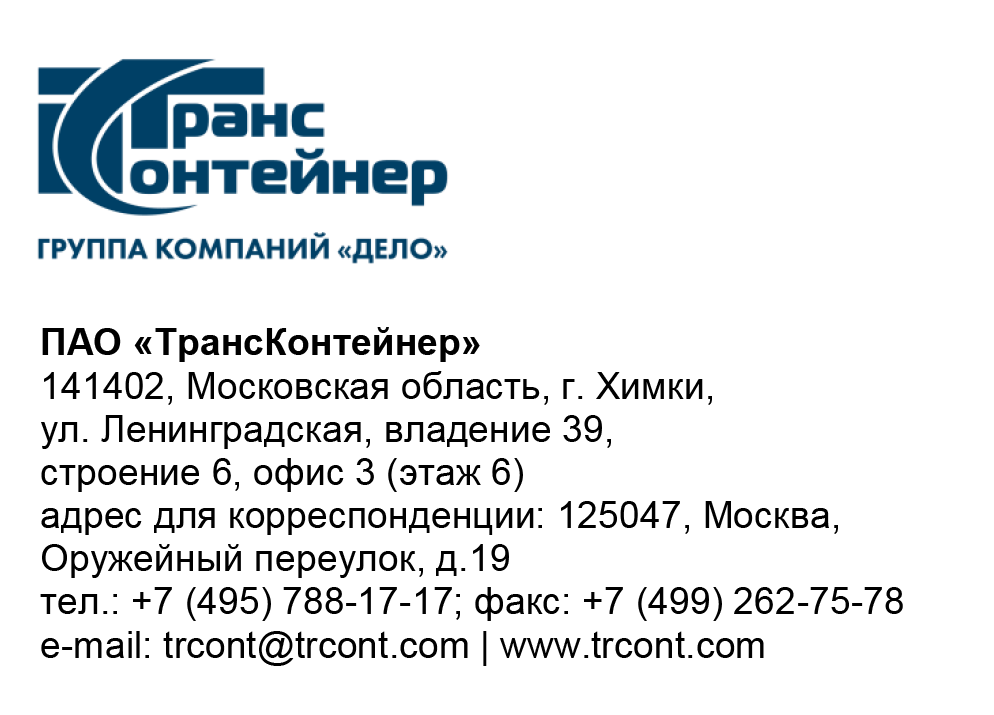 ПАО «ТрансКонтейнер» информирует о внесении изменений в документацию о закупке открытого конкурса в электронной форме            № ОКэ-ЦКПКЗ-23-0031 по предмету закупки «Оказание услуг по Добровольному медицинскому страхованию для работников ПАО «ТрансКонтейнер» (далее - Открытый конкурс)В документации о закупке Открытого конкурса: Подпункт 2 пункта 4.7 раздела 4. «Техническое задание» документации о закупке изложить в следующей редакции:«ОПИСАНИЕ ПРОГРАММЫ И ЛИМИТЫ ОТВЕТСТВЕННОСТИ» Подпункт 3.3.1. пункта 4.7. раздела 4. «Техническое задание» документации о закупке изложить в следующей редакции:«3.3.1. Организация реабилитационно-восстановительного лечения осуществляется в течение 20 рабочих дней после согласования условий предоставления.Медицинские услуги, указанные в п. 3.1.1 - 3.1.5, 3.2.1 – 3.2.7, 3.3 Программы, оказываются с целью:-	верификации Диагноза и составления плана лечения (в случае необходимости по медицинским показаниям); -	определения/уточнения тактики лечения;-	диспансерного / динамического наблюдения, после проведенного лечения (частота и объем которого определяется назначением лечащего врача);-	лечения в соответствии с согласованным Страховщиком планом лечения.»Изложить пункт 4.12. «Перечень медицинских организаций» раздела 4. «Техническое задание» документации в следующей редакции:«4.12. «ПЕРЕЧЕНЬ МЕДИЦИНСКИХ ОРГАНИЗАЦИЙДля программы 1. VIPДля программы 1.1. VIP МоскваДля программы 1.2. Бизнес МоскваДля программы 1.3. Стандарт МоскваДля программы 1.4. Бизнес Московский филиалДля программы 1.4.1. Стандарт Московский филиалВ приложение № 6 «Перечень медицинских организаций» к документации о закупке внесены соответствующие изменения (публикуется отдельным файлом). Иные условия пункта 4.12. «Перечень медицинских организаций» раздела 4. «Техническое задание» документации остаются неизменными.Пункты 7, 8, 9 раздела 5 «Информационная карта» документации о закупке изложить в следующей редакции:«»Далее по тексту…  Председатель Конкурсной комиссииаппарата управления ПАО «ТрансКонтейнер»                              Н.И. ШиповскаяОбъем страхового покрытияОписание2.1. Размер страховой суммыне менее 3.000.000 руб.2.2. Лимит на медицинские услуги по диагнозу Сa In Situ не менее 300 000 руб.2.3. Амбулаторно-поликлиническое обслуживание2.4. Стационарное обслуживание, включая стационарозамещающие технологии (дневной стационар)2.4. Стационарное обслуживание, включая стационарозамещающие технологии (дневной стационар)лимит на индивидуальный медицинский пост (руб. в год) не менее 600 000Организация трансплантации костного мозга доступна для Застрахованного лица 2.5. Паллиативная помощь в хосписе (п. 3.2.8 Программы)2.6. Реабилитационно-восстановительное лечение по назначению лечащего врача (п. 3.3 Программы)2.7. Медицинская эвакуация (п. 3.5.1. Программы)2.8. Обеспечение лекарственными средствами и изделиями медицинского назначения, необходимыми при выполнении процедур и манипуляций (п. 3.4.1 Программы)2.8. Обеспечение лекарственными средствами и изделиями медицинского назначения, необходимыми при выполнении процедур и манипуляций (п. 3.4.1 Программы)стоимость имплантов на сумму (руб. в год на страховой случай)не более не менее 900 000  Иные услуги2.9. Обеспечение лекарственными средствами, назначенными врачом медицинской организации (п. 3.4.2  Программы)2.10. Информационные и консультационные услуги (п. 3.6.1. Программы)2.11. Услуги переводчика (п.3.6.3. Программы)2.12. Репатриация тела в случае смерти Застрахованного лица (п. 3.6.4. Программы)Наименование ЛПУАдресВид обращения"Европейский Медицинский Центр" АО - ФРАНШИЗА до 40%101000, Москва г, Правды ул, дом № 15, корпус стр.1Амб. взрослые         Стоматология в ЛПУ     ПНД в пределах МКАД              "Европейский Медицинский Центр" АО- ФРАНШИЗА до 40%123104, Москва г, Спиридоньевский пер, дом № 5, корпус строение 1Амб. взрослые         Стоматология в ЛПУ     ПНД в пределах МКАД              "Европейский Медицинский Центр" АО- ФРАНШИЗА до 40%129090, Москва г, Щепкина ул, дом № 35Амб. взрослые         Стоматология в ЛПУ     ПНД в пределах МКАД              "Европейский Медицинский Центр" АО- ФРАНШИЗА до 40%129110, Москва г, Орловский пер, дом № 7Амб. взрослые         Стоматология в ЛПУ     ПНД в пределах МКАД              "Европейский Медицинский Центр" АО- ФРАНШИЗА до 40%143082, Московская обл, Одинцовский р-н, Жуковка д, Рублево-Успенское ш, дом № 187Амб. взрослые         Стоматология в ЛПУ     ПНД в пределах МКАД              "КБ № 1 УДП РФ" ФГБУ121352, Москва г, Староволынская ул, дом № 10Амб. взрослые Плановая госпитализация ПНД на 30 км за пределами МКАД СМП на 30 км за пределами МКАД Стационар одного дня Стоматология в ЛПУ Экстренная госпитализация                  "Клиническая больница" ФГБУМосква г, Лосиноостровская ул, дом № 45Амб. взрослые Плановая госпитализация ПНД на 30 км за пределами МКАД СМП на 30 км за пределами МКАД     Экстренная госпитализация                  "ФНКЦ ФМБА России" ФГБУ115682, Москва г, Ореховый б-р, дом № 28Амб. взрослые                              "Медицинский Фонд "Медсанчасть №1 АМО ЗИЛ" Фонд" Фонд115280, Москва г, Автозаводская ул, дом № 23, корпус 8Амб. взрослые                              "Центральная клиническая больница гражданской авиации" ФБУ125367, Москва г, Иваньковское ш, дом № 7Амб. взрослые                              "3 ЦВКГ им.А.А.Вишневского Минобороны России" ФГБУ125445, Москва г, Левобережная ул, дом № 5Амб. взрослые                              "3 ЦВКГ им.А.А.Вишневского Минобороны России" ФГБУ143003, Московская обл, Одинцовский р-н, Одинцово г, Маршала Бирюзова ул, дом № 1Амб. взрослые                              "3 ЦВКГ им.А.А.Вишневского Минобороны России" ФГБУ143009, Московская обл, Одинцовский р-н, Одинцово г, Садовая ул, дом № 22Амб. взрослые                              "3 ЦВКГ им.А.А.Вишневского Минобороны России" ФГБУ143420, Московская обл, Красногорский р-н, Новый пАмб. взрослые                              "3 ЦВКГ им.А.А.Вишневского Минобороны России" ФГБУ143430, Московская обл, Красногорский р-н, Нахабино рп, Школьная ул, дом № 1Амб. взрослые                              "ГлавУпДК при МИД России" филиал "Мединцентр " ФГУП119049, Москва г, Добрынинский 4-й пер, дом № 4Амб. взрослые Плановая госпитализация ПНД на 30 км за пределами МКАД СМП на 30 км за пределами МКАД   Стоматология в ЛПУ Экстренная госпитализация                  "ГлавУпДК при МИД России" филиал "Мединцентр " ФГУП125284, Москва г, Боткинский 2-й проезд, дом № 5, корпус 5Амб. взрослые Плановая госпитализация ПНД на 30 км за пределами МКАД СМП на 30 км за пределами МКАД   Стоматология в ЛПУ Экстренная госпитализация                  "Поликлиника №2" УДП РФ" ФГБУ119146, Москва, Москва, 2-я Фрунзенская ул, дом № 4Амб. взрослые       Стационар одного дня Стоматология в ЛПУ   ПНД в пределах административной границы города                "МЕДИЦИНА" АО125047, Москва г, Тверской-Ямской 2-й пер, дом № 10Амб. взрослые Плановая госпитализация     Стационар одного дня Стоматология в ЛПУ Экстренная госпитализация   ПНД в пределах МКАД СМП в пределах административной границы города            "Моситалмед" АО115035, Москва г, Овчинниковская наб, дом № 8ААмб. взрослые         Стоматология в ЛПУ     ПНД в пределах МКАД              "Моситалмед" АО119002, Москва г, Арбат ул, дом № 28/1, корпус стр 1Амб. взрослые         Стоматология в ЛПУ     ПНД в пределах МКАД              "Моситалмед" АО119121, Москва г, Ростовский 4-й пер, дом № 1, стр. 1Амб. взрослые         Стоматология в ЛПУ     ПНД в пределах МКАД              "Моситалмед" АОМосква г, Комсомольский пр-кт, дом № 15, стр. 1Амб. взрослые         Стоматология в ЛПУ     ПНД в пределах МКАД              "Первый МГМУ имени И.М. Сеченова Минздрава России (Сеченовский Университет)" ФГАОУ ВО"119048, Москва г, Доватора ул, дом № 15ААмб. взрослые               ПНД в пределах МКАД              "Первый МГМУ имени И.М. Сеченова Минздрава России (Сеченовский Университет)" ФГАОУ ВО"119048, Москва г, Трубецкая ул, дом № 8, корпус стр 2Амб. взрослые               ПНД в пределах МКАД              "Первый МГМУ имени И.М. Сеченова Минздрава России (Сеченовский Университет)" ФГАОУ ВО"119435, Москва г, Пироговская Б. ул, дом № 19, корпус 1Амб. взрослые               ПНД в пределах МКАД              "Первый МГМУ имени И.М. Сеченова Минздрава России (Сеченовский Университет)" ФГАОУ ВО"Москва г, Можайский Вал ул, дом № 11Амб. взрослые               ПНД в пределах МКАД              "ЛУХОВИЦКАЯ ЦРБ"140500, Московская обл, Луховицкий р-н, Луховицы г, Мира ул, дом № 17 аАмб. взрослые                              "ЛУХОВИЦКАЯ ЦРБ"140500, Московская обл, Луховицкий р-н, Луховицы г, Мира ул, дом № 39/5Амб. взрослые                              "МСЧ №8 ФМБА России" ФГБУЗ142203, Московская обл, Серпухов г, Весенняя ул, дом № 10Амб. взрослые                              "ФГБУ ФНКЦ МРИК ФМБА РОССИИ"141551, Московская обл, Солнечногорский р-н, Голубое дАмб. взрослые                              "ФГБУ ФНКЦ МРИК ФМБА РОССИИ"141981, Московская обл, Дубна г, Правды ул, дом № 5Амб. взрослые                              "ГНЦ ФМБЦ им. А.И. Бурназяна ФМБА России" ФГБУ123098, Москва г, Гамалеи ул, дом № 15, корпус 2Амб. взрослые                              "ГНЦ ФМБЦ им. А.И. Бурназяна ФМБА России" ФГБУ123098, Москва г, Маршала Новикова ул, дом № 23Амб. взрослые                              "Медстайл эффект" КДМЦ" АО127473, Москва г, Самотечный 3-й пер, дом № 2Амб. взрослые         Стоматология в ЛПУ     ПНД в пределах МКАД              "ХАВЕН" ООО121374, Москва г, Можайское ш, дом № 2Амб. взрослые                              "Клиника ЛМС" ООО107045, Москва г, Последний пер, дом № 28Амб. взрослые   ПНД на 30 км за пределами МКАД     Стоматология в ЛПУ                    "Клиника ЛМС" ООО109052, Москва г, Рязанский пр-кт, дом № 2БАмб. взрослые   ПНД на 30 км за пределами МКАД     Стоматология в ЛПУ                    "Клиника ЛМС" ООО115162, Москва г, Мытная ул, дом № 58Амб. взрослые   ПНД на 30 км за пределами МКАД     Стоматология в ЛПУ                    "Клиника ЛМС" ООО119146, Москва г, Москва, Комсомольский пр-кт, дом № 28Амб. взрослые   ПНД на 30 км за пределами МКАД     Стоматология в ЛПУ                    "Клиника ЛМС" ООО125057, Москва г, Ленинградский пр-кт, дом № 75, корпус 1Амб. взрослые   ПНД на 30 км за пределами МКАД     Стоматология в ЛПУ                    "Клиника ЛМС" ООО127018, Москва г, Сущёвский Вал ул, дом № 12Амб. взрослые   ПНД на 30 км за пределами МКАД     Стоматология в ЛПУ                    "Клиника ЛМС" ОООМосква г, Рочдельская ул, дом № 15, корпус стр.35Амб. взрослые   ПНД на 30 км за пределами МКАД     Стоматология в ЛПУ                    "КБ № 85 ФМБА России" ФГБУЗ115230, Москва г, Каширское ш, дом № 13ГАмб. взрослые                              "КБ № 85 ФМБА России" ФГБУЗ115409, Москва г, Москворечье ул, дом № 16Амб. взрослые                              "КБ № 85 ФМБА России" ФГБУЗ115522, Москва г, Москворечье ул, дом № 6Амб. взрослые                              "КБ № 85 ФМБА России" ФГБУЗ142103, Московская обл, Подольск г, Орджоникидзе ул, дом № 21Амб. взрослые                              "Евромедсервис" Клинико-диагностический центр" АО115419, Москва г, Михайловский Верхн. 4-й проезд, дом № 10, корпус 6Амб. взрослые   ПНД на 30 км за пределами МКАД     Стоматология в ЛПУ                    ГБУЗ МО "КЦРБ"140402, Московская обл, Коломна г, Калинина ул, дом № 22Амб. взрослые                              ГБУЗ МО "КЦРБ"140402, Московская обл, Коломна г, Калинина ул, дом № 24Амб. взрослые                              ГБУЗ МО "КЦРБ"140402, Московская обл, Коломна г, Фурманова ул, дом № 5Амб. взрослые                              ГБУЗ МО "КЦРБ"140405, Московская обл, Коломна г, Астахова ул, дом № 9Амб. взрослые                              ГБУЗ МО "КЦРБ"140407, Московская обл, Коломна г, Октябрьской революции ул, дом № 318Амб. взрослые                              ГБУЗ МО "КЦРБ"140414, Московская обл, Коломна г, Цементников ул, дом № 26Амб. взрослые                              "ЦМСЧ №119 ФМБА России" ФГБУЗ127018, Москва г, Сущёвский Вал ул, дом № 24Амб. взрослые                              "ЦМСЧ №119 ФМБА России" ФГБУЗ141100, Московская обл, Щелковский р-н, Звездный городокАмб. взрослые                              "Медицинские Центры" ООО129626, Москва г, Мытищинская 3-я ул, дом № 14ААмб. взрослые                              "Дальвен" ООО115054, Москва г, Валовая ул, дом № 8, корпус стр 1                      Стоматология в спец.клиниках        "Дальвен" ООО127051, Москва г, Колобовский 1-й пер, дом № 14                      Стоматология в спец.клиниках        "МСЧ № 152 ФМБА России"Московская обл, Дзержинский г, Лесная ул, дом № 23Амб. взрослые                              "ЦМСЧ №119 ФМБА России" филиал МСЧ № 6"141070, Московская обл, Королев г, Богомолова ул, дом № 11Амб. взрослые                              "ФГБУЗ Медико-санитарная часть № 170 ФМБА России"141070, Московская обл, Королев г, Ленина ул, дом № 2Амб. взрослые                              "Стоик 2002" ООО142103, Московская обл, Подольск г, Мира ул, дом № 12/5Амб. взрослые                              "К+31" АО119415, Москва г, Лобачевского ул, дом № 42, корпус строение 4  Плановая госпитализация                            "ЛИК-Лидер" ООО121099, Москва г, Новый Арбат ул, дом № 23                      Стоматология в спец.клиниках        "ЦКБ с поликлиникой" ФГБУ121359, Москва г, Маршала Тимошенко ул, дом № 15Амб. взрослые Плановая госпитализация   СМП на 30 км за пределами МКАД Стационар одного дня Стоматология в ЛПУ Экстренная госпитализация   ПНД в пределах МКАД       СМП в пределах МКАД      "НМХЦ им.Н.И.Пирогова" Минздрава России" ФГБУ105203, Москва г, Первомайская Нижн. ул, дом № 65Амб. взрослые Плановая госпитализация     Стационар одного дня Стоматология в ЛПУ Экстренная госпитализация   ПНД в пределах МКАД              "НМХЦ им.Н.И.Пирогова" Минздрава России" ФГБУ105203, Москва г, Первомайская Нижн. ул, дом № 70Амб. взрослые Плановая госпитализация     Стационар одного дня Стоматология в ЛПУ Экстренная госпитализация   ПНД в пределах МКАД              "ЦМСЧ № 21 ФМБА России г. Электросталь" ФГБУЗ144009, Московская обл, Электросталь г, Комсомольская ул, дом № 3Амб. взрослые                              "ФКЦ ВМТ ФМБА России" ФГБУ109147, Москва г, Абельмановская ул, дом № 4Амб. взрослые                              "ФКЦ ВМТ ФМБА России" ФГБУ121309, Москва г, Новозаводская ул, дом № 14ААмб. взрослые                              "ФКЦ ВМТ ФМБА России" ФГБУ140000, Московская обл, Химки г, Новогорск мкрАмб. взрослые                              "ФКЦ ВМТ ФМБА России" ФГБУ141401, Московская обл, Химки г, 8 Марта ул, дом № 3ААмб. взрослые                              "ФКЦ ВМТ ФМБА России" ФГБУ141402, Московская обл, Химки г, Ленинградская ул, дом № 25Амб. взрослые                              "ЛОЦ МИД России" ФГБЛПУ филиал Больница"141142, Московская обл, Щелковский р-н, Юность п, дом № 2Амб. взрослые                              "НМИЦ ЛРЦ" МИНЗДРАВА РОССИИ ФГАУ125367, Москва г, Иваньковское ш, дом № 3Амб. взрослые         Стоматология в ЛПУ     ПНД в пределах МКАД              Поликлиника № 1 Минобрнауки России101000, Москва г, Сретенский б-р, дом № 6/1, корпус строение 2Амб. взрослые                              "Поликлиника №1" ФГБУ"Москва г, Сивцев Вражек пер, дом № 26/28Амб. взрослые       Стационар одного дня Стоматология в ЛПУ   ПНД в пределах административной границы города   СМП в пределах административной границы города            "Поликлиника №3" УДП РФ" ФГБУ"129090, Москва г, Грохольский пер, дом № 31Амб. взрослые       Стационар одного дня Стоматология в ЛПУ   ПНД в пределах административной границы города                "ОБП" ФГБУМосква г, Мичуринский пр-кт, дом № 6Амб. взрослые Плановая госпитализация     Стационар одного дня Стоматология в ЛПУ Экстренная госпитализация   ПНД в пределах МКАД         СМП на 10 км за пределами МКАД    "НМИЦ ТПМ" Минздрава России" ФГБУ101000, Москва г, Петроверигский пер, дом № 10, корпус 3Амб. взрослые Плановая госпитализация     Стационар одного дня Стоматология в ЛПУ Экстренная госпитализация   ПНД в пределах МКАД              "НМИЦ ТПМ" Минздрава России" ФГБУ109074, Москва г, Китайгородский проезд, дом № 7Амб. взрослые Плановая госпитализация     Стационар одного дня Стоматология в ЛПУ Экстренная госпитализация   ПНД в пределах МКАД              "ГВКГ ИМ. Н.Н.БУРДЕНКО" МИНОБОРОНЫ РОССИИ" ФГБУМосква г, Госпитальная пл, дом № 3Амб. взрослые Плановая госпитализация         Экстренная госпитализация                  "А.Н.И.С." ООО141601, Московская обл, Клинский р-н, Клин г, Театральная ул, дом № 2/5Амб. взрослые                              "Центр современной медицины" ООО142400, Московская обл, Ногинский р-н, Ногинск г, 3 Интернационала ул, дом № 80Амб. взрослые                              "Центр современной медицины" ООО142400, Московская обл, Ногинский р-н, Ногинск г, Декабристов ул, дом № 3, корпус 1Амб. взрослые                              "Центр современной медицины" ООО142400, Московская обл, Ногинский р-н, Ногинск г, Комсомольская ул, дом № 59Амб. взрослые                              "Центр современной медицины" ООО142400, Московская обл, Ногинский р-н, Ногинск г, Комсомольская ул, дом № 61, кв.пом. 2Амб. взрослые                              "ЗелМедЦентр" ООО101000, Москва г, Зеленоград г, корпус 1106ЕАмб. взрослые                              "Агами" Медицинский центр" ООО127018, Москва г, Советской Армии ул, дом № 17/52                      Стоматология в спец.клиниках        "РЖД-Медицина" им. Н.А. Семашко" КБ" ЧУЗ108800, Москва, Киевский, Киевский, дом № 12ААмб. взрослые Плановая госпитализация       Стоматология в ЛПУ Экстренная госпитализация   ПНД в пределах МКАД              "РЖД-Медицина" им. Н.А. Семашко" КБ" ЧУЗ109386, Москва, Москва, Ставропольская, дом № 23, корпус 1Амб. взрослые Плановая госпитализация       Стоматология в ЛПУ Экстренная госпитализация   ПНД в пределах МКАД              "РЖД-Медицина" им. Н.А. Семашко" КБ" ЧУЗ109388, Москва, Москва, Шоссейная, дом № 43Амб. взрослые Плановая госпитализация       Стоматология в ЛПУ Экстренная госпитализация   ПНД в пределах МКАД              "РЖД-Медицина" им. Н.А. Семашко" КБ" ЧУЗ109986, Москва г, Ставропольская ул, дом № 23, корпус 1Амб. взрослые Плановая госпитализация       Стоматология в ЛПУ Экстренная госпитализация   ПНД в пределах МКАД              "РЖД-Медицина" им. Н.А. Семашко" КБ" ЧУЗ111398, Москва, Москва, Плющева, дом № 15ААмб. взрослые Плановая госпитализация       Стоматология в ЛПУ Экстренная госпитализация   ПНД в пределах МКАД              "РЖД-Медицина" им. Н.А. Семашко" КБ" ЧУЗ129327, Москва, Москва, Анадырский, дом № 10, корпус 2Амб. взрослые Плановая госпитализация       Стоматология в ЛПУ Экстренная госпитализация   ПНД в пределах МКАД              "РЖД-Медицина" им. Н.А. Семашко" КБ" ЧУЗ129626, Москва г, 1-я Мытищинская ул, дом № 19ААмб. взрослые Плановая госпитализация       Стоматология в ЛПУ Экстренная госпитализация   ПНД в пределах МКАД              "СТОМАТОЛОГИЧЕСКАЯ КЛИНИКА ЗУБ.РУ" ООО109147, Москва г, Таганская ул, дом № 32/1, корпус стр.17                      Стоматология в спец.клиниках        "СТОМАТОЛОГИЧЕСКАЯ КЛИНИКА ЗУБ.РУ" ООО115280, Москва г, Кожуховский 1-й проезд, дом № 9                      Стоматология в спец.клиниках        "СТОМАТОЛОГИЧЕСКАЯ КЛИНИКА ЗУБ.РУ" ООО115419, Москва г, Михайловский Верхн. 2-й проезд, дом № 9, корпус стр.2                      Стоматология в спец.клиниках        "СТОМАТОЛОГИЧЕСКАЯ КЛИНИКА ЗУБ.РУ" ООО117321, Москва г, Профсоюзная ул, дом № 124                      Стоматология в спец.клиниках        "СТОМАТОЛОГИЧЕСКАЯ КЛИНИКА ЗУБ.РУ" ООО117418, Москва г, Гарибальди ул, дом № 27, корпус 4                      Стоматология в спец.клиниках        "СТОМАТОЛОГИЧЕСКАЯ КЛИНИКА ЗУБ.РУ" ООО119180, Москва г, Полянка Б. ул, дом № 42, корпус стр.4                      Стоматология в спец.клиниках        "СТОМАТОЛОГИЧЕСКАЯ КЛИНИКА ЗУБ.РУ" ООО121099, Москва г, Смоленский 1-й пер, дом № 17, корпус стр.3                      Стоматология в спец.клиниках        "СТОМАТОЛОГИЧЕСКАЯ КЛИНИКА ЗУБ.РУ" ООО123022, Москва г, Столярный пер, дом № 7, корпус 2                      Стоматология в спец.клиниках        "СТОМАТОЛОГИЧЕСКАЯ КЛИНИКА ЗУБ.РУ" ООО123182, Москва г, Академика Бочвара ул, дом № 3, корпус 3                      Стоматология в спец.клиниках        "СТОМАТОЛОГИЧЕСКАЯ КЛИНИКА ЗУБ.РУ" ООО125080, Москва г, Факультетский пер, дом № 4                      Стоматология в спец.клиниках        "СТОМАТОЛОГИЧЕСКАЯ КЛИНИКА ЗУБ.РУ" ООО127051, Москва г, Каретный М. пер, дом № 14                      Стоматология в спец.клиниках        "СТОМАТОЛОГИЧЕСКАЯ КЛИНИКА ЗУБ.РУ" ОООМосква г, Басманная Нов. ул, дом № 10, корпус стр.1                      Стоматология в спец.клиниках        "СТОМАТОЛОГИЧЕСКАЯ КЛИНИКА ЗУБ.РУ" ОООМосква г, Комсомольский пр-кт, дом № 24, корпус стр.2                      Стоматология в спец.клиниках        "СТОМАТОЛОГИЧЕСКАЯ КЛИНИКА ЗУБ.РУ" ОООМосква г, Садовая-Каретная ул, дом № 20, корпус стр.2                      Стоматология в спец.клиниках        "Федеральный медицинский центр Росимущества" ФГБУ"Москва г, Каланчевская ул, дом № 31, кв.стр.12Амб. взрослые Плановая госпитализация       Стоматология в ЛПУ     ПНД в пределах МКАД              "Центральная Поликлиника ФТС России" ГКУ105118, Москва г, Энтузиастов ш, дом № 42Амб. взрослые                              "Городская поликлиника № 62 ДЗМ" ГБУЗ города Москвы125319, Москва г, Планетная улица ул, дом № 37Амб. взрослые                              "АВСМЕДИЦИНА" ООО101000, Москва г, Чистопрудный б-р, дом № 12, корпус 2Амб. взрослые   ПНД на 30 км за пределами МКАД     Стоматология в ЛПУ     ПНД в пределах МКАД           Врач офиса/Личный врач  "АВСМЕДИЦИНА" ООО101000, Москва, Москва, Чистопрудный, дом № 12, корпус 2Амб. взрослые   ПНД на 30 км за пределами МКАД     Стоматология в ЛПУ     ПНД в пределах МКАД           Врач офиса/Личный врач  "АВСМЕДИЦИНА" ООО105005, Москва г, Плетешковский пер, дом № 4Амб. взрослые   ПНД на 30 км за пределами МКАД     Стоматология в ЛПУ     ПНД в пределах МКАД           Врач офиса/Личный врач  "АВСМЕДИЦИНА" ООО115487, Москва г, Андропова пр-кт, дом № 42, корпус 1Амб. взрослые   ПНД на 30 км за пределами МКАД     Стоматология в ЛПУ     ПНД в пределах МКАД           Врач офиса/Личный врач  "АВСМЕДИЦИНА" ООО119192, Москва г, Столетова ул, дом № 19Амб. взрослые   ПНД на 30 км за пределами МКАД     Стоматология в ЛПУ     ПНД в пределах МКАД           Врач офиса/Личный врач  "АВСМЕДИЦИНА" ООО119331, Москва, Вернадского пр-кт, дом № 33Амб. взрослые   ПНД на 30 км за пределами МКАД     Стоматология в ЛПУ     ПНД в пределах МКАД           Врач офиса/Личный врач  "АВСМЕДИЦИНА" ООО123022, Москва г, 1905 года ул, дом № 17Амб. взрослые   ПНД на 30 км за пределами МКАД     Стоматология в ЛПУ     ПНД в пределах МКАД           Врач офиса/Личный врач  "АВСМЕДИЦИНА" ООО143025, Московская обл, Одинцовский р-н, Ромашково с, Никольская ул, дом № 10, кв.пом.6Амб. взрослые   ПНД на 30 км за пределами МКАД     Стоматология в ЛПУ     ПНД в пределах МКАД           Врач офиса/Личный врач  "АВСМЕДИЦИНА" ООО143401, Московская обл, Красногорск г, Подмосковный б-р, дом № 11Амб. взрослые   ПНД на 30 км за пределами МКАД     Стоматология в ЛПУ     ПНД в пределах МКАД           Врач офиса/Личный врач  "АВСМЕДИЦИНА" ООО143900, Московская обл, Балашиха г, Горенский б-р, дом № 3аАмб. взрослые   ПНД на 30 км за пределами МКАД     Стоматология в ЛПУ     ПНД в пределах МКАД           Врач офиса/Личный врач  "АВСМЕДИЦИНА" ООО248001, Калужская обл, Калуга г, Суворова ул, дом № 119ААмб. взрослые   ПНД на 30 км за пределами МКАД     Стоматология в ЛПУ     ПНД в пределах МКАД           Врач офиса/Личный врач  "АВСМЕДИЦИНА" ОООМосква г, Льва Толстого ул, дом № 10, корпус стр.1Амб. взрослые   ПНД на 30 км за пределами МКАД     Стоматология в ЛПУ     ПНД в пределах МКАД           Врач офиса/Личный врач  "АВСМЕДИЦИНА" ОООМосква г, Сосенское п, Коммунарка п, Липовый парк ул, дом № 5, корпус 1Амб. взрослые   ПНД на 30 км за пределами МКАД     Стоматология в ЛПУ     ПНД в пределах МКАД           Врач офиса/Личный врач  "НМХЦ им.Н.И.Пирогова" Минздрава России" ФГБУ отделение КДЦ "Арбатский"119002, Москва г, Гагаринский пер, дом № 37, корпус 1Амб. взрослые               ПНД в пределах МКАД              "АСТЕРИ" ООО115280, Москва г, Велозаводская ул, дом № 13, корпус стр.2Амб. взрослые                              "АСТЕРИ" ООО127221, Москва г, Шокальского проезд, дом № 39, корпус 1Амб. взрослые                              "АСТЕРИ" ОООМосква г, Владимирская 1-я ул, дом № 18, корпус 1 помещ. 2А, ком. 1Амб. взрослые                              "Медицинский центр" СТОЛИЦА" ООО117437, Москва г, Профсоюзная ул, дом № 114Амб. взрослые         Стоматология в ЛПУ     ПНД в пределах МКАД              "Медицинский центр" СТОЛИЦА" ООО119002, Москва г, Власьевский Б. пер, дом № 9Амб. взрослые         Стоматология в ЛПУ     ПНД в пределах МКАД              "Медицинский центр" СТОЛИЦА" ООО119313, Москва г, Ленинский пр-кт, дом № 90Амб. взрослые         Стоматология в ЛПУ     ПНД в пределах МКАД              "Медицинский центр" СТОЛИЦА" ООО119526, Москва г, Ленинский пр-кт, дом № 146Амб. взрослые         Стоматология в ЛПУ     ПНД в пределах МКАД              "Медицинский центр" СТОЛИЦА" ОООМосква г, Летчика Бабушкина ул, дом № 48, корпус БАмб. взрослые         Стоматология в ЛПУ     ПНД в пределах МКАД              "Группа компаний "Медси" АО101000, Москва г, Краснобогатырская ул, дом № 90, корпус стр.2Амб. взрослые   ПНД на 30 км за пределами МКАД СМП на 30 км за пределами МКАД   Стоматология в ЛПУ                    "Группа компаний "Медси" АО105037, Москва г, Первомайская ул, дом № 25/26Амб. взрослые   ПНД на 30 км за пределами МКАД СМП на 30 км за пределами МКАД   Стоматология в ЛПУ                    "Группа компаний "Медси" АО109369, Москва г, Маршала Голованова ул, дом № 1, корпус 2Амб. взрослые   ПНД на 30 км за пределами МКАД СМП на 30 км за пределами МКАД   Стоматология в ЛПУ                    "Группа компаний "Медси" АО109378, Москва г, Фёдора Полетаева ул, дом № 15ААмб. взрослые   ПНД на 30 км за пределами МКАД СМП на 30 км за пределами МКАД   Стоматология в ЛПУ                    "Группа компаний "Медси" АО109451, Москва г, Перерва ул, дом № 53Амб. взрослые   ПНД на 30 км за пределами МКАД СМП на 30 км за пределами МКАД   Стоматология в ЛПУ                    "Группа компаний "Медси" АО115054, Москва г, Дубининская ул, дом № 57, корпус стр.8Амб. взрослые   ПНД на 30 км за пределами МКАД СМП на 30 км за пределами МКАД   Стоматология в ЛПУ                    "Группа компаний "Медси" АО115191, Москва г, Гамсоновский пер, дом № 2, корпус стр.6Амб. взрослые   ПНД на 30 км за пределами МКАД СМП на 30 км за пределами МКАД   Стоматология в ЛПУ                    "Группа компаний "Медси" АО115280, Москва г, Ленинская Слобода ул, дом № 26Амб. взрослые   ПНД на 30 км за пределами МКАД СМП на 30 км за пределами МКАД   Стоматология в ЛПУ                    "Группа компаний "Медси" АО115404, Москва г, 6-я Радиальная ул, дом № 5, корпус 2Амб. взрослые   ПНД на 30 км за пределами МКАД СМП на 30 км за пределами МКАД   Стоматология в ЛПУ                    "Группа компаний "Медси" АО115477, Москва г, Пролетарский пр-кт, дом № 24Амб. взрослые   ПНД на 30 км за пределами МКАД СМП на 30 км за пределами МКАД   Стоматология в ЛПУ                    "Группа компаний "Медси" АО117216, Москва г, Старокачаловская ул, дом № 3, корпус 3Амб. взрослые   ПНД на 30 км за пределами МКАД СМП на 30 км за пределами МКАД   Стоматология в ЛПУ                    "Группа компаний "Медси" АО117292, Москва, Москва, Новочерёмушкинская, дом № 16Амб. взрослые   ПНД на 30 км за пределами МКАД СМП на 30 км за пределами МКАД   Стоматология в ЛПУ                    "Группа компаний "Медси" АО117519, Москва г, Кировоградская ул, дом № 22бАмб. взрослые   ПНД на 30 км за пределами МКАД СМП на 30 км за пределами МКАД   Стоматология в ЛПУ                    "Группа компаний "Медси" АО117556, Москва г, Чонгарский б-р, дом № 5, корпус 2Амб. взрослые   ПНД на 30 км за пределами МКАД СМП на 30 км за пределами МКАД   Стоматология в ЛПУ                    "Группа компаний "Медси" АО117624, Москва г, Поляны ул, дом № 5Амб. взрослые   ПНД на 30 км за пределами МКАД СМП на 30 км за пределами МКАД   Стоматология в ЛПУ                    "Группа компаний "Медси" АО119021, Москва г, Зубовский б-р, дом № 22/39Амб. взрослые   ПНД на 30 км за пределами МКАД СМП на 30 км за пределами МКАД   Стоматология в ЛПУ                    "Группа компаний "Медси" АО119071, Москва г, Ленинский пр-кт, дом № 20, корпус 1Амб. взрослые   ПНД на 30 км за пределами МКАД СМП на 30 км за пределами МКАД   Стоматология в ЛПУ                    "Группа компаний "Медси" АО119180, Москва г, Полянка М. ул, дом № 7/7, корпус стр1Амб. взрослые   ПНД на 30 км за пределами МКАД СМП на 30 км за пределами МКАД   Стоматология в ЛПУ                    "Группа компаний "Медси" АО119602, Москва г, Покрышкина ул, дом № 7Амб. взрослые   ПНД на 30 км за пределами МКАД СМП на 30 км за пределами МКАД   Стоматология в ЛПУ                    "Группа компаний "Медси" АО119634, Москва г, Федосьино ул, дом № 2Амб. взрослые   ПНД на 30 км за пределами МКАД СМП на 30 км за пределами МКАД   Стоматология в ЛПУ                    "Группа компаний "Медси" АО121615, Москва г, Рублёвское ш, дом № 10Амб. взрослые   ПНД на 30 км за пределами МКАД СМП на 30 км за пределами МКАД   Стоматология в ЛПУ                    "Группа компаний "Медси" АО123007, Москва г, Хорошёвский 3-й проезд, дом № 1, корпус стр.2Амб. взрослые   ПНД на 30 км за пределами МКАД СМП на 30 км за пределами МКАД   Стоматология в ЛПУ                    "Группа компаний "Медси" АО123098, Москва г, Гамалеи ул, дом № 18Амб. взрослые   ПНД на 30 км за пределами МКАД СМП на 30 км за пределами МКАД   Стоматология в ЛПУ                    "Группа компаний "Медси" АО123182, Москва г, Авиационная ул, дом № 77, корпус 2Амб. взрослые   ПНД на 30 км за пределами МКАД СМП на 30 км за пределами МКАД   Стоматология в ЛПУ                    "Группа компаний "Медси" АО125167, Москва г, Ленинградский пр-кт, дом № 52Амб. взрослые   ПНД на 30 км за пределами МКАД СМП на 30 км за пределами МКАД   Стоматология в ЛПУ                    "Группа компаний "Медси" АО125284, Москва г, Боткинский 2-й проезд, дом № 5, корпус 3,4Амб. взрослые   ПНД на 30 км за пределами МКАД СМП на 30 км за пределами МКАД   Стоматология в ЛПУ                    "Группа компаний "Медси" АО125430, Москва г, Пятницкое ш, дом № 37Амб. взрослые   ПНД на 30 км за пределами МКАД СМП на 30 км за пределами МКАД   Стоматология в ЛПУ                    "Группа компаний "Медси" АО127206, Москва г, Астрадамский проезд, дом № 4А, корпус 1Амб. взрослые   ПНД на 30 км за пределами МКАД СМП на 30 км за пределами МКАД   Стоматология в ЛПУ                    "Группа компаний "Медси" АО127247, Москва г, Дмитровское ш, дом № 107А, корпус 4Амб. взрослые   ПНД на 30 км за пределами МКАД СМП на 30 км за пределами МКАД   Стоматология в ЛПУ                    "Группа компаний "Медси" АО127540, Москва, Москва, Дубнинская, дом № 10, корпус 1Амб. взрослые   ПНД на 30 км за пределами МКАД СМП на 30 км за пределами МКАД   Стоматология в ЛПУ                    "Группа компаний "Медси" АО129323, Москва г, Лазоревый проезд, дом № 1а, корпус 2Амб. взрослые   ПНД на 30 км за пределами МКАД СМП на 30 км за пределами МКАД   Стоматология в ЛПУ                    "Группа компаний "Медси" АО129626, Москва г, Староалексеевская ул, дом № 20Амб. взрослые   ПНД на 30 км за пределами МКАД СМП на 30 км за пределами МКАД   Стоматология в ЛПУ                    "Группа компаний "Медси" АО140000, Московская обл, Королёв г, Октябрьский б-р, дом № 26Амб. взрослые   ПНД на 30 км за пределами МКАД СМП на 30 км за пределами МКАД   Стоматология в ЛПУ                    "Группа компаний "Медси" АО140030, Московская обл, Люберецкий р-н, Малаховка рп, Пушкина ул, дом № 14Амб. взрослые   ПНД на 30 км за пределами МКАД СМП на 30 км за пределами МКАД   Стоматология в ЛПУ                    "Группа компаний "Медси" АО140055, Московская обл, Котельники г, Сосновая ул, дом № 5, корпус 5Амб. взрослые   ПНД на 30 км за пределами МКАД СМП на 30 км за пределами МКАД   Стоматология в ЛПУ                    "Группа компаний "Медси" АО140055, Московская обл, Котельники г, Сосновая ул, дом № 5, корпус 6Амб. взрослые   ПНД на 30 км за пределами МКАД СМП на 30 км за пределами МКАД   Стоматология в ЛПУ                    "Группа компаний "Медси" АО141002, Московская обл, Мытищи г, Станционная ул, дом № стр.7Амб. взрослые   ПНД на 30 км за пределами МКАД СМП на 30 км за пределами МКАД   Стоматология в ЛПУ                    "Группа компаний "Медси" АО141008, Московская обл, Мытищи г, Мира ул, дом № 43Амб. взрослые   ПНД на 30 км за пределами МКАД СМП на 30 км за пределами МКАД   Стоматология в ЛПУ                    "Группа компаний "Медси" АО141501, Московская обл, Химки г, Мельникова пр-кт, дом № 5, корпус 1Амб. взрослые   ПНД на 30 км за пределами МКАД СМП на 30 км за пределами МКАД   Стоматология в ЛПУ                    "Группа компаний "Медси" АО141700, Московская обл, Долгопрудный г, Старое Дмитровское ш, дом № 15, корпус 1Амб. взрослые   ПНД на 30 км за пределами МКАД СМП на 30 км за пределами МКАД   Стоматология в ЛПУ                    "Группа компаний "Медси" АО142000, Московская обл, Домодедово г, Каширское шоссе (Центральный мкр.) ул, дом № 57Амб. взрослые   ПНД на 30 км за пределами МКАД СМП на 30 км за пределами МКАД   Стоматология в ЛПУ                    "Группа компаний "Медси" АО143007, Московская обл, Одинцовский р-н, Одинцово г, Молодежная ул, дом № 25Амб. взрослые   ПНД на 30 км за пределами МКАД СМП на 30 км за пределами МКАД   Стоматология в ЛПУ                    "Группа компаний "Медси" АО143405, Московская обл, Красногорский р-н, Красногорск г, Ильинский б-р, дом № 7Амб. взрослые   ПНД на 30 км за пределами МКАД СМП на 30 км за пределами МКАД   Стоматология в ЛПУ                    "Группа компаний "Медси" АО143409, Московская обл, Красногорский р-н, Красногорск г, Успенская ул, дом № 5Амб. взрослые   ПНД на 30 км за пределами МКАД СМП на 30 км за пределами МКАД   Стоматология в ЛПУ                    "Группа компаний "Медси" АО143442, Московская обл, Красногорский р-н, Отрадное п, дом № 2Амб. взрослые   ПНД на 30 км за пределами МКАД СМП на 30 км за пределами МКАД   Стоматология в ЛПУ                    "ЛИК" ООО125009, Москва г, Старопименовский пер, дом № 8                      Стоматология в спец.клиниках        "Поликлиника Центросоюза" ОООМосква г, Гиляровского ул, дом № 57Амб. взрослые                              "МЕДИЦИНА" отделение VIP" АО125047, Москва г, Тверской-Ямской 2-й пер, дом № 10Амб. взрослые Плановая госпитализация ПНД на 30 км за пределами МКАД СМП на 30 км за пределами МКАД Стационар одного дня Стоматология в ЛПУ Экстренная госпитализация                  "КАШИРСКАЯ ЦРБ"142900, Московская обл, Каширский р-н, Кашира г, Генерала Белова ул, дом № 1Амб. взрослые                              "КАШИРСКАЯ ЦРБ"142902, Московская обл, Каширский р-н, Кашира г, Больничная ул, дом № 2Амб. взрослые                              "АЛМ Медицина" отделение поликлиника" ООО117418, Москва г, Новочеремушкинская ул, дом № 44, корпус 2                            Врач офиса/Личный врач  "АЛМ Медицина" отделение поликлиника" ООО117418, Москва г, Новочеремушкинская ул, дом № 55, корпус 2                            Врач офиса/Личный врач  ГБУЗ Московской области «Клинская областная больница»141601, Московская обл, Клинский р-н, Клин г, Ленинградское ш, дом № 2Амб. взрослые                              ГБУЗ Московской области «Клинская областная больница»141612, Московская обл, Клинский р-н, Клин г, Бородинский проезд, дом № 27Амб. взрослые                              ГБУЗ Московской области «Клинская областная больница»141613, Московская обл, Клинский р-н, Клин г, Победы ул, дом № 2Амб. взрослые                              "СЕРГИЕВО-ПОСАДСКАЯ РБ" ГБУЗ МО141301, Московская обл, Сергиево-Посадский р-н, Сергиев Посад г, Новоугличское ш, дом № 62ААмб. взрослые                              "Группа компаний "Медси" отделение КДЦБ" АО123056, Москва г, Грузинский пер, дом № 3ААмб. взрослые   ПНД на 30 км за пределами МКАД   Стационар одного дня Стоматология в ЛПУ                    "Группа компаний "Медси" отделение КДЦГ" АО129090, Москва г, Мира пр-кт, дом № 26, корпус строение 6Амб. взрослые Плановая госпитализация ПНД на 30 км за пределами МКАД   Стационар одного дня Стоматология в ЛПУ Экстренная госпитализация                  "Глобал Медикал Систем" ООО115035, Москва г, Садовническая ул, дом № 27, корпус 8Амб. взрослые   ПНД на 30 км за пределами МКАД   Стационар одного дня                      "Глобал Медикал Систем" ООО121099, Москва г, Николощеповский 1-й пер, дом № 6, корпус стр1Амб. взрослые   ПНД на 30 км за пределами МКАД   Стационар одного дня                      "Глобал Медикал Систем" ООО127018, Москва г, Ямская 2-я ул, дом № 9Амб. взрослые   ПНД на 30 км за пределами МКАД   Стационар одного дня                      "Центравиамед" АО101000, Москва г, Уланский пер, дом № 22, корпус строение 1Амб. взрослые               ПНД в пределах МКАД              "Центравиамед" АО105118, Москва г, Будённого пр-кт, дом № 18ААмб. взрослые               ПНД в пределах МКАД              "Центравиамед" АОМосковская обл, Люберецкий р-н, Томилино п, Гаршина ул, дом № 26/1Амб. взрослые               ПНД в пределах МКАД              "Фотон" ООО141800, Московская обл, Дмитровский р-н, Дмитров г, Минина ул, дом № 12Амб. взрослые                              "ЛИК-центр" ООО107045, Москва г, Рождественский б-р, дом № 17                      Стоматология в спец.клиниках        "ЛИК-центр" ООО121099, Москва г, Новый Арбат ул, дом № 23                      Стоматология в спец.клиниках        "ЛИК-центр" ООО125009, Москва г, Старопименовский пер, дом № 8                      Стоматология в спец.клиниках        "Современные Медицинские Технологии" ООО142802, Московская обл, Ступинский р-н, Ступино г, Калинина ул, дом № 17Амб. взрослые                              "АЛМ Медицина" ООО117418, Москва г, Новочерёмушкинская ул, дом № 44, корпус 2    ПНД на 30 км за пределами МКАД СМП на 30 км за пределами МКАД                        "ФКЦ ВМТ ФМБА России" филиал Поликлиника №1 (бывш МСЧ 4)" ФГБУ141400, Московская обл, Химки г, Ленинградская ул, дом № 25Амб. взрослые                              "Техническо-Экологический Центр "НЕМЧИНОВКА" ООО143006, Московская обл, Одинцовский р-н, Одинцово г, Северная ул, дом № 66Амб. взрослые                              "Медицинские Центры - 5" ООО123458, Москва г, Маршала Катукова ул, дом № 24, корпус 5Амб. взрослые                              "Современник на Чистых" ООО101000, Москва г, Козихинский Б. пер, дом № 19/6, стр. 1 (клиника имеет вход с Малого Козихинского п                      Стоматология в спец.клиниках        "Современник на Чистых" ООО107078, Москва г, Козловский Б. пер, дом № 7                      Стоматология в спец.клиниках        "Современник на Чистых" ООО119021, Москва г, Зубовский б-р, дом № 27/26, корпус стр.5                      Стоматология в спец.клиниках        "Современник на Чистых" ООО121069, Москва г, Хлебный пер, дом № 2/3, стр. 1                      Стоматология в спец.клиниках        "Современник на Чистых" ОООМосква г, Земляной Вал ул, дом № 64, корпус стр.2                      Стоматология в спец.клиниках        "Современник на Чистых" ОООМосква г, Новокузнецкая ул, дом № 3, стр. 1                      Стоматология в спец.клиниках        "Современник на Чистых" ОООМосква г, Расковой ул, дом № 16/18, корпус стр.1                      Стоматология в спец.клиниках        "Современник на Чистых" ОООМосква г, Страстной б-р, дом № 11, корпус 2                      Стоматология в спец.клиниках        "Альтамед-Голицыно" ООО143040, Московская обл, Одинцовский р-н, Голицыно г, Советская ул, дом № 58Амб. взрослые                              "Мед.Ком" ЗАО101000, Москва г, Жуковского ул, дом № 4, стр. 1                      Стоматология в спец.клиниках        "Мед.Ком" ЗАО109044, Москва г, Крутицкий 4-й пер, дом № 14                      Стоматология в спец.клиниках        "Мед.Ком" ЗАО109431, Москва г, Авиаконструктора Миля ул, дом № 16                      Стоматология в спец.клиниках        "Мед.Ком" ЗАО109469, Москва г, Марьинский Парк ул, дом № 19, корпус 2                      Стоматология в спец.клиниках        "Мед.Ком" ЗАО109544, Москва г, Рогожский Вал ул, дом № 7                      Стоматология в спец.клиниках        "Мед.Ком" ЗАО115407, Москва г, Судостроительная ул, дом № 40                      Стоматология в спец.клиниках        "Мед.Ком" ЗАО115477, Москва г, Кантемировская ул, дом № 45                      Стоматология в спец.клиниках        "Мед.Ком" ЗАО115582, Москва г, Домодедовская ул, дом № 24, корпус 3                      Стоматология в спец.клиниках        "Мед.Ком" ЗАО117198, Москва г, Островитянова ул, дом № 9, корпус 1                      Стоматология в спец.клиниках        "Мед.Ком" ЗАО117418, Москва г, Нахимовский пр-кт, дом № 33/2                      Стоматология в спец.клиниках        "Мед.Ком" ЗАО117452, Москва г, Симферопольский б-р, дом № 19, корпус 1                      Стоматология в спец.клиниках        "Мед.Ком" ЗАО117638, Москва г, Криворожская ул, дом № 29, корпус 2                      Стоматология в спец.клиниках        "Мед.Ком" ЗАО119296, Москва г, Ломоносовский пр-кт, дом № 6                      Стоматология в спец.клиниках        "Мед.Ком" ЗАО119361, Москва г, Лобачевского ул, дом № 118, корпус 2                      Стоматология в спец.клиниках        "Мед.Ком" ЗАО119415, Москва г, Вернадского пр-кт, дом № 37, корпус 1А                      Стоматология в спец.клиниках        "Мед.Ком" ЗАО121096, Москва г, Кастанаевская ул, дом № 9, корпус 1                      Стоматология в спец.клиниках        "Мед.Ком" ЗАО121609, Москва г, Осенняя ул, дом № 8, корпус 2                      Стоматология в спец.клиниках        "Мед.Ком" ЗАО125413, Москва г, Флотская ул, дом № 76                      Стоматология в спец.клиниках        "Мед.Ком" ЗАО127006, Москва г, Долгоруковская ул, дом № 35                      Стоматология в спец.клиниках        "Мед.Ком" ЗАО127015, Москва г, Новодмитровская ул, дом № 2, корпус 4                      Стоматология в спец.клиниках        "Мед.Ком" ЗАО127018, Москва г, Октябрьская ул, дом № 1                      Стоматология в спец.клиниках        "Мед.Ком" ЗАО129345, Москва г, Осташковская ул, дом № 7, корпус 1                      Стоматология в спец.клиниках        "Мед.Ком" ЗАО143405, Московская обл, Красногорск г, Красногорский б-р, дом № 7                      Стоматология в спец.клиниках        "Мед.Ком" ЗАО143904, Московская обл, Балашиха г, Советская ул, дом № 8                      Стоматология в спец.клиниках        "Мед.Ком" ЗАО143986, Московская обл, Балашиха г, Железнодорожный мкр, Автозаводская ул, дом № 3                      Стоматология в спец.клиниках        "Мед.Ком" ЗАО143987, Московская обл, Балашиха г, Железнодорожный мкр, Колхозная ул, дом № 11                      Стоматология в спец.клиниках        "Мед.Ком" ЗАО143989, Московская обл, Балашиха г, Железнодорожный мкр, Маяковского ул, дом № 22                      Стоматология в спец.клиниках        "Мед.Ком" ЗАОМосква г, Гагаринский пер, дом № 5, стр. 1                      Стоматология в спец.клиниках        "Мед.Ком" ЗАОМосква г, Каланчевская ул, дом № 17                      Стоматология в спец.клиниках        "Чайка Москва-Сити" ООО119311, Москва г, Вернадского пр-кт, дом № 6Амб. взрослые         Стоматология в ЛПУ                    "Чайка Москва-Сити" ООО121552, Москва г, Ярцевская ул, дом № 19Амб. взрослые         Стоматология в ЛПУ                    "Чайка Москва-Сити" ООО121614, Москва г, Крылатская ул, дом № 15Амб. взрослые         Стоматология в ЛПУ                    "Чайка Москва-Сити" ООО125047, Москва г, Лесная ул, дом № 9Амб. взрослые         Стоматология в ЛПУ                    "Чайка Москва-Сити" ООО143421, Московская обл, Красногорский р-н, Балтия автодорога, 26 км, корпус стр.Б2Амб. взрослые         Стоматология в ЛПУ                    "Чайка Москва-Сити" ОООМосква г, Ленинградское ш, дом № 16А, корпус стр.3Амб. взрослые         Стоматология в ЛПУ                    "Чайка Москва-Сити" ОООМосква г, Пресненская наб, дом № 8, корпус стр.1Амб. взрослые         Стоматология в ЛПУ                    "Группа компаний "Медси" отделение Договор_Госпитализация" АО125284, Москва г, Боткинский 2-й проезд, дом № 5, корпус 3 и 4Амб. взрослые Плановая госпитализация         Экстренная госпитализация                  "Группа компаний "Медси" отделение Договор_Госпитализация" АО143442, Московская обл, Красногорский р-н, Отрадное п, Пятницкое ш,  5 кмАмб. взрослые Плановая госпитализация         Экстренная госпитализация                  "Партнер-Инвест" ООО142200, Московская обл, Серпухов г, Водонапорная ул, дом № 36ААмб. взрослые                              "Инвиво" ООО142000, Московская обл, Домодедово г, Кирова (Центральный мкр.) ул, дом № 15, корпус 1, пом. 01Амб. взрослые                              "Инвиво" ООО142000, Московская обл, Домодедово г, Северный мкр, Коммунистическая 1-я ул, дом № 31, пом 03, пом 0Амб. взрослые                              "Лечебный центр "Астрея" ООО124683, Москва г, Зеленоград г, корпус 1108, кв.н.п.1Амб. взрослые                              "Лечебный центр "Астрея" ООО124683, Москва г, Зеленоград г, корпус 1505Амб. взрослые                              "Петровские Ворота" Медицинский Центр" ООО127051, Москва г, Колобовский 1-й пер, дом № 4Амб. взрослые Плановая госпитализация       Стоматология в ЛПУ     ПНД в пределах МКАД              "9 ЛДЦ" МИНОБОРОНЫ РОССИИ ФГБУ119021, Москва г, Комсомольский пр-кт, дом № 22Амб. взрослые         Стоматология в ЛПУ     ПНД в пределах МКАД              "9 ЛДЦ" МИНОБОРОНЫ РОССИИ ФГБУ119146, Москва г, Комсомольский пр-кт, дом № 13ААмб. взрослые         Стоматология в ЛПУ     ПНД в пределах МКАД              "9 ЛДЦ" МИНОБОРОНЫ РОССИИ ФГБУМосква г, Пироговская Б. ул, дом № 15/18, стр. 1Амб. взрослые         Стоматология в ЛПУ     ПНД в пределах МКАД              "Клиника Профессиональной Медицины" ООО109004, Москва г, Пестовский пер, дом № 16, стр.3Амб. взрослые   ПНД на 30 км за пределами МКАД           ПНД в пределах МКАД              "МФК Минфина России" ФГБУ109097, Москва г, Ильинка ул, дом № 9, корпус 1Амб. взрослые               ПНД в пределах МКАД              "Ритм" ООО142903, Московская обл, Каширский р-н, Кашира г, Ленина ул, дом № 15, корпус 1, стр.1Амб. взрослые                              "Доктор рядом" ООО109462, Москва г, Юных Ленинцев ул, дом № 59, корпус 1Амб. взрослые   ПНД на 30 км за пределами МКАД     Стоматология в ЛПУ                    "Доктор рядом" ООО111674, Москва г, Защитников Москвы пр-кт, дом № 15Амб. взрослые   ПНД на 30 км за пределами МКАД     Стоматология в ЛПУ                    "Доктор рядом" ООО115088, Москва г, Симоновский Вал ул, дом № 15, корпус стр 2Амб. взрослые   ПНД на 30 км за пределами МКАД     Стоматология в ЛПУ                    "Доктор рядом" ООО115162, Москва г, Шаболовка ул, дом № 31Г, корпус 1 подъездАмб. взрослые   ПНД на 30 км за пределами МКАД     Стоматология в ЛПУ                    "Доктор рядом" ООО115533, Москва г, Нагатинский 1-й проезд, дом № 11, корпус 1, кв.пом. XII, эт. 1Амб. взрослые   ПНД на 30 км за пределами МКАД     Стоматология в ЛПУ                    "Доктор рядом" ООО119361, Москва г, Озёрная ул, дом № 10Амб. взрослые   ПНД на 30 км за пределами МКАД     Стоматология в ЛПУ                    "Доктор рядом" ООО119501, Москва г, Веерная ул, дом № 1, корпус 7Амб. взрослые   ПНД на 30 км за пределами МКАД     Стоматология в ЛПУ                    "Доктор рядом" ООО123592, Москва г, Кулакова ул, дом № 20, корпус стр.1Л, т/п «Орбита»Амб. взрослые   ПНД на 30 км за пределами МКАД     Стоматология в ЛПУ                    "Доктор рядом" ООО125412, Москва г, Ангарская ул, дом № 45, корпус 1Амб. взрослые   ПНД на 30 км за пределами МКАД     Стоматология в ЛПУ                    "Доктор рядом" ООО125414, Москва г, Фестивальная ул, дом № 32, корпус 1Амб. взрослые   ПНД на 30 км за пределами МКАД     Стоматология в ЛПУ                    "Доктор рядом" ООО125480, Москва г, Героев Панфиловцев ул, дом № 18, корпус 2Амб. взрослые   ПНД на 30 км за пределами МКАД     Стоматология в ЛПУ                    "Доктор рядом" ООО127081, Москва г, Молодцова ул, дом № 25, корпус 2Амб. взрослые   ПНД на 30 км за пределами МКАД     Стоматология в ЛПУ                    "Доктор рядом" ООО129281, Москва г, Лётчика Бабушкина ул, дом № 42Амб. взрослые   ПНД на 30 км за пределами МКАД     Стоматология в ЛПУ                    "Группа компаний "Медси" отделение КПП Благовещенский ВЗРОСЛЫЕ" АО123001, Москва г, Благовещенский пер, дом № 6, корпус 1Амб. взрослые         Стоматология в ЛПУ                    "МРТ-центр имени Вытнова Д.И." ООО142200, Московская обл, Серпухов г, Ворошилова ул, дом № 137Амб. взрослые                              "Виктория-Инком-Коммерц" ООО142253, Московская обл, Серпуховский р-н, Большевик п, Ленина ул, дом № 10ААмб. взрослые                              "Вега-М" ООО141313, Московская обл, Сергиев Посад г, Глинки ул, дом № 8, корпус а, кв.10Амб. взрослые                              "ФКЦ ВМТ ФМБА России" филиал АБЕЛЬМАНОВСКАЯ, Д.4" ФГБУ109147, Москва г, Абельмановская ул, дом № 4Амб. взрослые   ПНД на 30 км за пределами МКАД                          "ЖУКОВСКАЯ ГКБ"140181, Московская обл, Жуковский г, Фрунзе ул, дом № 1Амб. взрослые                              "КЛИНИКА "КРЕДЕ ЭКСПЕРТО" ООО109004, Москва г, Александра Солженицына ул, дом № 40, корпус 1Амб. взрослые               ПНД в пределах МКАД              "КЛИНИКА "КРЕДЕ ЭКСПЕРТО" ООО109004, Москва г, Товарищеский пер, дом № 10, корпус 2Амб. взрослые               ПНД в пределах МКАД              "КЛИНИКА "КРЕДЕ ЭКСПЕРТО" ООО109004, Москва г, Товарищеский пер, дом № 10, стр. 1Амб. взрослые               ПНД в пределах МКАД              "Клиника ЗДОРОВЬЯ" ООО127015, Москва г, Новодмитровская Б. ул, дом № 23, корпус стр 2Амб. взрослые                              "РЖД-Медицина" г. Орехово-Зуево" ЧУЗ142600, Московская обл, Орехово-Зуево г, Ленина ул, дом № 22Амб. взрослые                              "Мать и дитя Юго-Запад" ООО117513, Москва г, Островитянова ул, дом № 4Амб. взрослые                             ПНД в пределах границ города"ДЖИ ЭМ ЭС ДЕНТАЛ" ООО121099, Москва г, Николощеповский 1-й пер, дом № 6, корпус стр 1                      Стоматология в спец.клиниках        "ОДИНМЕД МО" ООО143070, Московская обл, Одинцовский р-н, Кубинка г, Наро-Фоминское ш, дом № 6ААмб. взрослые                              "ГИЛС И НП" ФБУ119019, Москва г, Афанасьевский Б. пер, дом № 11-13Амб. взрослые                              "ЦМСЧ №119 ФМБА России" отделение МСЧ №5 г.Реутов"143960, Московская обл, Реутов г, Железнодорожная ул, дом № 7Амб. взрослые                              ГБУЗ МО "ЛЦГБ"141730, Московская обл, Лобня г, Заречная ул, дом № 15Амб. взрослые                              ГБУЗ МО "ЛЦГБ"141730, Московская обл, Лобня г, Крупской ул, дом № 20Амб. взрослые                              ГБУЗ МО "ЛЦГБ"141730, Московская обл, Лобня г, Победы ул, дом № 6Амб. взрослые                              ГБУЗ МО "ЛЦГБ"141730, Московская обл, Лобня г, Чкалова ул, дом № 6Амб. взрослые                              "Томография в Электростали" ООО144002, Московская обл, Электросталь г, Горького ул, дом № 12Амб. взрослые                              "ЦЕНТР ДИАГНОСТИКИ НОГИНСК" ООО142400, Московская обл, Ногинский р-н, Ногинск г, Рабочая ул, дом № 6/26Амб. взрослые                              "52 КДЦ" МИНОБОРОНЫ РОССИИ" ФГБУ125167, Москва г, Планетная улица ул, дом № 3, корпус 3Амб. взрослые                              "52 КДЦ" МИНОБОРОНЫ РОССИИ" отделение Поликлиника №39"125040, Москва г, Скаковая ул, дом № 16Амб. взрослые                              "Ивамед" ООО111396, Москва г, Зелёный пр-кт, дом № 66, корпус 2Амб. взрослые         Стоматология в ЛПУ                    "Ивамед" ООО111396, Москва г, Союзный пр-кт, дом № 22Амб. взрослые         Стоматология в ЛПУ                    "Ивамед" отделение Ходынское поле" ООО125252, Москва г, Авиаконструктора Микояна ул, дом № 12Амб. взрослые                              "ГП № 64 ДЗМ" ГБУЗМосква г, Ладожская ул, дом № 4, корпус 6Амб. взрослые                              "Верона" ООО117437, Москва г, Профсоюзная ул, дом № 104Амб. взрослые   ПНД на 30 км за пределами МКАД     Стоматология в ЛПУ                    "ЛиМ" ОООМосква г, 1905 года ул, дом № 7, стр. 1Амб. взрослые                              "ЛиМ" ОООМосква г, Мира пр-кт, дом № 39, стр. 1Амб. взрослые                              "АЗБУКА ЗДОРОВЬЯ" ООО140501, Московская обл, Луховицкий р-н, Луховицы г, Первомайская ул, дом № 47Амб. взрослые                              "Бизнес центр АРБАТ" ООО119048, Москва г, Ефремова ул, дом № 12, корпус 2Амб. взрослые                              "МЕДИЦИНСКИЕ ЦЕНТРЫ-7" ООО108814, Москва г, Сосенское п, Коммунарка п, Липовый парк ул, дом № 4, корпус 1 стр.1Амб. взрослые                              "ЭКОлаб" ЗАО142530, Московская обл, Электрогорск г, Буденного ул, дом № 1Амб. взрослые                              "Группа компаний "Медси" отделение КРАСНОГОРСК" АО143405, Московская обл, Красногорский р-н, Красногорск г, Ильинский б-р, дом № 7Амб. взрослые                              "Группа компаний "Медси" отделение КРАСНОГОРСК" АО143409, Московская обл, Красногорский р-н, Красногорск г, Успенская ул, дом № 5Амб. взрослые                              "СТОМАТОЛОГИЯ НА ТАГАНСКОЙ" ООО101000, Москва г, Бобров пер, дом № 4                      Стоматология в спец.клиниках        "СТОМАТОЛОГИЯ НА ТАГАНСКОЙ" ООО109444, Москва г, Ташкентская ул, дом № 24, корпус 1                      Стоматология в спец.клиниках        "СТОМАТОЛОГИЯ НА ТАГАНСКОЙ" ООО111396, Москва г, Свободный пр-кт, дом № 30                      Стоматология в спец.клиниках        "СТОМАТОЛОГИЯ НА ТАГАНСКОЙ" ООО117447, Москва г, Севастопольский пр-кт, дом № 15, корпус 1                      Стоматология в спец.клиниках        "СТОМАТОЛОГИЯ НА ТАГАНСКОЙ" ООО119002, Москва г, Арбат ул, дом № 42 стр 3                      Стоматология в спец.клиниках        "СТОМАТОЛОГИЯ НА ТАГАНСКОЙ" ООО119602, Москва г, Покрышкина ул, дом № 8                      Стоматология в спец.клиниках        "СТОМАТОЛОГИЯ НА ТАГАНСКОЙ" ООО125047, Москва г, Тверская-Ямская 2-Я ул, дом № 20-22 стр 2                      Стоматология в спец.клиниках        "СТОМАТОЛОГИЯ НА ТАГАНСКОЙ" ООО125315, Москва г, Ленинградский пр-кт, дом № 76, корпус 3                      Стоматология в спец.клиниках        "СТОМАТОЛОГИЯ НА ТАГАНСКОЙ" ООО125368, Москва г, Барышиха ул, дом № 20                      Стоматология в спец.клиниках        "СТОМАТОЛОГИЯ НА ТАГАНСКОЙ" ООО125480, Москва г, Туристская ул, дом № 33, корпус 2                      Стоматология в спец.клиниках        "СТОМАТОЛОГИЯ НА ТАГАНСКОЙ" ООО127560, Москва г, Лескова ул, дом № 30                      Стоматология в спец.клиниках        "СТОМАТОЛОГИЯ НА ТАГАНСКОЙ" ОООМосква г, Земляной Вал ул, дом № 54/2                      Стоматология в спец.клиниках        "ДЖИ ЭМ ЭС ХОСПИТАЛ" ООО129090, Москва г, Каланчевская ул, дом № 45Амб. взрослые Плановая госпитализация     Стационар одного дня   Экстренная госпитализация                  "Семейная Клиника Здоровье" ООО141280, Московская обл, Ивантеевка г, Луговая ул, дом № 3Амб. взрослые                              "Семейная Клиника Здоровье" ООО141281, Московская обл, Ивантеевка г, Трудовая ул, дом № 7Амб. взрослые                              "ГВКГ ИМ. Н.Н.БУРДЕНКО" МИНОБОРОНЫ РОССИИ" ФГБУ филиал № 3"143920, Московская обл, Балашиха г, Купавна мкр, Адмирала Горшкова ул, дом № 1Амб. взрослые                              "ГВКГ ИМ. Н.Н.БУРДЕНКО" МИНОБОРОНЫ РОССИИ" ФГБУ филиал № 3"143920, Московская обл, Балашиха г, Купавна мкр, Адмирала Горшкова ул, дом № 4Амб. взрослые                              "ЦСМ" ООО142500, Московская обл, Павловский Посад г, Привокзальная ул, дом № 14Амб. взрослые                              "Медицинские Центры - 2" ООО109341, Москва г, Перерва ул, дом № 39Амб. взрослые                              "Медицинские Центры - 2" ООО109341, Москва г, Перерва ул, дом № 41Амб. взрослые                              "МультиМед" ООО141501, Московская обл, Химки г, Молодежная ул, дом № 50, кв.пом.14Амб. взрослые                              "РИЧ" ООО140700, Московская обл, Шатура г, Академическая ул, дом № 10, кв.пом.1-9Амб. взрослые                              "МЕДПРОФИ" ООО140700, Московская обл, Шатура г, Ильича пр-кт, дом № 20/2Амб. взрослые                              "СЕМЕЙНЫЙ МЕДИЦИНСКИЙ ЦЕНТР" ООО119602, Москва г, Никулинская ул, дом № 5, корпус 2Амб. взрослые                              "РЖД-Медицина" ЦКБ" ЧУЗ отделение ЦП РЖД"Москва г, Басманная Нов. ул, дом № 5Амб. взрослые         Стоматология в ЛПУ                    "Группа компаний "Медси" отделение "МЕДСИ 2" Красная Пресня ПРЕМИУМ ВЗРОСЛЫЕ" АО123242, Москва г, Красная Пресня ул, дом № 16Амб. взрослые   ПНД на 30 км за пределами МКАД     Стоматология в ЛПУ                    "РЖД-Медицина" ЦКБ" ЧУЗ отделение НКЦ"125367, Москва г, Волоколамское ш, дом № 84Амб. взрослые Плановая госпитализация ПНД на 30 км за пределами МКАД   Стационар одного дня Стоматология в ЛПУ Экстренная госпитализация                  "РЖД-Медицина" ЦКБ" ЧУЗ отделение НКЦ"Москва г, Часовая ул, дом № 20Амб. взрослые Плановая госпитализация ПНД на 30 км за пределами МКАД   Стационар одного дня Стоматология в ЛПУ Экстренная госпитализация                  "РЖД-Медицина" ЦКБ" ЧУЗ отделение ЦБ 4"143121, Московская обл, Рузский р-н, Покровское сАмб. взрослые Плановая госпитализация                            "СТОМАТОЛОГИЧЕСКАЯ КЛИНИКА ЗУБ.РУ" отделение КДЦ на Сухаревской" ООО109147, Москва г, Таганская ул, дом № 32/1, корпус стр.17                      Стоматология в спец.клиниках        "СТОМАТОЛОГИЧЕСКАЯ КЛИНИКА ЗУБ.РУ" отделение КДЦ на Сухаревской" ООО127051, Москва г, Сухаревский Б. пер, дом № 19, корпус стр.2                      Стоматология в спец.клиниках        ГБУЗ МО "СОКБ"142800, Московская обл, Ступино г, Чайковского ул, дом № владение 7, корпус 1Амб. взрослые                              ГБУЗ МО "СОКБ"142805, Московская обл, Ступино г, Службина ул, дом № 2Амб. взрослые                              ГБУЗ МО "СОКБ"Московская обл, Ступино г, Чайковского пер, дом № владение 7, корпус 2Амб. взрослые                              "ЦСИ" ООО101000, Москва г, Харитоньевский М. пер, дом № 8/18, корпус 1                      Стоматология в спец.клиниках        "ЦСИ" ООО107078, Москва г, Садовая-Спасская ул, дом № 19, корпус 1                      Стоматология в спец.клиниках        "ЦСИ" ООО115184, Москва г, Озерковская наб, дом № 26                      Стоматология в спец.клиниках        "ЦСИ" ООО119311, Москва г, Вернадского пр-кт, дом № 11/19                      Стоматология в спец.клиниках        "ГУТА-КЛИНИК" ООО125047, Москва г, Фадеева ул, дом № 4А, корпус 1, кв.3Амб. взрослые   ПНД на 30 км за пределами МКАД     Стоматология в ЛПУ                    "К+31" отделение Семейная медицина" АО119415, Москва г, Лобачевского ул, дом № 42, корпус строение 1Амб. взрослые Плановая госпитализация ПНД на 30 км за пределами МКАД     Стоматология в ЛПУ Экстренная госпитализация                  "52 КДЦ" МИНОБОРОНЫ РОССИИ" отделение Москва, ул. Кржижановского, д. 24/35, корп.6 " ФГБУ117218, Москва г, Кржижановского ул, дом № 24/35, корпус 6Амб. взрослые               ПНД в пределах МКАД              "Группа компаний "Медси" отделение КДЦЩ" АО141100, Московская обл, Щелковский р-н, Щелково г, Заречная ул, дом № 8, корпус 2Амб. взрослые                              "Группа компаний "Медси" отделение Договор_Госпитализация КДЦБ" АО123056, Москва г, Грузинский пер, дом № 3АПлановая госпитализация         Экстренная госпитализация"Группа компаний "Медси" отделение КДЦ на Мичуринском ВЗРОСЛЫЕ" АО119192, Москва г, Мичуринский пр-кт, дом № 56, корпус стр.1Амб. взрослые   ПНД на 30 км за пределами МКАД     Стоматология в ЛПУ                    "Центр ДНК" НУЗ Клиника" ООО640000, Курганская обл, Курган г, Советская ул, дом № 119Амб. взрослые                              "ГОЗНАК" филиал МПФ" АО115162, Москва г, Мытная ул, дом № 19Амб. взрослые                              "МЕДИЦИНСКИЙ ЦЕНТР КУРКИНО" ООО125466, Москва г, Родионовская ул, дом № 2, корпус 1Амб. взрослые                              "Хадасса Медикал ЛТД" филиал компании с ограниченной ответственностью "Хадасса Медикал ЛТД"121205, Москва г, Сколково инновационного центра тер, Большой б-р, дом № 46, корпус стр 1Амб. взрослые Плановая госпитализация     Стационар одного дня   Экстренная госпитализация                  "ПОКБ" ГБУЗ МО142110, Московская обл, Подольск г, Кирова ул, дом № 38Амб. взрослые                              "АльтерМедика" ООО143900, Московская обл, Балашиха г, Некрасова ул, дом № 11, корпус БАмб. взрослые                              "АльтерМедика" ООО143900, Московская обл, Балашиха г, Энтузиастов ш, дом № 30Амб. взрослые                              "МЕДИЦИНСКИЙ ЦЕНТР "ФЕНИКС" ООО141206, Московская обл, Пушкинский р-н, Пушкино г, Лесная ул, дом № 1Амб. взрослые                              Наименование ЛПУАдресВид обращения"КБ № 1 УДП РФ" ФГБУ121352, Москва г, Староволынская ул, дом № 10Амб. взрослые Плановая госпитализация ПНД на 30 км за пределами МКАД СМП на 30 км за пределами МКАД Стационар одного дня Стоматология в ЛПУ Экстренная госпитализация                  "Клиническая больница" ФГБУМосква г, Лосиноостровская ул, дом № 45Амб. взрослые Плановая госпитализация ПНД на 30 км за пределами МКАД СМП на 30 км за пределами МКАД     Экстренная госпитализация                  "ФНКЦ ФМБА России" ФГБУ115682, Москва г, Ореховый б-р, дом № 28Амб. взрослые                              "Медицинский Фонд "Медсанчасть №1 АМО ЗИЛ" Фонд" Фонд115280, Москва г, Автозаводская ул, дом № 23, корпус 8Амб. взрослые                              "Центральная клиническая больница гражданской авиации" ФБУ125367, Москва г, Иваньковское ш, дом № 7Амб. взрослые                              "3 ЦВКГ им.А.А.Вишневского Минобороны России" ФГБУ125445, Москва г, Левобережная ул, дом № 5Амб. взрослые                              "3 ЦВКГ им.А.А.Вишневского Минобороны России" ФГБУ143003, Московская обл, Одинцовский р-н, Одинцово г, Маршала Бирюзова ул, дом № 1Амб. взрослые                              "3 ЦВКГ им.А.А.Вишневского Минобороны России" ФГБУ143009, Московская обл, Одинцовский р-н, Одинцово г, Садовая ул, дом № 22Амб. взрослые                              "3 ЦВКГ им.А.А.Вишневского Минобороны России" ФГБУ143420, Московская обл, Красногорский р-н, Новый пАмб. взрослые                              "3 ЦВКГ им.А.А.Вишневского Минобороны России" ФГБУ143430, Московская обл, Красногорский р-н, Нахабино рп, Школьная ул, дом № 1Амб. взрослые                              "ГлавУпДК при МИД России" филиал "Мединцентр " ФГУП119049, Москва г, Добрынинский 4-й пер, дом № 4Амб. взрослые Плановая госпитализация ПНД на 30 км за пределами МКАД СМП на 30 км за пределами МКАД   Стоматология в ЛПУ Экстренная госпитализация                  "ГлавУпДК при МИД России" филиал "Мединцентр " ФГУП125284, Москва г, Боткинский 2-й проезд, дом № 5, корпус 5Амб. взрослые Плановая госпитализация ПНД на 30 км за пределами МКАД СМП на 30 км за пределами МКАД   Стоматология в ЛПУ Экстренная госпитализация                  "Поликлиника №2" УДП РФ" ФГБУ119146, Москва, Москва, 2-я Фрунзенская ул, дом № 4Амб. взрослые       Стационар одного дня Стоматология в ЛПУ   ПНД в пределах административной границы города                "МЕДИЦИНА" АО125047, Москва г, Тверской-Ямской 2-й пер, дом № 10Амб. взрослые Плановая госпитализация     Стационар одного дня Стоматология в ЛПУ Экстренная госпитализация   ПНД в пределах МКАД СМП в пределах административной границы города            "Моситалмед" АО115035, Москва г, Овчинниковская наб, дом № 8ААмб. взрослые         Стоматология в ЛПУ     ПНД в пределах МКАД              "Моситалмед" АО119002, Москва г, Арбат ул, дом № 28/1, корпус стр 1Амб. взрослые         Стоматология в ЛПУ     ПНД в пределах МКАД              "Моситалмед" АО119121, Москва г, Ростовский 4-й пер, дом № 1, стр. 1Амб. взрослые         Стоматология в ЛПУ     ПНД в пределах МКАД              "Моситалмед" АОМосква г, Комсомольский пр-кт, дом № 15, стр. 1Амб. взрослые         Стоматология в ЛПУ     ПНД в пределах МКАД              "Первый МГМУ имени И.М. Сеченова Минздрава России (Сеченовский Университет)" ФГАОУ ВО"119048, Москва г, Доватора ул, дом № 15ААмб. взрослые               ПНД в пределах МКАД              "Первый МГМУ имени И.М. Сеченова Минздрава России (Сеченовский Университет)" ФГАОУ ВО"119048, Москва г, Трубецкая ул, дом № 8, корпус стр 2Амб. взрослые               ПНД в пределах МКАД              "Первый МГМУ имени И.М. Сеченова Минздрава России (Сеченовский Университет)" ФГАОУ ВО"119435, Москва г, Пироговская Б. ул, дом № 19, корпус 1Амб. взрослые               ПНД в пределах МКАД              "Первый МГМУ имени И.М. Сеченова Минздрава России (Сеченовский Университет)" ФГАОУ ВО"Москва г, Можайский Вал ул, дом № 11Амб. взрослые               ПНД в пределах МКАД              "ЛУХОВИЦКАЯ ЦРБ"140500, Московская обл, Луховицкий р-н, Луховицы г, Мира ул, дом № 17 аАмб. взрослые                              "ЛУХОВИЦКАЯ ЦРБ"140500, Московская обл, Луховицкий р-н, Луховицы г, Мира ул, дом № 39/5Амб. взрослые                              "Европейский Медицинский Центр" АО - ФРАНШИЗА до 40%101000, Москва г, Правды ул, дом № 15, корпус стр.1Амб. взрослые         Стоматология в ЛПУ     ПНД в пределах МКАД              "Европейский Медицинский Центр" АО- ФРАНШИЗА до 40%123104, Москва г, Спиридоньевский пер, дом № 5, корпус строение 1Амб. взрослые         Стоматология в ЛПУ     ПНД в пределах МКАД              "Европейский Медицинский Центр" АО- ФРАНШИЗА до 40%129090, Москва г, Щепкина ул, дом № 35Амб. взрослые         Стоматология в ЛПУ     ПНД в пределах МКАД              "Европейский Медицинский Центр" АО- ФРАНШИЗА до 40%129110, Москва г, Орловский пер, дом № 7Амб. взрослые         Стоматология в ЛПУ     ПНД в пределах МКАД              "Европейский Медицинский Центр" АО- ФРАНШИЗА до 40%143082, Московская обл, Одинцовский р-н, Жуковка д, Рублево-Успенское ш, дом № 187Амб. взрослые         Стоматология в ЛПУ     ПНД в пределах МКАД              "МСЧ №8 ФМБА России" ФГБУЗ142203, Московская обл, Серпухов г, Весенняя ул, дом № 10Амб. взрослые                              "ФГБУ ФНКЦ МРИК ФМБА РОССИИ"141551, Московская обл, Солнечногорский р-н, Голубое дАмб. взрослые                              "ФГБУ ФНКЦ МРИК ФМБА РОССИИ"141981, Московская обл, Дубна г, Правды ул, дом № 5Амб. взрослые                              "Филстом" ООО - ФРАНШИЗА до 20%119072, Москва г, Серафимовича ул, дом № 2                      Стоматология в спец.клиниках        "ГНЦ ФМБЦ им. А.И. Бурназяна ФМБА России" ФГБУ123098, Москва г, Гамалеи ул, дом № 15, корпус 2Амб. взрослые                              "ГНЦ ФМБЦ им. А.И. Бурназяна ФМБА России" ФГБУ123098, Москва г, Маршала Новикова ул, дом № 23Амб. взрослые                              "Медстайл эффект" КДМЦ" АО127473, Москва г, Самотечный 3-й пер, дом № 2Амб. взрослые         Стоматология в ЛПУ     ПНД в пределах МКАД              "ХАВЕН" ООО - ФРАНШИЗА до 40%121374, Москва г, Можайское ш, дом № 2Амб. взрослые                              "Клиника ЛМС" ООО107045, Москва г, Последний пер, дом № 28Амб. взрослые   ПНД на 30 км за пределами МКАД     Стоматология в ЛПУ                    "Клиника ЛМС" ООО109052, Москва г, Рязанский пр-кт, дом № 2БАмб. взрослые   ПНД на 30 км за пределами МКАД     Стоматология в ЛПУ                    "Клиника ЛМС" ООО115162, Москва г, Мытная ул, дом № 58Амб. взрослые   ПНД на 30 км за пределами МКАД     Стоматология в ЛПУ                    "Клиника ЛМС" ООО119146, Москва г, Москва, Комсомольский пр-кт, дом № 28Амб. взрослые   ПНД на 30 км за пределами МКАД     Стоматология в ЛПУ                    "Клиника ЛМС" ООО125057, Москва г, Ленинградский пр-кт, дом № 75, корпус 1Амб. взрослые   ПНД на 30 км за пределами МКАД     Стоматология в ЛПУ                    "Клиника ЛМС" ООО127018, Москва г, Сущёвский Вал ул, дом № 12Амб. взрослые   ПНД на 30 км за пределами МКАД     Стоматология в ЛПУ                    "Клиника ЛМС" ОООМосква г, Рочдельская ул, дом № 15, корпус стр.35Амб. взрослые   ПНД на 30 км за пределами МКАД     Стоматология в ЛПУ                    "КБ № 85 ФМБА России" ФГБУЗ115230, Москва г, Каширское ш, дом № 13ГАмб. взрослые                              "КБ № 85 ФМБА России" ФГБУЗ115409, Москва г, Москворечье ул, дом № 16Амб. взрослые                              "КБ № 85 ФМБА России" ФГБУЗ115522, Москва г, Москворечье ул, дом № 6Амб. взрослые                              "КБ № 85 ФМБА России" ФГБУЗ142103, Московская обл, Подольск г, Орджоникидзе ул, дом № 21Амб. взрослые                              "Евромедсервис" Клинико-диагностический центр" АО115419, Москва г, Михайловский Верхн. 4-й проезд, дом № 10, корпус 6Амб. взрослые   ПНД на 30 км за пределами МКАД     Стоматология в ЛПУ                    ГБУЗ МО "КЦРБ"140402, Московская обл, Коломна г, Калинина ул, дом № 22Амб. взрослые                              ГБУЗ МО "КЦРБ"140402, Московская обл, Коломна г, Калинина ул, дом № 24Амб. взрослые                              ГБУЗ МО "КЦРБ"140402, Московская обл, Коломна г, Фурманова ул, дом № 5Амб. взрослые                              ГБУЗ МО "КЦРБ"140405, Московская обл, Коломна г, Астахова ул, дом № 9Амб. взрослые                              ГБУЗ МО "КЦРБ"140407, Московская обл, Коломна г, Октябрьской революции ул, дом № 318Амб. взрослые                              ГБУЗ МО "КЦРБ"140414, Московская обл, Коломна г, Цементников ул, дом № 26Амб. взрослые                              "ЦМСЧ №119 ФМБА России" ФГБУЗ127018, Москва г, Сущёвский Вал ул, дом № 24Амб. взрослые                              "ЦМСЧ №119 ФМБА России" ФГБУЗ141100, Московская обл, Щелковский р-н, Звездный городокАмб. взрослые                              "Стоматология Медсервис Профи" ООО - ФРАНШИЗА до 20%115184, Москва г, Ордынка Б. ул, дом № 67                      Стоматология в спец.клиниках        "Медицинские Центры" ООО129626, Москва г, Мытищинская 3-я ул, дом № 14ААмб. взрослые                              "Дальвен" ООО115054, Москва г, Валовая ул, дом № 8, корпус стр 1                      Стоматология в спец.клиниках        "Дальвен" ООО127051, Москва г, Колобовский 1-й пер, дом № 14                      Стоматология в спец.клиниках        "МСЧ № 152 ФМБА России"Московская обл, Дзержинский г, Лесная ул, дом № 23Амб. взрослые                              "ЦМСЧ №119 ФМБА России" филиал МСЧ № 6"141070, Московская обл, Королев г, Богомолова ул, дом № 11Амб. взрослые                              "ФГБУЗ Медико-санитарная часть № 170 ФМБА России"141070, Московская обл, Королев г, Ленина ул, дом № 2Амб. взрослые                              "Стоик 2002" ООО142103, Московская обл, Подольск г, Мира ул, дом № 12/5Амб. взрослые                              "ЛИК-Лидер" ООО121099, Москва г, Новый Арбат ул, дом № 23                      Стоматология в спец.клиниках        "Профессорская авторская стоматологическая клиника и Ко" ООО – ФРАНШИЗА до 20%119019, Москва г, Арбат ул, дом № 9, корпус стр 2, кв.2                      Стоматология в спец.клиниках        "ЦКБ с поликлиникой" ФГБУ121359, Москва г, Маршала Тимошенко ул, дом № 15Амб. взрослые Плановая госпитализация   СМП на 30 км за пределами МКАД Стационар одного дня Стоматология в ЛПУ Экстренная госпитализация   ПНД в пределах МКАД       СМП в пределах МКАД      "НМХЦ им.Н.И.Пирогова" Минздрава России" ФГБУ105203, Москва г, Первомайская Нижн. ул, дом № 65Амб. взрослые Плановая госпитализация     Стационар одного дня Стоматология в ЛПУ Экстренная госпитализация   ПНД в пределах МКАД              "НМХЦ им.Н.И.Пирогова" Минздрава России" ФГБУ105203, Москва г, Первомайская Нижн. ул, дом № 70Амб. взрослые Плановая госпитализация     Стационар одного дня Стоматология в ЛПУ Экстренная госпитализация   ПНД в пределах МКАД              "ЦМСЧ № 21 ФМБА России г. Электросталь" ФГБУЗ144009, Московская обл, Электросталь г, Комсомольская ул, дом № 3Амб. взрослые                              "ФКЦ ВМТ ФМБА России" ФГБУ109147, Москва г, Абельмановская ул, дом № 4Амб. взрослые                              "ФКЦ ВМТ ФМБА России" ФГБУ121309, Москва г, Новозаводская ул, дом № 14ААмб. взрослые                              "ФКЦ ВМТ ФМБА России" ФГБУ140000, Московская обл, Химки г, Новогорск мкрАмб. взрослые                              "ФКЦ ВМТ ФМБА России" ФГБУ141401, Московская обл, Химки г, 8 Марта ул, дом № 3ААмб. взрослые                              "ФКЦ ВМТ ФМБА России" ФГБУ141402, Московская обл, Химки г, Ленинградская ул, дом № 25Амб. взрослые                              "ЛОЦ МИД России" ФГБЛПУ филиал Больница"141142, Московская обл, Щелковский р-н, Юность п, дом № 2Амб. взрослые                              Поликлиника № 1 Минобрнауки России101000, Москва г, Сретенский б-р, дом № 6/1, корпус строение 2Амб. взрослые                              "Поликлиника №1" ФГБУ"Москва г, Сивцев Вражек пер, дом № 26/28Амб. взрослые       Стационар одного дня Стоматология в ЛПУ   ПНД в пределах административной границы города   СМП в пределах административной границы города            "Поликлиника №3" УДП РФ" ФГБУ"129090, Москва г, Грохольский пер, дом № 31Амб. взрослые       Стационар одного дня Стоматология в ЛПУ   ПНД в пределах административной границы города                "ОБП" ФГБУМосква г, Мичуринский пр-кт, дом № 6Амб. взрослые Плановая госпитализация     Стационар одного дня Стоматология в ЛПУ Экстренная госпитализация   ПНД в пределах МКАД         СМП на 10 км за пределами МКАД    "НМИЦ ТПМ" Минздрава России" ФГБУ101000, Москва г, Петроверигский пер, дом № 10, корпус 3Амб. взрослые Плановая госпитализация     Стационар одного дня Стоматология в ЛПУ Экстренная госпитализация   ПНД в пределах МКАД              "НМИЦ ТПМ" Минздрава России" ФГБУ109074, Москва г, Китайгородский проезд, дом № 7Амб. взрослые Плановая госпитализация     Стационар одного дня Стоматология в ЛПУ Экстренная госпитализация   ПНД в пределах МКАД              "ГВКГ ИМ. Н.Н.БУРДЕНКО" МИНОБОРОНЫ РОССИИ" ФГБУМосква г, Госпитальная пл, дом № 3Амб. взрослые Плановая госпитализация         Экстренная госпитализация                  "А.Н.И.С." ООО141601, Московская обл, Клинский р-н, Клин г, Театральная ул, дом № 2/5Амб. взрослые                              "Центр современной медицины" ООО142400, Московская обл, Ногинский р-н, Ногинск г, 3 Интернационала ул, дом № 80Амб. взрослые                              "Центр современной медицины" ООО142400, Московская обл, Ногинский р-н, Ногинск г, Декабристов ул, дом № 3, корпус 1Амб. взрослые                              "Центр современной медицины" ООО142400, Московская обл, Ногинский р-н, Ногинск г, Комсомольская ул, дом № 59Амб. взрослые                              "Центр современной медицины" ООО142400, Московская обл, Ногинский р-н, Ногинск г, Комсомольская ул, дом № 61, кв.пом. 2Амб. взрослые                              "ЗелМедЦентр" ООО101000, Москва г, Зеленоград г, корпус 1106ЕАмб. взрослые                              "Агами" Медицинский центр" ООО127018, Москва г, Советской Армии ул, дом № 17/52                      Стоматология в спец.клиниках        "РЖД-Медицина" им. Н.А. Семашко" КБ" ЧУЗ108800, Москва, Киевский, Киевский, дом № 12ААмб. взрослые Плановая госпитализация       Стоматология в ЛПУ Экстренная госпитализация   ПНД в пределах МКАД              "РЖД-Медицина" им. Н.А. Семашко" КБ" ЧУЗ109386, Москва, Москва, Ставропольская, дом № 23, корпус 1Амб. взрослые Плановая госпитализация       Стоматология в ЛПУ Экстренная госпитализация   ПНД в пределах МКАД              "РЖД-Медицина" им. Н.А. Семашко" КБ" ЧУЗ109388, Москва, Москва, Шоссейная, дом № 43Амб. взрослые Плановая госпитализация       Стоматология в ЛПУ Экстренная госпитализация   ПНД в пределах МКАД              "РЖД-Медицина" им. Н.А. Семашко" КБ" ЧУЗ109986, Москва г, Ставропольская ул, дом № 23, корпус 1Амб. взрослые Плановая госпитализация       Стоматология в ЛПУ Экстренная госпитализация   ПНД в пределах МКАД              "РЖД-Медицина" им. Н.А. Семашко" КБ" ЧУЗ111398, Москва, Москва, Плющева, дом № 15ААмб. взрослые Плановая госпитализация       Стоматология в ЛПУ Экстренная госпитализация   ПНД в пределах МКАД              "РЖД-Медицина" им. Н.А. Семашко" КБ" ЧУЗ129327, Москва, Москва, Анадырский, дом № 10, корпус 2Амб. взрослые Плановая госпитализация       Стоматология в ЛПУ Экстренная госпитализация   ПНД в пределах МКАД              "РЖД-Медицина" им. Н.А. Семашко" КБ" ЧУЗ129626, Москва г, 1-я Мытищинская ул, дом № 19ААмб. взрослые Плановая госпитализация       Стоматология в ЛПУ Экстренная госпитализация   ПНД в пределах МКАД              "СТОМАТОЛОГИЧЕСКАЯ КЛИНИКА ЗУБ.РУ" ООО109147, Москва г, Таганская ул, дом № 32/1, корпус стр.17                      Стоматология в спец.клиниках        "СТОМАТОЛОГИЧЕСКАЯ КЛИНИКА ЗУБ.РУ" ООО115280, Москва г, Кожуховский 1-й проезд, дом № 9                      Стоматология в спец.клиниках        "СТОМАТОЛОГИЧЕСКАЯ КЛИНИКА ЗУБ.РУ" ООО115419, Москва г, Михайловский Верхн. 2-й проезд, дом № 9, корпус стр.2                      Стоматология в спец.клиниках        "СТОМАТОЛОГИЧЕСКАЯ КЛИНИКА ЗУБ.РУ" ООО117321, Москва г, Профсоюзная ул, дом № 124                      Стоматология в спец.клиниках        "СТОМАТОЛОГИЧЕСКАЯ КЛИНИКА ЗУБ.РУ" ООО117418, Москва г, Гарибальди ул, дом № 27, корпус 4                      Стоматология в спец.клиниках        "СТОМАТОЛОГИЧЕСКАЯ КЛИНИКА ЗУБ.РУ" ООО119180, Москва г, Полянка Б. ул, дом № 42, корпус стр.4                      Стоматология в спец.клиниках        "СТОМАТОЛОГИЧЕСКАЯ КЛИНИКА ЗУБ.РУ" ООО121099, Москва г, Смоленский 1-й пер, дом № 17, корпус стр.3                      Стоматология в спец.клиниках        "СТОМАТОЛОГИЧЕСКАЯ КЛИНИКА ЗУБ.РУ" ООО123022, Москва г, Столярный пер, дом № 7, корпус 2                      Стоматология в спец.клиниках        "СТОМАТОЛОГИЧЕСКАЯ КЛИНИКА ЗУБ.РУ" ООО123182, Москва г, Академика Бочвара ул, дом № 3, корпус 3                      Стоматология в спец.клиниках        "СТОМАТОЛОГИЧЕСКАЯ КЛИНИКА ЗУБ.РУ" ООО125080, Москва г, Факультетский пер, дом № 4                      Стоматология в спец.клиниках        "СТОМАТОЛОГИЧЕСКАЯ КЛИНИКА ЗУБ.РУ" ООО127051, Москва г, Каретный М. пер, дом № 14                      Стоматология в спец.клиниках        "СТОМАТОЛОГИЧЕСКАЯ КЛИНИКА ЗУБ.РУ" ОООМосква г, Басманная Нов. ул, дом № 10, корпус стр.1                      Стоматология в спец.клиниках        "СТОМАТОЛОГИЧЕСКАЯ КЛИНИКА ЗУБ.РУ" ОООМосква г, Комсомольский пр-кт, дом № 24, корпус стр.2                      Стоматология в спец.клиниках        "СТОМАТОЛОГИЧЕСКАЯ КЛИНИКА ЗУБ.РУ" ОООМосква г, Садовая-Каретная ул, дом № 20, корпус стр.2                      Стоматология в спец.клиниках        "Федеральный медицинский центр Росимущества" ФГБУ"Москва г, Каланчевская ул, дом № 31, кв.стр.12Амб. взрослые Плановая госпитализация       Стоматология в ЛПУ     ПНД в пределах МКАД              "Центральная Поликлиника ФТС России" ГКУ105118, Москва г, Энтузиастов ш, дом № 42Амб. взрослые                              "Городская поликлиника № 62 ДЗМ" ГБУЗ города Москвы125319, Москва г, Планетная улица ул, дом № 37Амб. взрослые                              "АВСМЕДИЦИНА" ООО101000, Москва г, Чистопрудный б-р, дом № 12, корпус 2Амб. взрослые   ПНД на 30 км за пределами МКАД     Стоматология в ЛПУ     ПНД в пределах МКАД           Врач офиса/Личный врач  "АВСМЕДИЦИНА" ООО101000, Москва, Москва, Чистопрудный, дом № 12, корпус 2Амб. взрослые   ПНД на 30 км за пределами МКАД     Стоматология в ЛПУ     ПНД в пределах МКАД           Врач офиса/Личный врач  "АВСМЕДИЦИНА" ООО105005, Москва г, Плетешковский пер, дом № 4Амб. взрослые   ПНД на 30 км за пределами МКАД     Стоматология в ЛПУ     ПНД в пределах МКАД           Врач офиса/Личный врач  "АВСМЕДИЦИНА" ООО115487, Москва г, Андропова пр-кт, дом № 42, корпус 1Амб. взрослые   ПНД на 30 км за пределами МКАД     Стоматология в ЛПУ     ПНД в пределах МКАД           Врач офиса/Личный врач  "АВСМЕДИЦИНА" ООО119192, Москва г, Столетова ул, дом № 19Амб. взрослые   ПНД на 30 км за пределами МКАД     Стоматология в ЛПУ     ПНД в пределах МКАД           Врач офиса/Личный врач  "АВСМЕДИЦИНА" ООО119331, Москва, Вернадского пр-кт, дом № 33Амб. взрослые   ПНД на 30 км за пределами МКАД     Стоматология в ЛПУ     ПНД в пределах МКАД           Врач офиса/Личный врач  "АВСМЕДИЦИНА" ООО123022, Москва г, 1905 года ул, дом № 17Амб. взрослые   ПНД на 30 км за пределами МКАД     Стоматология в ЛПУ     ПНД в пределах МКАД           Врач офиса/Личный врач  "АВСМЕДИЦИНА" ООО143025, Московская обл, Одинцовский р-н, Ромашково с, Никольская ул, дом № 10, кв.пом.6Амб. взрослые   ПНД на 30 км за пределами МКАД     Стоматология в ЛПУ     ПНД в пределах МКАД           Врач офиса/Личный врач  "АВСМЕДИЦИНА" ООО143401, Московская обл, Красногорск г, Подмосковный б-р, дом № 11Амб. взрослые   ПНД на 30 км за пределами МКАД     Стоматология в ЛПУ     ПНД в пределах МКАД           Врач офиса/Личный врач  "АВСМЕДИЦИНА" ООО143900, Московская обл, Балашиха г, Горенский б-р, дом № 3аАмб. взрослые   ПНД на 30 км за пределами МКАД     Стоматология в ЛПУ     ПНД в пределах МКАД           Врач офиса/Личный врач  "АВСМЕДИЦИНА" ООО248001, Калужская обл, Калуга г, Суворова ул, дом № 119ААмб. взрослые   ПНД на 30 км за пределами МКАД     Стоматология в ЛПУ     ПНД в пределах МКАД           Врач офиса/Личный врач  "АВСМЕДИЦИНА" ОООМосква г, Льва Толстого ул, дом № 10, корпус стр.1Амб. взрослые   ПНД на 30 км за пределами МКАД     Стоматология в ЛПУ     ПНД в пределах МКАД           Врач офиса/Личный врач  "АВСМЕДИЦИНА" ОООМосква г, Сосенское п, Коммунарка п, Липовый парк ул, дом № 5, корпус 1Амб. взрослые   ПНД на 30 км за пределами МКАД     Стоматология в ЛПУ     ПНД в пределах МКАД           Врач офиса/Личный врач  "НМХЦ им.Н.И.Пирогова" Минздрава России" ФГБУ отделение КДЦ "Арбатский"119002, Москва г, Гагаринский пер, дом № 37, корпус 1Амб. взрослые               ПНД в пределах МКАД              "АСТЕРИ" ООО115280, Москва г, Велозаводская ул, дом № 13, корпус стр.2Амб. взрослые                              "АСТЕРИ" ООО127221, Москва г, Шокальского проезд, дом № 39, корпус 1Амб. взрослые                              "АСТЕРИ" ОООМосква г, Владимирская 1-я ул, дом № 18, корпус 1 помещ. 2А, ком. 1Амб. взрослые                              "Группа компаний "Медси" АО101000, Москва г, Краснобогатырская ул, дом № 90, корпус стр.2Амб. взрослые   ПНД на 30 км за пределами МКАД СМП на 30 км за пределами МКАД   Стоматология в ЛПУ                    "Группа компаний "Медси" АО105037, Москва г, Первомайская ул, дом № 25/26Амб. взрослые   ПНД на 30 км за пределами МКАД СМП на 30 км за пределами МКАД   Стоматология в ЛПУ                    "Группа компаний "Медси" АО109369, Москва г, Маршала Голованова ул, дом № 1, корпус 2Амб. взрослые   ПНД на 30 км за пределами МКАД СМП на 30 км за пределами МКАД   Стоматология в ЛПУ                    "Группа компаний "Медси" АО109378, Москва г, Фёдора Полетаева ул, дом № 15ААмб. взрослые   ПНД на 30 км за пределами МКАД СМП на 30 км за пределами МКАД   Стоматология в ЛПУ                    "Группа компаний "Медси" АО109451, Москва г, Перерва ул, дом № 53Амб. взрослые   ПНД на 30 км за пределами МКАД СМП на 30 км за пределами МКАД   Стоматология в ЛПУ                    "Группа компаний "Медси" АО115054, Москва г, Дубининская ул, дом № 57, корпус стр.8Амб. взрослые   ПНД на 30 км за пределами МКАД СМП на 30 км за пределами МКАД   Стоматология в ЛПУ                    "Группа компаний "Медси" АО115191, Москва г, Гамсоновский пер, дом № 2, корпус стр.6Амб. взрослые   ПНД на 30 км за пределами МКАД СМП на 30 км за пределами МКАД   Стоматология в ЛПУ                    "Группа компаний "Медси" АО115280, Москва г, Ленинская Слобода ул, дом № 26Амб. взрослые   ПНД на 30 км за пределами МКАД СМП на 30 км за пределами МКАД   Стоматология в ЛПУ                    "Группа компаний "Медси" АО115404, Москва г, 6-я Радиальная ул, дом № 5, корпус 2Амб. взрослые   ПНД на 30 км за пределами МКАД СМП на 30 км за пределами МКАД   Стоматология в ЛПУ                    "Группа компаний "Медси" АО115477, Москва г, Пролетарский пр-кт, дом № 24Амб. взрослые   ПНД на 30 км за пределами МКАД СМП на 30 км за пределами МКАД   Стоматология в ЛПУ                    "Группа компаний "Медси" АО117216, Москва г, Старокачаловская ул, дом № 3, корпус 3Амб. взрослые   ПНД на 30 км за пределами МКАД СМП на 30 км за пределами МКАД   Стоматология в ЛПУ                    "Группа компаний "Медси" АО117292, Москва, Москва, Новочерёмушкинская, дом № 16Амб. взрослые   ПНД на 30 км за пределами МКАД СМП на 30 км за пределами МКАД   Стоматология в ЛПУ                    "Группа компаний "Медси" АО117519, Москва г, Кировоградская ул, дом № 22бАмб. взрослые   ПНД на 30 км за пределами МКАД СМП на 30 км за пределами МКАД   Стоматология в ЛПУ                    "Группа компаний "Медси" АО117556, Москва г, Чонгарский б-р, дом № 5, корпус 2Амб. взрослые   ПНД на 30 км за пределами МКАД СМП на 30 км за пределами МКАД   Стоматология в ЛПУ                    "Группа компаний "Медси" АО117624, Москва г, Поляны ул, дом № 5Амб. взрослые   ПНД на 30 км за пределами МКАД СМП на 30 км за пределами МКАД   Стоматология в ЛПУ                    "Группа компаний "Медси" АО119021, Москва г, Зубовский б-р, дом № 22/39Амб. взрослые   ПНД на 30 км за пределами МКАД СМП на 30 км за пределами МКАД   Стоматология в ЛПУ                    "Группа компаний "Медси" АО119071, Москва г, Ленинский пр-кт, дом № 20, корпус 1Амб. взрослые   ПНД на 30 км за пределами МКАД СМП на 30 км за пределами МКАД   Стоматология в ЛПУ                    "Группа компаний "Медси" АО119180, Москва г, Полянка М. ул, дом № 7/7, корпус стр1Амб. взрослые   ПНД на 30 км за пределами МКАД СМП на 30 км за пределами МКАД   Стоматология в ЛПУ                    "Группа компаний "Медси" АО119602, Москва г, Покрышкина ул, дом № 7Амб. взрослые   ПНД на 30 км за пределами МКАД СМП на 30 км за пределами МКАД   Стоматология в ЛПУ                    "Группа компаний "Медси" АО119634, Москва г, Федосьино ул, дом № 2Амб. взрослые   ПНД на 30 км за пределами МКАД СМП на 30 км за пределами МКАД   Стоматология в ЛПУ                    "Группа компаний "Медси" АО121615, Москва г, Рублёвское ш, дом № 10Амб. взрослые   ПНД на 30 км за пределами МКАД СМП на 30 км за пределами МКАД   Стоматология в ЛПУ                    "Группа компаний "Медси" АО123007, Москва г, Хорошёвский 3-й проезд, дом № 1, корпус стр.2Амб. взрослые   ПНД на 30 км за пределами МКАД СМП на 30 км за пределами МКАД   Стоматология в ЛПУ                    "Группа компаний "Медси" АО123098, Москва г, Гамалеи ул, дом № 18Амб. взрослые   ПНД на 30 км за пределами МКАД СМП на 30 км за пределами МКАД   Стоматология в ЛПУ                    "Группа компаний "Медси" АО123182, Москва г, Авиационная ул, дом № 77, корпус 2Амб. взрослые   ПНД на 30 км за пределами МКАД СМП на 30 км за пределами МКАД   Стоматология в ЛПУ                    "Группа компаний "Медси" АО125167, Москва г, Ленинградский пр-кт, дом № 52Амб. взрослые   ПНД на 30 км за пределами МКАД СМП на 30 км за пределами МКАД   Стоматология в ЛПУ                    "Группа компаний "Медси" АО125284, Москва г, Боткинский 2-й проезд, дом № 5, корпус 3,4Амб. взрослые   ПНД на 30 км за пределами МКАД СМП на 30 км за пределами МКАД   Стоматология в ЛПУ                    "Группа компаний "Медси" АО125430, Москва г, Пятницкое ш, дом № 37Амб. взрослые   ПНД на 30 км за пределами МКАД СМП на 30 км за пределами МКАД   Стоматология в ЛПУ                    "Группа компаний "Медси" АО127206, Москва г, Астрадамский проезд, дом № 4А, корпус 1Амб. взрослые   ПНД на 30 км за пределами МКАД СМП на 30 км за пределами МКАД   Стоматология в ЛПУ                    "Группа компаний "Медси" АО127247, Москва г, Дмитровское ш, дом № 107А, корпус 4Амб. взрослые   ПНД на 30 км за пределами МКАД СМП на 30 км за пределами МКАД   Стоматология в ЛПУ                    "Группа компаний "Медси" АО127540, Москва, Москва, Дубнинская, дом № 10, корпус 1Амб. взрослые   ПНД на 30 км за пределами МКАД СМП на 30 км за пределами МКАД   Стоматология в ЛПУ                    "Группа компаний "Медси" АО129323, Москва г, Лазоревый проезд, дом № 1а, корпус 2Амб. взрослые   ПНД на 30 км за пределами МКАД СМП на 30 км за пределами МКАД   Стоматология в ЛПУ                    "Группа компаний "Медси" АО129626, Москва г, Староалексеевская ул, дом № 20Амб. взрослые   ПНД на 30 км за пределами МКАД СМП на 30 км за пределами МКАД   Стоматология в ЛПУ                    "Группа компаний "Медси" АО140000, Московская обл, Королёв г, Октябрьский б-р, дом № 26Амб. взрослые   ПНД на 30 км за пределами МКАД СМП на 30 км за пределами МКАД   Стоматология в ЛПУ                    "Группа компаний "Медси" АО140030, Московская обл, Люберецкий р-н, Малаховка рп, Пушкина ул, дом № 14Амб. взрослые   ПНД на 30 км за пределами МКАД СМП на 30 км за пределами МКАД   Стоматология в ЛПУ                    "Группа компаний "Медси" АО140055, Московская обл, Котельники г, Сосновая ул, дом № 5, корпус 5Амб. взрослые   ПНД на 30 км за пределами МКАД СМП на 30 км за пределами МКАД   Стоматология в ЛПУ                    "Группа компаний "Медси" АО140055, Московская обл, Котельники г, Сосновая ул, дом № 5, корпус 6Амб. взрослые   ПНД на 30 км за пределами МКАД СМП на 30 км за пределами МКАД   Стоматология в ЛПУ                    "Группа компаний "Медси" АО141002, Московская обл, Мытищи г, Станционная ул, дом № стр.7Амб. взрослые   ПНД на 30 км за пределами МКАД СМП на 30 км за пределами МКАД   Стоматология в ЛПУ                    "Группа компаний "Медси" АО141008, Московская обл, Мытищи г, Мира ул, дом № 43Амб. взрослые   ПНД на 30 км за пределами МКАД СМП на 30 км за пределами МКАД   Стоматология в ЛПУ                    "Группа компаний "Медси" АО141501, Московская обл, Химки г, Мельникова пр-кт, дом № 5, корпус 1Амб. взрослые   ПНД на 30 км за пределами МКАД СМП на 30 км за пределами МКАД   Стоматология в ЛПУ                    "Группа компаний "Медси" АО141700, Московская обл, Долгопрудный г, Старое Дмитровское ш, дом № 15, корпус 1Амб. взрослые   ПНД на 30 км за пределами МКАД СМП на 30 км за пределами МКАД   Стоматология в ЛПУ                    "Группа компаний "Медси" АО142000, Московская обл, Домодедово г, Каширское шоссе (Центральный мкр.) ул, дом № 57Амб. взрослые   ПНД на 30 км за пределами МКАД СМП на 30 км за пределами МКАД   Стоматология в ЛПУ                    "Группа компаний "Медси" АО143007, Московская обл, Одинцовский р-н, Одинцово г, Молодежная ул, дом № 25Амб. взрослые   ПНД на 30 км за пределами МКАД СМП на 30 км за пределами МКАД   Стоматология в ЛПУ                    "Группа компаний "Медси" АО143405, Московская обл, Красногорский р-н, Красногорск г, Ильинский б-р, дом № 7Амб. взрослые   ПНД на 30 км за пределами МКАД СМП на 30 км за пределами МКАД   Стоматология в ЛПУ                    "Группа компаний "Медси" АО143409, Московская обл, Красногорский р-н, Красногорск г, Успенская ул, дом № 5Амб. взрослые   ПНД на 30 км за пределами МКАД СМП на 30 км за пределами МКАД   Стоматология в ЛПУ                    "Группа компаний "Медси" АО143442, Московская обл, Красногорский р-н, Отрадное п, дом № 2Амб. взрослые   ПНД на 30 км за пределами МКАД СМП на 30 км за пределами МКАД   Стоматология в ЛПУ                    "ЛИК" ООО125009, Москва г, Старопименовский пер, дом № 8                      Стоматология в спец.клиниках        "Поликлиника Центросоюза" ОООМосква г, Гиляровского ул, дом № 57Амб. взрослые                              "МЕДИЦИНА" отделение VIP" АО - ФРАНШИЗА до 40%125047, Москва г, Тверской-Ямской 2-й пер, дом № 10Амб. взрослые         Стоматология в ЛПУ     ПНД в пределах МКАД              "КАШИРСКАЯ ЦРБ"142900, Московская обл, Каширский р-н, Кашира г, Генерала Белова ул, дом № 1Амб. взрослые                              "КАШИРСКАЯ ЦРБ"142902, Московская обл, Каширский р-н, Кашира г, Больничная ул, дом № 2Амб. взрослые                              "АЛМ Медицина" отделение поликлиника" ООО117418, Москва г, Новочеремушкинская ул, дом № 44, корпус 2                            Врач офиса/Личный врач  "АЛМ Медицина" отделение поликлиника" ООО117418, Москва г, Новочеремушкинская ул, дом № 55, корпус 2                            Врач офиса/Личный врач  ГБУЗ Московской области «Клинская областная больница»141601, Московская обл, Клинский р-н, Клин г, Ленинградское ш, дом № 2Амб. взрослые                              ГБУЗ Московской области «Клинская областная больница»141612, Московская обл, Клинский р-н, Клин г, Бородинский проезд, дом № 27Амб. взрослые                              ГБУЗ Московской области «Клинская областная больница»141613, Московская обл, Клинский р-н, Клин г, Победы ул, дом № 2Амб. взрослые                              "СЕРГИЕВО-ПОСАДСКАЯ РБ" ГБУЗ МО141301, Московская обл, Сергиево-Посадский р-н, Сергиев Посад г, Новоугличское ш, дом № 62ААмб. взрослые                              "Поликлиника №3" УДП РФ" ФГБУ" отделение Программа ВИП"129090, Москва г, Грохольский пер, дом № 31Амб. взрослые         Стоматология в ЛПУ     ПНД в пределах МКАД              "Группа компаний "Медси" отделение КДЦБ" АО123056, Москва г, Грузинский пер, дом № 3ААмб. взрослые   ПНД на 30 км за пределами МКАД   Стационар одного дня Стоматология в ЛПУ                    "Группа компаний "Медси" отделение КДЦГ" АО129090, Москва г, Мира пр-кт, дом № 26, корпус строение 6Амб. взрослые Плановая госпитализация ПНД на 30 км за пределами МКАД   Стационар одного дня Стоматология в ЛПУ Экстренная госпитализация                  "Центравиамед" АО101000, Москва г, Уланский пер, дом № 22, корпус строение 1Амб. взрослые               ПНД в пределах МКАД              "Центравиамед" АО105118, Москва г, Будённого пр-кт, дом № 18ААмб. взрослые               ПНД в пределах МКАД              "Центравиамед" АОМосковская обл, Люберецкий р-н, Томилино п, Гаршина ул, дом № 26/1Амб. взрослые               ПНД в пределах МКАД              "Фотон" ООО141800, Московская обл, Дмитровский р-н, Дмитров г, Минина ул, дом № 12Амб. взрослые                              "ЛИК-центр" ООО107045, Москва г, Рождественский б-р, дом № 17                      Стоматология в спец.клиниках        "ЛИК-центр" ООО121099, Москва г, Новый Арбат ул, дом № 23                      Стоматология в спец.клиниках        "ЛИК-центр" ООО125009, Москва г, Старопименовский пер, дом № 8                      Стоматология в спец.клиниках        "Современные Медицинские Технологии" ООО142802, Московская обл, Ступинский р-н, Ступино г, Калинина ул, дом № 17Амб. взрослые                              "Медикал Клаб Консилиум" ООО - ФРАНШИЗА до 40%129226, Москва г, Мира пр-кт, дом № 211, корпус 2Амб. взрослые                              "Поликлиника №1" ФГБУ" отделение "Поликлиника VIP факт." - ФРАНШИЗА до 40%119002, Москва г, Сивцев Вражек пер, дом № 26Амб. взрослые         Стоматология в ЛПУ     ПНД в пределах МКАД              "АЛМ Медицина" ООО117418, Москва г, Новочерёмушкинская ул, дом № 44, корпус 2    ПНД на 30 км за пределами МКАД СМП на 30 км за пределами МКАД                        "ФКЦ ВМТ ФМБА России" филиал Поликлиника №1 (бывш МСЧ 4)" ФГБУ141400, Московская обл, Химки г, Ленинградская ул, дом № 25Амб. взрослые                              "Техническо-Экологический Центр "НЕМЧИНОВКА" ООО143006, Московская обл, Одинцовский р-н, Одинцово г, Северная ул, дом № 66Амб. взрослые                              "Медицинские Центры - 5" ООО123458, Москва г, Маршала Катукова ул, дом № 24, корпус 5Амб. взрослые                              "Современник на Чистых" ООО101000, Москва г, Козихинский Б. пер, дом № 19/6, стр. 1 (клиника имеет вход с Малого Козихинского п                      Стоматология в спец.клиниках        "Современник на Чистых" ООО107078, Москва г, Козловский Б. пер, дом № 7                      Стоматология в спец.клиниках        "Современник на Чистых" ООО119021, Москва г, Зубовский б-р, дом № 27/26, корпус стр.5                      Стоматология в спец.клиниках        "Современник на Чистых" ООО121069, Москва г, Хлебный пер, дом № 2/3, стр. 1                      Стоматология в спец.клиниках        "Современник на Чистых" ОООМосква г, Земляной Вал ул, дом № 64, корпус стр.2                      Стоматология в спец.клиниках        "Современник на Чистых" ОООМосква г, Новокузнецкая ул, дом № 3, стр. 1                      Стоматология в спец.клиниках        "Современник на Чистых" ОООМосква г, Расковой ул, дом № 16/18, корпус стр.1                      Стоматология в спец.клиниках        "Современник на Чистых" ОООМосква г, Страстной б-р, дом № 11, корпус 2                      Стоматология в спец.клиниках        "Альтамед-Голицыно" ООО143040, Московская обл, Одинцовский р-н, Голицыно г, Советская ул, дом № 58Амб. взрослые                              "Мед.Ком" ЗАО101000, Москва г, Жуковского ул, дом № 4, стр. 1                      Стоматология в спец.клиниках        "Мед.Ком" ЗАО109044, Москва г, Крутицкий 4-й пер, дом № 14                      Стоматология в спец.клиниках        "Мед.Ком" ЗАО109431, Москва г, Авиаконструктора Миля ул, дом № 16                      Стоматология в спец.клиниках        "Мед.Ком" ЗАО109469, Москва г, Марьинский Парк ул, дом № 19, корпус 2                      Стоматология в спец.клиниках        "Мед.Ком" ЗАО109544, Москва г, Рогожский Вал ул, дом № 7                      Стоматология в спец.клиниках        "Мед.Ком" ЗАО115407, Москва г, Судостроительная ул, дом № 40                      Стоматология в спец.клиниках        "Мед.Ком" ЗАО115477, Москва г, Кантемировская ул, дом № 45                      Стоматология в спец.клиниках        "Мед.Ком" ЗАО115582, Москва г, Домодедовская ул, дом № 24, корпус 3                      Стоматология в спец.клиниках        "Мед.Ком" ЗАО117198, Москва г, Островитянова ул, дом № 9, корпус 1                      Стоматология в спец.клиниках        "Мед.Ком" ЗАО117418, Москва г, Нахимовский пр-кт, дом № 33/2                      Стоматология в спец.клиниках        "Мед.Ком" ЗАО117452, Москва г, Симферопольский б-р, дом № 19, корпус 1                      Стоматология в спец.клиниках        "Мед.Ком" ЗАО117638, Москва г, Криворожская ул, дом № 29, корпус 2                      Стоматология в спец.клиниках        "Мед.Ком" ЗАО119296, Москва г, Ломоносовский пр-кт, дом № 6                      Стоматология в спец.клиниках        "Мед.Ком" ЗАО119361, Москва г, Лобачевского ул, дом № 118, корпус 2                      Стоматология в спец.клиниках        "Мед.Ком" ЗАО119415, Москва г, Вернадского пр-кт, дом № 37, корпус 1А                      Стоматология в спец.клиниках        "Мед.Ком" ЗАО121096, Москва г, Кастанаевская ул, дом № 9, корпус 1                      Стоматология в спец.клиниках        "Мед.Ком" ЗАО121609, Москва г, Осенняя ул, дом № 8, корпус 2                      Стоматология в спец.клиниках        "Мед.Ком" ЗАО125413, Москва г, Флотская ул, дом № 76                      Стоматология в спец.клиниках        "Мед.Ком" ЗАО127006, Москва г, Долгоруковская ул, дом № 35                      Стоматология в спец.клиниках        "Мед.Ком" ЗАО127015, Москва г, Новодмитровская ул, дом № 2, корпус 4                      Стоматология в спец.клиниках        "Мед.Ком" ЗАО127018, Москва г, Октябрьская ул, дом № 1                      Стоматология в спец.клиниках        "Мед.Ком" ЗАО129345, Москва г, Осташковская ул, дом № 7, корпус 1                      Стоматология в спец.клиниках        "Мед.Ком" ЗАО143405, Московская обл, Красногорск г, Красногорский б-р, дом № 7                      Стоматология в спец.клиниках        "Мед.Ком" ЗАО143904, Московская обл, Балашиха г, Советская ул, дом № 8                      Стоматология в спец.клиниках        "Мед.Ком" ЗАО143986, Московская обл, Балашиха г, Железнодорожный мкр, Автозаводская ул, дом № 3                      Стоматология в спец.клиниках        "Мед.Ком" ЗАО143987, Московская обл, Балашиха г, Железнодорожный мкр, Колхозная ул, дом № 11                      Стоматология в спец.клиниках        "Мед.Ком" ЗАО143989, Московская обл, Балашиха г, Железнодорожный мкр, Маяковского ул, дом № 22                      Стоматология в спец.клиниках        "Мед.Ком" ЗАОМосква г, Гагаринский пер, дом № 5, стр. 1                      Стоматология в спец.клиниках        "Мед.Ком" ЗАОМосква г, Каланчевская ул, дом № 17                      Стоматология в спец.клиниках        "Чайка Москва-Сити" ООО119311, Москва г, Вернадского пр-кт, дом № 6Амб. взрослые         Стоматология в ЛПУ                    "Чайка Москва-Сити" ООО121552, Москва г, Ярцевская ул, дом № 19Амб. взрослые         Стоматология в ЛПУ                    "Чайка Москва-Сити" ООО121614, Москва г, Крылатская ул, дом № 15Амб. взрослые         Стоматология в ЛПУ                    "Чайка Москва-Сити" ООО125047, Москва г, Лесная ул, дом № 9Амб. взрослые         Стоматология в ЛПУ                    "Чайка Москва-Сити" ООО143421, Московская обл, Красногорский р-н, Балтия автодорога, 26 км, корпус стр.Б2Амб. взрослые         Стоматология в ЛПУ                    "Чайка Москва-Сити" ОООМосква г, Ленинградское ш, дом № 16А, корпус стр.3Амб. взрослые         Стоматология в ЛПУ                    "Чайка Москва-Сити" ОООМосква г, Пресненская наб, дом № 8, корпус стр.1Амб. взрослые         Стоматология в ЛПУ                    "Группа компаний "Медси" отделение Договор_Госпитализация" АО125284, Москва г, Боткинский 2-й проезд, дом № 5, корпус 3 и 4Амб. взрослые Плановая госпитализация         Экстренная госпитализация                  "Группа компаний "Медси" отделение Договор_Госпитализация" АО143442, Московская обл, Красногорский р-н, Отрадное п, Пятницкое ш,  5 кмАмб. взрослые Плановая госпитализация         Экстренная госпитализация                  "Партнер-Инвест" ООО142200, Московская обл, Серпухов г, Водонапорная ул, дом № 36ААмб. взрослые                              "Инвиво" ООО142000, Московская обл, Домодедово г, Кирова (Центральный мкр.) ул, дом № 15, корпус 1, пом. 01Амб. взрослые                              "Инвиво" ООО142000, Московская обл, Домодедово г, Северный мкр, Коммунистическая 1-я ул, дом № 31, пом 03, пом 0Амб. взрослые                              "Лечебный центр "Астрея" ООО124683, Москва г, Зеленоград г, корпус 1108, кв.н.п.1Амб. взрослые                              "Лечебный центр "Астрея" ООО124683, Москва г, Зеленоград г, корпус 1505Амб. взрослые                              "9 ЛДЦ" МИНОБОРОНЫ РОССИИ ФГБУ119021, Москва г, Комсомольский пр-кт, дом № 22Амб. взрослые         Стоматология в ЛПУ     ПНД в пределах МКАД              "9 ЛДЦ" МИНОБОРОНЫ РОССИИ ФГБУ119146, Москва г, Комсомольский пр-кт, дом № 13ААмб. взрослые         Стоматология в ЛПУ     ПНД в пределах МКАД              "9 ЛДЦ" МИНОБОРОНЫ РОССИИ ФГБУМосква г, Пироговская Б. ул, дом № 15/18, стр. 1Амб. взрослые         Стоматология в ЛПУ     ПНД в пределах МКАД              "Клиника Профессиональной Медицины" ООО109004, Москва г, Пестовский пер, дом № 16, стр.3Амб. взрослые   ПНД на 30 км за пределами МКАД           ПНД в пределах МКАД              "МФК Минфина России" ФГБУ109097, Москва г, Ильинка ул, дом № 9, корпус 1Амб. взрослые               ПНД в пределах МКАД              "Ритм" ООО142903, Московская обл, Каширский р-н, Кашира г, Ленина ул, дом № 15, корпус 1, стр.1Амб. взрослые                              "Доктор рядом" ООО109462, Москва г, Юных Ленинцев ул, дом № 59, корпус 1Амб. взрослые   ПНД на 30 км за пределами МКАД     Стоматология в ЛПУ                    "Доктор рядом" ООО111674, Москва г, Защитников Москвы пр-кт, дом № 15Амб. взрослые   ПНД на 30 км за пределами МКАД     Стоматология в ЛПУ                    "Доктор рядом" ООО115088, Москва г, Симоновский Вал ул, дом № 15, корпус стр 2Амб. взрослые   ПНД на 30 км за пределами МКАД     Стоматология в ЛПУ                    "Доктор рядом" ООО115162, Москва г, Шаболовка ул, дом № 31Г, корпус 1 подъездАмб. взрослые   ПНД на 30 км за пределами МКАД     Стоматология в ЛПУ                    "Доктор рядом" ООО115533, Москва г, Нагатинский 1-й проезд, дом № 11, корпус 1, кв.пом. XII, эт. 1Амб. взрослые   ПНД на 30 км за пределами МКАД     Стоматология в ЛПУ                    "Доктор рядом" ООО119361, Москва г, Озёрная ул, дом № 10Амб. взрослые   ПНД на 30 км за пределами МКАД     Стоматология в ЛПУ                    "Доктор рядом" ООО119501, Москва г, Веерная ул, дом № 1, корпус 7Амб. взрослые   ПНД на 30 км за пределами МКАД     Стоматология в ЛПУ                    "Доктор рядом" ООО123592, Москва г, Кулакова ул, дом № 20, корпус стр.1Л, т/п «Орбита»Амб. взрослые   ПНД на 30 км за пределами МКАД     Стоматология в ЛПУ                    "Доктор рядом" ООО125412, Москва г, Ангарская ул, дом № 45, корпус 1Амб. взрослые   ПНД на 30 км за пределами МКАД     Стоматология в ЛПУ                    "Доктор рядом" ООО125414, Москва г, Фестивальная ул, дом № 32, корпус 1Амб. взрослые   ПНД на 30 км за пределами МКАД     Стоматология в ЛПУ                    "Доктор рядом" ООО125480, Москва г, Героев Панфиловцев ул, дом № 18, корпус 2Амб. взрослые   ПНД на 30 км за пределами МКАД     Стоматология в ЛПУ                    "Доктор рядом" ООО127081, Москва г, Молодцова ул, дом № 25, корпус 2Амб. взрослые   ПНД на 30 км за пределами МКАД     Стоматология в ЛПУ                    "Доктор рядом" ООО129281, Москва г, Лётчика Бабушкина ул, дом № 42Амб. взрослые   ПНД на 30 км за пределами МКАД     Стоматология в ЛПУ                    "Группа компаний "Медси" отделение КПП Благовещенский ВЗРОСЛЫЕ" АО123001, Москва г, Благовещенский пер, дом № 6, корпус 1Амб. взрослые         Стоматология в ЛПУ                    "МРТ-центр имени Вытнова Д.И." ООО142200, Московская обл, Серпухов г, Ворошилова ул, дом № 137Амб. взрослые                              "Виктория-Инком-Коммерц" ООО142253, Московская обл, Серпуховский р-н, Большевик п, Ленина ул, дом № 10ААмб. взрослые                              "Вега-М" ООО141313, Московская обл, Сергиев Посад г, Глинки ул, дом № 8, корпус а, кв.10Амб. взрослые                              "ФКЦ ВМТ ФМБА России" филиал АБЕЛЬМАНОВСКАЯ, Д.4" ФГБУ109147, Москва г, Абельмановская ул, дом № 4Амб. взрослые   ПНД на 30 км за пределами МКАД                          "ЖУКОВСКАЯ ГКБ"140181, Московская обл, Жуковский г, Фрунзе ул, дом № 1Амб. взрослые                              "КЛИНИКА "КРЕДЕ ЭКСПЕРТО" ООО109004, Москва г, Александра Солженицына ул, дом № 40, корпус 1Амб. взрослые               ПНД в пределах МКАД              "КЛИНИКА "КРЕДЕ ЭКСПЕРТО" ООО109004, Москва г, Товарищеский пер, дом № 10, корпус 2Амб. взрослые               ПНД в пределах МКАД              "КЛИНИКА "КРЕДЕ ЭКСПЕРТО" ООО109004, Москва г, Товарищеский пер, дом № 10, стр. 1Амб. взрослые               ПНД в пределах МКАД              "РЖД-Медицина" г. Орехово-Зуево" ЧУЗ142600, Московская обл, Орехово-Зуево г, Ленина ул, дом № 22Амб. взрослые                              "ОДИНМЕД МО" ООО143070, Московская обл, Одинцовский р-н, Кубинка г, Наро-Фоминское ш, дом № 6ААмб. взрослые                              "ГИЛС И НП" ФБУ119019, Москва г, Афанасьевский Б. пер, дом № 11-13Амб. взрослые                              "ЦМСЧ №119 ФМБА России" отделение МСЧ №5 г.Реутов"143960, Московская обл, Реутов г, Железнодорожная ул, дом № 7Амб. взрослые                              ГБУЗ МО "ЛЦГБ"141730, Московская обл, Лобня г, Заречная ул, дом № 15Амб. взрослые                              ГБУЗ МО "ЛЦГБ"141730, Московская обл, Лобня г, Крупской ул, дом № 20Амб. взрослые                              ГБУЗ МО "ЛЦГБ"141730, Московская обл, Лобня г, Победы ул, дом № 6Амб. взрослые                              ГБУЗ МО "ЛЦГБ"141730, Московская обл, Лобня г, Чкалова ул, дом № 6Амб. взрослые                              "Томография в Электростали" ООО144002, Московская обл, Электросталь г, Горького ул, дом № 12Амб. взрослые                              "ЦЕНТР ДИАГНОСТИКИ НОГИНСК" ООО142400, Московская обл, Ногинский р-н, Ногинск г, Рабочая ул, дом № 6/26Амб. взрослые                              "52 КДЦ" МИНОБОРОНЫ РОССИИ" ФГБУ125167, Москва г, Планетная улица ул, дом № 3, корпус 3Амб. взрослые                              "52 КДЦ" МИНОБОРОНЫ РОССИИ" отделение Поликлиника №39"125040, Москва г, Скаковая ул, дом № 16Амб. взрослые                              "ГП № 64 ДЗМ" ГБУЗМосква г, Ладожская ул, дом № 4, корпус 6Амб. взрослые                              "Верона" ООО117437, Москва г, Профсоюзная ул, дом № 104Амб. взрослые   ПНД на 30 км за пределами МКАД     Стоматология в ЛПУ                    "ЛиМ" ОООМосква г, 1905 года ул, дом № 7, стр. 1Амб. взрослые                              "ЛиМ" ОООМосква г, Мира пр-кт, дом № 39, стр. 1Амб. взрослые                              "АЗБУКА ЗДОРОВЬЯ" ООО140501, Московская обл, Луховицкий р-н, Луховицы г, Первомайская ул, дом № 47Амб. взрослые                              "МЕДИЦИНСКИЕ ЦЕНТРЫ-7" ООО108814, Москва г, Сосенское п, Коммунарка п, Липовый парк ул, дом № 4, корпус 1 стр.1Амб. взрослые                              "ЭКОлаб" ЗАО142530, Московская обл, Электрогорск г, Буденного ул, дом № 1Амб. взрослые                              "Группа компаний "Медси" отделение КРАСНОГОРСК" АО143405, Московская обл, Красногорский р-н, Красногорск г, Ильинский б-р, дом № 7Амб. взрослые                              "Группа компаний "Медси" отделение КРАСНОГОРСК" АО143409, Московская обл, Красногорский р-н, Красногорск г, Успенская ул, дом № 5Амб. взрослые                              "СТОМАТОЛОГИЯ НА ТАГАНСКОЙ" ООО101000, Москва г, Бобров пер, дом № 4                      Стоматология в спец.клиниках        "СТОМАТОЛОГИЯ НА ТАГАНСКОЙ" ООО109444, Москва г, Ташкентская ул, дом № 24, корпус 1                      Стоматология в спец.клиниках        "СТОМАТОЛОГИЯ НА ТАГАНСКОЙ" ООО111396, Москва г, Свободный пр-кт, дом № 30                      Стоматология в спец.клиниках        "СТОМАТОЛОГИЯ НА ТАГАНСКОЙ" ООО117447, Москва г, Севастопольский пр-кт, дом № 15, корпус 1                      Стоматология в спец.клиниках        "СТОМАТОЛОГИЯ НА ТАГАНСКОЙ" ООО119002, Москва г, Арбат ул, дом № 42 стр 3                      Стоматология в спец.клиниках        "СТОМАТОЛОГИЯ НА ТАГАНСКОЙ" ООО119602, Москва г, Покрышкина ул, дом № 8                      Стоматология в спец.клиниках        "СТОМАТОЛОГИЯ НА ТАГАНСКОЙ" ООО125047, Москва г, Тверская-Ямская 2-Я ул, дом № 20-22 стр 2                      Стоматология в спец.клиниках        "СТОМАТОЛОГИЯ НА ТАГАНСКОЙ" ООО125315, Москва г, Ленинградский пр-кт, дом № 76, корпус 3                      Стоматология в спец.клиниках        "СТОМАТОЛОГИЯ НА ТАГАНСКОЙ" ООО125368, Москва г, Барышиха ул, дом № 20                      Стоматология в спец.клиниках        "СТОМАТОЛОГИЯ НА ТАГАНСКОЙ" ООО125480, Москва г, Туристская ул, дом № 33, корпус 2                      Стоматология в спец.клиниках        "СТОМАТОЛОГИЯ НА ТАГАНСКОЙ" ООО127560, Москва г, Лескова ул, дом № 30                      Стоматология в спец.клиниках        "СТОМАТОЛОГИЯ НА ТАГАНСКОЙ" ОООМосква г, Земляной Вал ул, дом № 54/2                      Стоматология в спец.клиниках        "Семейная Клиника Здоровье" ООО141280, Московская обл, Ивантеевка г, Луговая ул, дом № 3Амб. взрослые                              "Семейная Клиника Здоровье" ООО141281, Московская обл, Ивантеевка г, Трудовая ул, дом № 7Амб. взрослые                              "ГВКГ ИМ. Н.Н.БУРДЕНКО" МИНОБОРОНЫ РОССИИ" ФГБУ филиал № 3"143920, Московская обл, Балашиха г, Купавна мкр, Адмирала Горшкова ул, дом № 1Амб. взрослые                              "ГВКГ ИМ. Н.Н.БУРДЕНКО" МИНОБОРОНЫ РОССИИ" ФГБУ филиал № 3"143920, Московская обл, Балашиха г, Купавна мкр, Адмирала Горшкова ул, дом № 4Амб. взрослые                              "ЦСМ" ООО142500, Московская обл, Павловский Посад г, Привокзальная ул, дом № 14Амб. взрослые                              "Медицинские Центры - 2" ООО109341, Москва г, Перерва ул, дом № 39Амб. взрослые                              "Медицинские Центры - 2" ООО109341, Москва г, Перерва ул, дом № 41Амб. взрослые                              "МультиМед" ООО141501, Московская обл, Химки г, Молодежная ул, дом № 50, кв.пом.14Амб. взрослые                              "РИЧ" ООО140700, Московская обл, Шатура г, Академическая ул, дом № 10, кв.пом.1-9Амб. взрослые                              "МЕДПРОФИ" ООО140700, Московская обл, Шатура г, Ильича пр-кт, дом № 20/2Амб. взрослые                              "СЕМЕЙНЫЙ МЕДИЦИНСКИЙ ЦЕНТР" ООО119602, Москва г, Никулинская ул, дом № 5, корпус 2Амб. взрослые                              "РЖД-Медицина" ЦКБ" ЧУЗ отделение ЦП РЖД"Москва г, Басманная Нов. ул, дом № 5Амб. взрослые         Стоматология в ЛПУ                    "Группа компаний "Медси" отделение "МЕДСИ 2" Красная Пресня ВЗРОСЛЫЕ" АО123242, Москва г, Красная Пресня ул, дом № 16Амб. взрослые       Стационар одного дня Стоматология в ЛПУ     ПНД в пределах МКАД              "РЖД-Медицина" ЦКБ" ЧУЗ отделение НКЦ"125367, Москва г, Волоколамское ш, дом № 84Амб. взрослые Плановая госпитализация ПНД на 30 км за пределами МКАД   Стационар одного дня Стоматология в ЛПУ Экстренная госпитализация                  "РЖД-Медицина" ЦКБ" ЧУЗ отделение НКЦ"Москва г, Часовая ул, дом № 20Амб. взрослые Плановая госпитализация ПНД на 30 км за пределами МКАД   Стационар одного дня Стоматология в ЛПУ Экстренная госпитализация                  "РЖД-Медицина" ЦКБ" ЧУЗ отделение ЦБ 4"143121, Московская обл, Рузский р-н, Покровское сАмб. взрослые Плановая госпитализация                            "СТОМАТОЛОГИЧЕСКАЯ КЛИНИКА ЗУБ.РУ" отделение КДЦ на Сухаревской" ООО109147, Москва г, Таганская ул, дом № 32/1, корпус стр.17                      Стоматология в спец.клиниках        "СТОМАТОЛОГИЧЕСКАЯ КЛИНИКА ЗУБ.РУ" отделение КДЦ на Сухаревской" ООО127051, Москва г, Сухаревский Б. пер, дом № 19, корпус стр.2                      Стоматология в спец.клиниках        ГБУЗ МО "СОКБ"142800, Московская обл, Ступино г, Чайковского ул, дом № владение 7, корпус 1Амб. взрослые                              ГБУЗ МО "СОКБ"142805, Московская обл, Ступино г, Службина ул, дом № 2Амб. взрослые                              ГБУЗ МО "СОКБ"Московская обл, Ступино г, Чайковского пер, дом № владение 7, корпус 2Амб. взрослые                              "ЦСИ" ООО101000, Москва г, Харитоньевский М. пер, дом № 8/18, корпус 1                      Стоматология в спец.клиниках        "ЦСИ" ООО107078, Москва г, Садовая-Спасская ул, дом № 19, корпус 1                      Стоматология в спец.клиниках        "ЦСИ" ООО115184, Москва г, Озерковская наб, дом № 26                      Стоматология в спец.клиниках        "ЦСИ" ООО119311, Москва г, Вернадского пр-кт, дом № 11/19                      Стоматология в спец.клиниках        "ГУТА-КЛИНИК" ООО125047, Москва г, Фадеева ул, дом № 4А, корпус 1, кв.3Амб. взрослые   ПНД на 30 км за пределами МКАД     Стоматология в ЛПУ                    "52 КДЦ" МИНОБОРОНЫ РОССИИ" отделение Москва, ул. Кржижановского, д. 24/35, корп.6 " ФГБУ117218, Москва г, Кржижановского ул, дом № 24/35, корпус 6Амб. взрослые               ПНД в пределах МКАД              "Группа компаний "Медси" отделение КДЦЩ" АО141100, Московская обл, Щелковский р-н, Щелково г, Заречная ул, дом № 8, корпус 2Амб. взрослые                              "Группа компаний "Медси" отделение Договор_Госпитализация КДЦБ" АО123056, Москва г, Грузинский пер, дом № 3А  Плановая госпитализация         Экстренная госпитализация                  "Группа компаний "Медси" отделение КДЦ на Мичуринском ВЗРОСЛЫЕ" АО119192, Москва г, Мичуринский пр-кт, дом № 56, корпус стр.1Амб. взрослые   ПНД на 30 км за пределами МКАД     Стоматология в ЛПУ                    "Центр ДНК" НУЗ Клиника" ООО640000, Курганская обл, Курган г, Советская ул, дом № 119Амб. взрослые                              "ГОЗНАК" филиал МПФ" АО115162, Москва г, Мытная ул, дом № 19Амб. взрослые                              "МЕДИЦИНСКИЙ ЦЕНТР КУРКИНО" ООО125466, Москва г, Родионовская ул, дом № 2, корпус 1Амб. взрослые                              "ПОКБ" ГБУЗ МО142110, Московская обл, Подольск г, Кирова ул, дом № 38Амб. взрослые                              "АльтерМедика" ООО143900, Московская обл, Балашиха г, Некрасова ул, дом № 11, корпус БАмб. взрослые                              "АльтерМедика" ООО143900, Московская обл, Балашиха г, Энтузиастов ш, дом № 30Амб. взрослые                              "МЕДИЦИНСКИЙ ЦЕНТР "ФЕНИКС" ООО141206, Московская обл, Пушкинский р-н, Пушкино г, Лесная ул, дом № 1Амб. взрослые                              Наименование ЛПУАдресВид обращения"КБ № 1 УДП РФ" ФГБУ 121352, Москва г, Староволынская ул, дом № 10Амб. взрослые Плановая госпитализация ПНД на 30 км за пределами МКАД СМП на 30 км за пределами МКАД Стационар одного дня Стоматология в ЛПУ Экстренная госпитализация                  "Клиническая больница" ФГБУМосква г, Лосиноостровская ул, дом № 45Амб. взрослые Плановая госпитализация ПНД на 30 км за пределами МКАД СМП на 30 км за пределами МКАД     Экстренная госпитализация                  "ФНКЦ ФМБА России" ФГБУ115682, Москва г, Ореховый б-р, дом № 28Амб. взрослые                              "Медицинский Фонд "Медсанчасть №1 АМО ЗИЛ" Фонд" Фонд115280, Москва г, Автозаводская ул, дом № 23, корпус 8Амб. взрослые                              "Центральная клиническая больница гражданской авиации" ФБУ125367, Москва г, Иваньковское ш, дом № 7Амб. взрослые                              "3 ЦВКГ им.А.А.Вишневского Минобороны России" ФГБУ125445, Москва г, Левобережная ул, дом № 5Амб. взрослые                              "3 ЦВКГ им.А.А.Вишневского Минобороны России" ФГБУ143003, Московская обл, Одинцовский р-н, Одинцово г, Маршала Бирюзова ул, дом № 1Амб. взрослые                              "3 ЦВКГ им.А.А.Вишневского Минобороны России" ФГБУ143009, Московская обл, Одинцовский р-н, Одинцово г, Садовая ул, дом № 22Амб. взрослые                              "3 ЦВКГ им.А.А.Вишневского Минобороны России" ФГБУ143420, Московская обл, Красногорский р-н, Новый пАмб. взрослые                              "3 ЦВКГ им.А.А.Вишневского Минобороны России" ФГБУ143430, Московская обл, Красногорский р-н, Нахабино рп, Школьная ул, дом № 1Амб. взрослые                              "МЕДИЦИНА" АО125047, Москва г, Тверской-Ямской 2-й пер, дом № 10Амб. взрослые Плановая госпитализация     Стационар одного дня Стоматология в ЛПУ Экстренная госпитализация   ПНД в пределах МКАД СМП в пределах административной границы города            "Моситалмед" АО115035, Москва г, Овчинниковская наб, дом № 8ААмб. взрослые         Стоматология в ЛПУ     ПНД в пределах МКАД              "Моситалмед" АО119002, Москва г, Арбат ул, дом № 28/1, корпус стр 1Амб. взрослые         Стоматология в ЛПУ     ПНД в пределах МКАД              "Моситалмед" АО119121, Москва г, Ростовский 4-й пер, дом № 1, стр. 1Амб. взрослые         Стоматология в ЛПУ     ПНД в пределах МКАД              "Моситалмед" АОМосква г, Комсомольский пр-кт, дом № 15, стр. 1Амб. взрослые         Стоматология в ЛПУ     ПНД в пределах МКАД              "Первый МГМУ имени И.М. Сеченова Минздрава России (Сеченовский Университет)" ФГАОУ ВО"119048, Москва г, Доватора ул, дом № 15ААмб. взрослые               ПНД в пределах МКАД              "Первый МГМУ имени И.М. Сеченова Минздрава России (Сеченовский Университет)" ФГАОУ ВО"119048, Москва г, Трубецкая ул, дом № 8, корпус стр 2Амб. взрослые               ПНД в пределах МКАД              "Первый МГМУ имени И.М. Сеченова Минздрава России (Сеченовский Университет)" ФГАОУ ВО"119435, Москва г, Пироговская Б. ул, дом № 19, корпус 1Амб. взрослые               ПНД в пределах МКАД              "Первый МГМУ имени И.М. Сеченова Минздрава России (Сеченовский Университет)" ФГАОУ ВО"Москва г, Можайский Вал ул, дом № 11Амб. взрослые               ПНД в пределах МКАД              "ЛУХОВИЦКАЯ ЦРБ"140500, Московская обл, Луховицкий р-н, Луховицы г, Мира ул, дом № 17 аАмб. взрослые                              "ЛУХОВИЦКАЯ ЦРБ"140500, Московская обл, Луховицкий р-н, Луховицы г, Мира ул, дом № 39/5Амб. взрослые                              "Европейский Медицинский Центр" АО- ФРАНШИЗА до 40%101000, Москва г, Правды ул, дом № 15, корпус стр.1Амб. взрослые         Стоматология в ЛПУ     ПНД в пределах МКАД              "Европейский Медицинский Центр" АО- ФРАНШИЗА до 40%123104, Москва г, Спиридоньевский пер, дом № 5, корпус строение 1Амб. взрослые         Стоматология в ЛПУ     ПНД в пределах МКАД              "Европейский Медицинский Центр" АО- ФРАНШИЗА до 40%129090, Москва г, Щепкина ул, дом № 35Амб. взрослые         Стоматология в ЛПУ     ПНД в пределах МКАД              "Европейский Медицинский Центр" АО- ФРАНШИЗА до 40%129110, Москва г, Орловский пер, дом № 7Амб. взрослые         Стоматология в ЛПУ     ПНД в пределах МКАД              "Европейский Медицинский Центр" АО- ФРАНШИЗА до 40%143082, Московская обл, Одинцовский р-н, Жуковка д, Рублево-Успенское ш, дом № 187Амб. взрослые         Стоматология в ЛПУ     ПНД в пределах МКАД              "МСЧ №8 ФМБА России" ФГБУЗ142203, Московская обл, Серпухов г, Весенняя ул, дом № 10Амб. взрослые                              "ФГБУ ФНКЦ МРИК ФМБА РОССИИ"141551, Московская обл, Солнечногорский р-н, Голубое дАмб. взрослые                              "ФГБУ ФНКЦ МРИК ФМБА РОССИИ"141981, Московская обл, Дубна г, Правды ул, дом № 5Амб. взрослые                              "Филстом" ООО - ФРАНШИЗА до 20%119072, Москва г, Серафимовича ул, дом № 2                      Стоматология в спец.клиниках        "ГНЦ ФМБЦ им. А.И. Бурназяна ФМБА России" ФГБУ123098, Москва г, Гамалеи ул, дом № 15, корпус 2Амб. взрослые                              "ГНЦ ФМБЦ им. А.И. Бурназяна ФМБА России" ФГБУ123098, Москва г, Маршала Новикова ул, дом № 23Амб. взрослые                              "Медстайл эффект" КДМЦ" АО127473, Москва г, Самотечный 3-й пер, дом № 2Амб. взрослые         Стоматология в ЛПУ     ПНД в пределах МКАД              "ХАВЕН" ООО - ФРАНШИЗА до 40%121374, Москва г, Можайское ш, дом № 2Амб. взрослые                              "Клиника ЛМС" ООО107045, Москва г, Последний пер, дом № 28Амб. взрослые   ПНД на 30 км за пределами МКАД     Стоматология в ЛПУ                    "Клиника ЛМС" ООО109052, Москва г, Рязанский пр-кт, дом № 2БАмб. взрослые   ПНД на 30 км за пределами МКАД     Стоматология в ЛПУ                    "Клиника ЛМС" ООО115162, Москва г, Мытная ул, дом № 58Амб. взрослые   ПНД на 30 км за пределами МКАД     Стоматология в ЛПУ                    "Клиника ЛМС" ООО119146, Москва г, Москва, Комсомольский пр-кт, дом № 28Амб. взрослые   ПНД на 30 км за пределами МКАД     Стоматология в ЛПУ                    "Клиника ЛМС" ООО125057, Москва г, Ленинградский пр-кт, дом № 75, корпус 1Амб. взрослые   ПНД на 30 км за пределами МКАД     Стоматология в ЛПУ                    "Клиника ЛМС" ООО127018, Москва г, Сущёвский Вал ул, дом № 12Амб. взрослые   ПНД на 30 км за пределами МКАД     Стоматология в ЛПУ                    "Клиника ЛМС" ОООМосква г, Рочдельская ул, дом № 15, корпус стр.35Амб. взрослые   ПНД на 30 км за пределами МКАД     Стоматология в ЛПУ                    "КБ № 85 ФМБА России" ФГБУЗ115230, Москва г, Каширское ш, дом № 13ГАмб. взрослые                              "КБ № 85 ФМБА России" ФГБУЗ115409, Москва г, Москворечье ул, дом № 16Амб. взрослые                              "КБ № 85 ФМБА России" ФГБУЗ115522, Москва г, Москворечье ул, дом № 6Амб. взрослые                              "КБ № 85 ФМБА России" ФГБУЗ142103, Московская обл, Подольск г, Орджоникидзе ул, дом № 21Амб. взрослые                              "Евромедсервис" Клинико-диагностический центр" АО115419, Москва г, Михайловский Верхн. 4-й проезд, дом № 10, корпус 6Амб. взрослые   ПНД на 30 км за пределами МКАД     Стоматология в ЛПУ                    ГБУЗ МО "КЦРБ"140402, Московская обл, Коломна г, Калинина ул, дом № 22Амб. взрослые                              ГБУЗ МО "КЦРБ"140402, Московская обл, Коломна г, Калинина ул, дом № 24Амб. взрослые                              ГБУЗ МО "КЦРБ"140402, Московская обл, Коломна г, Фурманова ул, дом № 5Амб. взрослые                              ГБУЗ МО "КЦРБ"140405, Московская обл, Коломна г, Астахова ул, дом № 9Амб. взрослые                              ГБУЗ МО "КЦРБ"140407, Московская обл, Коломна г, Октябрьской революции ул, дом № 318Амб. взрослые                              ГБУЗ МО "КЦРБ"140414, Московская обл, Коломна г, Цементников ул, дом № 26Амб. взрослые                              "ЦМСЧ №119 ФМБА России" ФГБУЗ127018, Москва г, Сущёвский Вал ул, дом № 24Амб. взрослые                              "ЦМСЧ №119 ФМБА России" ФГБУЗ141100, Московская обл, Щелковский р-н, Звездный городокАмб. взрослые                              "Стоматология Медсервис Профи" ООО - ФРАНШИЗА до 20%115184, Москва г, Ордынка Б. ул, дом № 67                      Стоматология в спец.клиниках        "Дальвен" ООО115054, Москва г, Валовая ул, дом № 8, корпус стр 1                      Стоматология в спец.клиниках        "Дальвен" ООО127051, Москва г, Колобовский 1-й пер, дом № 14                      Стоматология в спец.клиниках        "МСЧ № 152 ФМБА России"Московская обл, Дзержинский г, Лесная ул, дом № 23Амб. взрослые                              "ЦМСЧ №119 ФМБА России" филиал МСЧ № 6"141070, Московская обл, Королев г, Богомолова ул, дом № 11Амб. взрослые                              "ФГБУЗ Медико-санитарная часть № 170 ФМБА России"141070, Московская обл, Королев г, Ленина ул, дом № 2Амб. взрослые                              "Стоик 2002" ООО142103, Московская обл, Подольск г, Мира ул, дом № 12/5Амб. взрослые                              "ЛИК-Лидер" ООО121099, Москва г, Новый Арбат ул, дом № 23                      Стоматология в спец.клиниках        "Профессорская авторская стоматологическая клиника и Ко" ООО ООО – ФРАНШИЗА до 20%119019, Москва г, Арбат ул, дом № 9, корпус стр 2, кв.2                      Стоматология в спец.клиниках        "ЦКБ с поликлиникой" ФГБУ121359, Москва г, Маршала Тимошенко ул, дом № 15Амб. взрослые Плановая госпитализация   СМП на 30 км за пределами МКАД Стационар одного дня Стоматология в ЛПУ Экстренная госпитализация   ПНД в пределах МКАД       СМП в пределах МКАД      "НМХЦ им.Н.И.Пирогова" Минздрава России" ФГБУ105203, Москва г, Первомайская Нижн. ул, дом № 65Амб. взрослые Плановая госпитализация     Стационар одного дня Стоматология в ЛПУ Экстренная госпитализация   ПНД в пределах МКАД              "НМХЦ им.Н.И.Пирогова" Минздрава России" ФГБУ105203, Москва г, Первомайская Нижн. ул, дом № 70Амб. взрослые Плановая госпитализация     Стационар одного дня Стоматология в ЛПУ Экстренная госпитализация   ПНД в пределах МКАД              "ЦМСЧ № 21 ФМБА России г. Электросталь" ФГБУЗ144009, Московская обл, Электросталь г, Комсомольская ул, дом № 3Амб. взрослые                              "ФКЦ ВМТ ФМБА России" ФГБУ109147, Москва г, Абельмановская ул, дом № 4Амб. взрослые                              "ФКЦ ВМТ ФМБА России" ФГБУ121309, Москва г, Новозаводская ул, дом № 14ААмб. взрослые                              "ФКЦ ВМТ ФМБА России" ФГБУ140000, Московская обл, Химки г, Новогорск мкрАмб. взрослые                              "ФКЦ ВМТ ФМБА России" ФГБУ141401, Московская обл, Химки г, 8 Марта ул, дом № 3ААмб. взрослые                              "ФКЦ ВМТ ФМБА России" ФГБУ141402, Московская обл, Химки г, Ленинградская ул, дом № 25Амб. взрослые                              "ЛОЦ МИД России" ФГБЛПУ филиал Больница"141142, Московская обл, Щелковский р-н, Юность п, дом № 2Амб. взрослые                              Поликлиника № 1 Минобрнауки России101000, Москва г, Сретенский б-р, дом № 6/1, корпус строение 2Амб. взрослые                              "Поликлиника №1" ФГБУ"Москва г, Сивцев Вражек пер, дом № 26/28Амб. взрослые       Стационар одного дня Стоматология в ЛПУ   ПНД в пределах административной границы города   СМП в пределах административной границы города            "НМИЦ ТПМ" Минздрава России" ФГБУ101000, Москва г, Петроверигский пер, дом № 10, корпус 3Амб. взрослые Плановая госпитализация     Стационар одного дня Стоматология в ЛПУ Экстренная госпитализация   ПНД в пределах МКАД              "НМИЦ ТПМ" Минздрава России" ФГБУ109074, Москва г, Китайгородский проезд, дом № 7Амб. взрослые Плановая госпитализация     Стационар одного дня Стоматология в ЛПУ Экстренная госпитализация   ПНД в пределах МКАД              "ГВКГ ИМ. Н.Н.БУРДЕНКО" МИНОБОРОНЫ РОССИИ" ФГБУМосква г, Госпитальная пл, дом № 3Амб. взрослые Плановая госпитализация         Экстренная госпитализация                  "А.Н.И.С." ООО141601, Московская обл, Клинский р-н, Клин г, Театральная ул, дом № 2/5Амб. взрослые                              "Центр современной медицины" ООО142400, Московская обл, Ногинский р-н, Ногинск г, 3 Интернационала ул, дом № 80Амб. взрослые                              "Центр современной медицины" ООО142400, Московская обл, Ногинский р-н, Ногинск г, Декабристов ул, дом № 3, корпус 1Амб. взрослые                              "Центр современной медицины" ООО142400, Московская обл, Ногинский р-н, Ногинск г, Комсомольская ул, дом № 59Амб. взрослые                              "Центр современной медицины" ООО142400, Московская обл, Ногинский р-н, Ногинск г, Комсомольская ул, дом № 61, кв.пом. 2Амб. взрослые                              "ЗелМедЦентр" ООО101000, Москва г, Зеленоград г, корпус 1106ЕАмб. взрослые                              "Агами" Медицинский центр" ООО127018, Москва г, Советской Армии ул, дом № 17/52                      Стоматология в спец.клиниках        "РЖД-Медицина" им. Н.А. Семашко" КБ" ЧУЗ108800, Москва, Киевский, Киевский, дом № 12ААмб. взрослые Плановая госпитализация       Стоматология в ЛПУ Экстренная госпитализация   ПНД в пределах МКАД              "РЖД-Медицина" им. Н.А. Семашко" КБ" ЧУЗ109386, Москва, Москва, Ставропольская, дом № 23, корпус 1Амб. взрослые Плановая госпитализация       Стоматология в ЛПУ Экстренная госпитализация   ПНД в пределах МКАД              "РЖД-Медицина" им. Н.А. Семашко" КБ" ЧУЗ109388, Москва, Москва, Шоссейная, дом № 43Амб. взрослые Плановая госпитализация       Стоматология в ЛПУ Экстренная госпитализация   ПНД в пределах МКАД              "РЖД-Медицина" им. Н.А. Семашко" КБ" ЧУЗ109986, Москва г, Ставропольская ул, дом № 23, корпус 1Амб. взрослые Плановая госпитализация       Стоматология в ЛПУ Экстренная госпитализация   ПНД в пределах МКАД              "РЖД-Медицина" им. Н.А. Семашко" КБ" ЧУЗ111398, Москва, Москва, Плющева, дом № 15ААмб. взрослые Плановая госпитализация       Стоматология в ЛПУ Экстренная госпитализация   ПНД в пределах МКАД              "РЖД-Медицина" им. Н.А. Семашко" КБ" ЧУЗ129327, Москва, Москва, Анадырский, дом № 10, корпус 2Амб. взрослые Плановая госпитализация       Стоматология в ЛПУ Экстренная госпитализация   ПНД в пределах МКАД              "РЖД-Медицина" им. Н.А. Семашко" КБ" ЧУЗ129626, Москва г, 1-я Мытищинская ул, дом № 19ААмб. взрослые Плановая госпитализация       Стоматология в ЛПУ Экстренная госпитализация   ПНД в пределах МКАД              "СТОМАТОЛОГИЧЕСКАЯ КЛИНИКА ЗУБ.РУ" ООО109147, Москва г, Таганская ул, дом № 32/1, корпус стр.17                      Стоматология в спец.клиниках        "СТОМАТОЛОГИЧЕСКАЯ КЛИНИКА ЗУБ.РУ" ООО115280, Москва г, Кожуховский 1-й проезд, дом № 9                      Стоматология в спец.клиниках        "СТОМАТОЛОГИЧЕСКАЯ КЛИНИКА ЗУБ.РУ" ООО115419, Москва г, Михайловский Верхн. 2-й проезд, дом № 9, корпус стр.2                      Стоматология в спец.клиниках        "СТОМАТОЛОГИЧЕСКАЯ КЛИНИКА ЗУБ.РУ" ООО117321, Москва г, Профсоюзная ул, дом № 124                      Стоматология в спец.клиниках        "СТОМАТОЛОГИЧЕСКАЯ КЛИНИКА ЗУБ.РУ" ООО117418, Москва г, Гарибальди ул, дом № 27, корпус 4                      Стоматология в спец.клиниках        "СТОМАТОЛОГИЧЕСКАЯ КЛИНИКА ЗУБ.РУ" ООО119180, Москва г, Полянка Б. ул, дом № 42, корпус стр.4                      Стоматология в спец.клиниках        "СТОМАТОЛОГИЧЕСКАЯ КЛИНИКА ЗУБ.РУ" ООО121099, Москва г, Смоленский 1-й пер, дом № 17, корпус стр.3                      Стоматология в спец.клиниках        "СТОМАТОЛОГИЧЕСКАЯ КЛИНИКА ЗУБ.РУ" ООО123022, Москва г, Столярный пер, дом № 7, корпус 2                      Стоматология в спец.клиниках        "СТОМАТОЛОГИЧЕСКАЯ КЛИНИКА ЗУБ.РУ" ООО123182, Москва г, Академика Бочвара ул, дом № 3, корпус 3                      Стоматология в спец.клиниках        "СТОМАТОЛОГИЧЕСКАЯ КЛИНИКА ЗУБ.РУ" ООО125080, Москва г, Факультетский пер, дом № 4                      Стоматология в спец.клиниках        "СТОМАТОЛОГИЧЕСКАЯ КЛИНИКА ЗУБ.РУ" ООО127051, Москва г, Каретный М. пер, дом № 14                      Стоматология в спец.клиниках        "СТОМАТОЛОГИЧЕСКАЯ КЛИНИКА ЗУБ.РУ" ОООМосква г, Басманная Нов. ул, дом № 10, корпус стр.1                      Стоматология в спец.клиниках        "СТОМАТОЛОГИЧЕСКАЯ КЛИНИКА ЗУБ.РУ" ОООМосква г, Комсомольский пр-кт, дом № 24, корпус стр.2                      Стоматология в спец.клиниках        "СТОМАТОЛОГИЧЕСКАЯ КЛИНИКА ЗУБ.РУ" ОООМосква г, Садовая-Каретная ул, дом № 20, корпус стр.2                      Стоматология в спец.клиниках        "Федеральный медицинский центр Росимущества" ФГБУ"Москва г, Каланчевская ул, дом № 31, кв.стр.12Амб. взрослые Плановая госпитализация       Стоматология в ЛПУ     ПНД в пределах МКАД              "Центральная Поликлиника ФТС России" ГКУ105118, Москва г, Энтузиастов ш, дом № 42Амб. взрослые                              "Городская поликлиника № 62 ДЗМ" ГБУЗ города Москвы125319, Москва г, Планетная улица ул, дом № 37Амб. взрослые                              "АВСМЕДИЦИНА" ООО101000, Москва г, Чистопрудный б-р, дом № 12, корпус 2Амб. взрослые   ПНД на 30 км за пределами МКАД     Стоматология в ЛПУ     ПНД в пределах МКАД           Врач офиса/Личный врач  "АВСМЕДИЦИНА" ООО101000, Москва, Москва, Чистопрудный, дом № 12, корпус 2Амб. взрослые   ПНД на 30 км за пределами МКАД     Стоматология в ЛПУ     ПНД в пределах МКАД           Врач офиса/Личный врач  "АВСМЕДИЦИНА" ООО105005, Москва г, Плетешковский пер, дом № 4Амб. взрослые   ПНД на 30 км за пределами МКАД     Стоматология в ЛПУ     ПНД в пределах МКАД           Врач офиса/Личный врач  "АВСМЕДИЦИНА" ООО115487, Москва г, Андропова пр-кт, дом № 42, корпус 1Амб. взрослые   ПНД на 30 км за пределами МКАД     Стоматология в ЛПУ     ПНД в пределах МКАД           Врач офиса/Личный врач  "АВСМЕДИЦИНА" ООО119192, Москва г, Столетова ул, дом № 19Амб. взрослые   ПНД на 30 км за пределами МКАД     Стоматология в ЛПУ     ПНД в пределах МКАД           Врач офиса/Личный врач  "АВСМЕДИЦИНА" ООО119331, Москва, Вернадского пр-кт, дом № 33Амб. взрослые   ПНД на 30 км за пределами МКАД     Стоматология в ЛПУ     ПНД в пределах МКАД           Врач офиса/Личный врач  "АВСМЕДИЦИНА" ООО123022, Москва г, 1905 года ул, дом № 17Амб. взрослые   ПНД на 30 км за пределами МКАД     Стоматология в ЛПУ     ПНД в пределах МКАД           Врач офиса/Личный врач  "АВСМЕДИЦИНА" ООО143025, Московская обл, Одинцовский р-н, Ромашково с, Никольская ул, дом № 10, кв.пом.6Амб. взрослые   ПНД на 30 км за пределами МКАД     Стоматология в ЛПУ     ПНД в пределах МКАД           Врач офиса/Личный врач  "АВСМЕДИЦИНА" ООО143401, Московская обл, Красногорск г, Подмосковный б-р, дом № 11Амб. взрослые   ПНД на 30 км за пределами МКАД     Стоматология в ЛПУ     ПНД в пределах МКАД           Врач офиса/Личный врач  "АВСМЕДИЦИНА" ООО143900, Московская обл, Балашиха г, Горенский б-р, дом № 3аАмб. взрослые   ПНД на 30 км за пределами МКАД     Стоматология в ЛПУ     ПНД в пределах МКАД           Врач офиса/Личный врач  "АВСМЕДИЦИНА" ООО248001, Калужская обл, Калуга г, Суворова ул, дом № 119ААмб. взрослые   ПНД на 30 км за пределами МКАД     Стоматология в ЛПУ     ПНД в пределах МКАД           Врач офиса/Личный врач  "АВСМЕДИЦИНА" ОООМосква г, Льва Толстого ул, дом № 10, корпус стр.1Амб. взрослые   ПНД на 30 км за пределами МКАД     Стоматология в ЛПУ     ПНД в пределах МКАД           Врач офиса/Личный врач  "АВСМЕДИЦИНА" ОООМосква г, Сосенское п, Коммунарка п, Липовый парк ул, дом № 5, корпус 1Амб. взрослые   ПНД на 30 км за пределами МКАД     Стоматология в ЛПУ     ПНД в пределах МКАД           Врач офиса/Личный врач  "НМХЦ им.Н.И.Пирогова" Минздрава России" ФГБУ отделение КДЦ "Арбатский"119002, Москва г, Гагаринский пер, дом № 37, корпус 1Амб. взрослые               ПНД в пределах МКАД              "АСТЕРИ" ООО115280, Москва г, Велозаводская ул, дом № 13, корпус стр.2Амб. взрослые                              "АСТЕРИ" ООО127221, Москва г, Шокальского проезд, дом № 39, корпус 1Амб. взрослые                              "АСТЕРИ" ОООМосква г, Владимирская 1-я ул, дом № 18, корпус 1 помещ. 2А, ком. 1Амб. взрослые                              "Группа компаний "Медси" АО101000, Москва г, Краснобогатырская ул, дом № 90, корпус стр.2Амб. взрослые   ПНД на 30 км за пределами МКАД СМП на 30 км за пределами МКАД   Стоматология в ЛПУ                    "Группа компаний "Медси" АО105037, Москва г, Первомайская ул, дом № 25/26Амб. взрослые   ПНД на 30 км за пределами МКАД СМП на 30 км за пределами МКАД   Стоматология в ЛПУ                    "Группа компаний "Медси" АО109369, Москва г, Маршала Голованова ул, дом № 1, корпус 2Амб. взрослые   ПНД на 30 км за пределами МКАД СМП на 30 км за пределами МКАД   Стоматология в ЛПУ                    "Группа компаний "Медси" АО109378, Москва г, Фёдора Полетаева ул, дом № 15ААмб. взрослые   ПНД на 30 км за пределами МКАД СМП на 30 км за пределами МКАД   Стоматология в ЛПУ                    "Группа компаний "Медси" АО109451, Москва г, Перерва ул, дом № 53Амб. взрослые   ПНД на 30 км за пределами МКАД СМП на 30 км за пределами МКАД   Стоматология в ЛПУ                    "Группа компаний "Медси" АО115054, Москва г, Дубининская ул, дом № 57, корпус стр.8Амб. взрослые   ПНД на 30 км за пределами МКАД СМП на 30 км за пределами МКАД   Стоматология в ЛПУ                    "Группа компаний "Медси" АО115191, Москва г, Гамсоновский пер, дом № 2, корпус стр.6Амб. взрослые   ПНД на 30 км за пределами МКАД СМП на 30 км за пределами МКАД   Стоматология в ЛПУ                    "Группа компаний "Медси" АО115280, Москва г, Ленинская Слобода ул, дом № 26Амб. взрослые   ПНД на 30 км за пределами МКАД СМП на 30 км за пределами МКАД   Стоматология в ЛПУ                    "Группа компаний "Медси" АО115404, Москва г, 6-я Радиальная ул, дом № 5, корпус 2Амб. взрослые   ПНД на 30 км за пределами МКАД СМП на 30 км за пределами МКАД   Стоматология в ЛПУ                    "Группа компаний "Медси" АО115477, Москва г, Пролетарский пр-кт, дом № 24Амб. взрослые   ПНД на 30 км за пределами МКАД СМП на 30 км за пределами МКАД   Стоматология в ЛПУ                    "Группа компаний "Медси" АО117216, Москва г, Старокачаловская ул, дом № 3, корпус 3Амб. взрослые   ПНД на 30 км за пределами МКАД СМП на 30 км за пределами МКАД   Стоматология в ЛПУ                    "Группа компаний "Медси" АО117292, Москва, Москва, Новочерёмушкинская, дом № 16Амб. взрослые   ПНД на 30 км за пределами МКАД СМП на 30 км за пределами МКАД   Стоматология в ЛПУ                    "Группа компаний "Медси" АО117519, Москва г, Кировоградская ул, дом № 22бАмб. взрослые   ПНД на 30 км за пределами МКАД СМП на 30 км за пределами МКАД   Стоматология в ЛПУ                    "Группа компаний "Медси" АО117556, Москва г, Чонгарский б-р, дом № 5, корпус 2Амб. взрослые   ПНД на 30 км за пределами МКАД СМП на 30 км за пределами МКАД   Стоматология в ЛПУ                    "Группа компаний "Медси" АО117624, Москва г, Поляны ул, дом № 5Амб. взрослые   ПНД на 30 км за пределами МКАД СМП на 30 км за пределами МКАД   Стоматология в ЛПУ                    "Группа компаний "Медси" АО119021, Москва г, Зубовский б-р, дом № 22/39Амб. взрослые   ПНД на 30 км за пределами МКАД СМП на 30 км за пределами МКАД   Стоматология в ЛПУ                    "Группа компаний "Медси" АО119071, Москва г, Ленинский пр-кт, дом № 20, корпус 1Амб. взрослые   ПНД на 30 км за пределами МКАД СМП на 30 км за пределами МКАД   Стоматология в ЛПУ                    "Группа компаний "Медси" АО119180, Москва г, Полянка М. ул, дом № 7/7, корпус стр1Амб. взрослые   ПНД на 30 км за пределами МКАД СМП на 30 км за пределами МКАД   Стоматология в ЛПУ                    "Группа компаний "Медси" АО119602, Москва г, Покрышкина ул, дом № 7Амб. взрослые   ПНД на 30 км за пределами МКАД СМП на 30 км за пределами МКАД   Стоматология в ЛПУ                    "Группа компаний "Медси" АО119634, Москва г, Федосьино ул, дом № 2Амб. взрослые   ПНД на 30 км за пределами МКАД СМП на 30 км за пределами МКАД   Стоматология в ЛПУ                    "Группа компаний "Медси" АО121615, Москва г, Рублёвское ш, дом № 10Амб. взрослые   ПНД на 30 км за пределами МКАД СМП на 30 км за пределами МКАД   Стоматология в ЛПУ                    "Группа компаний "Медси" АО123007, Москва г, Хорошёвский 3-й проезд, дом № 1, корпус стр.2Амб. взрослые   ПНД на 30 км за пределами МКАД СМП на 30 км за пределами МКАД   Стоматология в ЛПУ                    "Группа компаний "Медси" АО123098, Москва г, Гамалеи ул, дом № 18Амб. взрослые   ПНД на 30 км за пределами МКАД СМП на 30 км за пределами МКАД   Стоматология в ЛПУ                    "Группа компаний "Медси" АО123182, Москва г, Авиационная ул, дом № 77, корпус 2Амб. взрослые   ПНД на 30 км за пределами МКАД СМП на 30 км за пределами МКАД   Стоматология в ЛПУ                    "Группа компаний "Медси" АО125167, Москва г, Ленинградский пр-кт, дом № 52Амб. взрослые   ПНД на 30 км за пределами МКАД СМП на 30 км за пределами МКАД   Стоматология в ЛПУ                    "Группа компаний "Медси" АО125284, Москва г, Боткинский 2-й проезд, дом № 5, корпус 3,4Амб. взрослые   ПНД на 30 км за пределами МКАД СМП на 30 км за пределами МКАД   Стоматология в ЛПУ                    "Группа компаний "Медси" АО125430, Москва г, Пятницкое ш, дом № 37Амб. взрослые   ПНД на 30 км за пределами МКАД СМП на 30 км за пределами МКАД   Стоматология в ЛПУ                    "Группа компаний "Медси" АО127206, Москва г, Астрадамский проезд, дом № 4А, корпус 1Амб. взрослые   ПНД на 30 км за пределами МКАД СМП на 30 км за пределами МКАД   Стоматология в ЛПУ                    "Группа компаний "Медси" АО127247, Москва г, Дмитровское ш, дом № 107А, корпус 4Амб. взрослые   ПНД на 30 км за пределами МКАД СМП на 30 км за пределами МКАД   Стоматология в ЛПУ                    "Группа компаний "Медси" АО127540, Москва, Москва, Дубнинская, дом № 10, корпус 1Амб. взрослые   ПНД на 30 км за пределами МКАД СМП на 30 км за пределами МКАД   Стоматология в ЛПУ                    "Группа компаний "Медси" АО129323, Москва г, Лазоревый проезд, дом № 1а, корпус 2Амб. взрослые   ПНД на 30 км за пределами МКАД СМП на 30 км за пределами МКАД   Стоматология в ЛПУ                    "Группа компаний "Медси" АО129626, Москва г, Староалексеевская ул, дом № 20Амб. взрослые   ПНД на 30 км за пределами МКАД СМП на 30 км за пределами МКАД   Стоматология в ЛПУ                    "Группа компаний "Медси" АО140000, Московская обл, Королёв г, Октябрьский б-р, дом № 26Амб. взрослые   ПНД на 30 км за пределами МКАД СМП на 30 км за пределами МКАД   Стоматология в ЛПУ                    "Группа компаний "Медси" АО140030, Московская обл, Люберецкий р-н, Малаховка рп, Пушкина ул, дом № 14Амб. взрослые   ПНД на 30 км за пределами МКАД СМП на 30 км за пределами МКАД   Стоматология в ЛПУ                    "Группа компаний "Медси" АО140055, Московская обл, Котельники г, Сосновая ул, дом № 5, корпус 5Амб. взрослые   ПНД на 30 км за пределами МКАД СМП на 30 км за пределами МКАД   Стоматология в ЛПУ                    "Группа компаний "Медси" АО140055, Московская обл, Котельники г, Сосновая ул, дом № 5, корпус 6Амб. взрослые   ПНД на 30 км за пределами МКАД СМП на 30 км за пределами МКАД   Стоматология в ЛПУ                    "Группа компаний "Медси" АО141002, Московская обл, Мытищи г, Станционная ул, дом № стр.7Амб. взрослые   ПНД на 30 км за пределами МКАД СМП на 30 км за пределами МКАД   Стоматология в ЛПУ                    "Группа компаний "Медси" АО141008, Московская обл, Мытищи г, Мира ул, дом № 43Амб. взрослые   ПНД на 30 км за пределами МКАД СМП на 30 км за пределами МКАД   Стоматология в ЛПУ                    "Группа компаний "Медси" АО141501, Московская обл, Химки г, Мельникова пр-кт, дом № 5, корпус 1Амб. взрослые   ПНД на 30 км за пределами МКАД СМП на 30 км за пределами МКАД   Стоматология в ЛПУ                    "Группа компаний "Медси" АО141700, Московская обл, Долгопрудный г, Старое Дмитровское ш, дом № 15, корпус 1Амб. взрослые   ПНД на 30 км за пределами МКАД СМП на 30 км за пределами МКАД   Стоматология в ЛПУ                    "Группа компаний "Медси" АО142000, Московская обл, Домодедово г, Каширское шоссе (Центральный мкр.) ул, дом № 57Амб. взрослые   ПНД на 30 км за пределами МКАД СМП на 30 км за пределами МКАД   Стоматология в ЛПУ                    "Группа компаний "Медси" АО143007, Московская обл, Одинцовский р-н, Одинцово г, Молодежная ул, дом № 25Амб. взрослые   ПНД на 30 км за пределами МКАД СМП на 30 км за пределами МКАД   Стоматология в ЛПУ                    "Группа компаний "Медси" АО143405, Московская обл, Красногорский р-н, Красногорск г, Ильинский б-р, дом № 7Амб. взрослые   ПНД на 30 км за пределами МКАД СМП на 30 км за пределами МКАД   Стоматология в ЛПУ                    "Группа компаний "Медси" АО143409, Московская обл, Красногорский р-н, Красногорск г, Успенская ул, дом № 5Амб. взрослые   ПНД на 30 км за пределами МКАД СМП на 30 км за пределами МКАД   Стоматология в ЛПУ                    "Группа компаний "Медси" АО143442, Московская обл, Красногорский р-н, Отрадное п, дом № 2Амб. взрослые   ПНД на 30 км за пределами МКАД СМП на 30 км за пределами МКАД   Стоматология в ЛПУ                    "ЛИК" ООО125009, Москва г, Старопименовский пер, дом № 8                      Стоматология в спец.клиниках        "Поликлиника Центросоюза" ОООМосква г, Гиляровского ул, дом № 57Амб. взрослые                              "МЕДИЦИНА" отделение VIP" АО – ФРАНШИЗА до 40%125047, Москва г, Тверской-Ямской 2-й пер, дом № 10Амб. взрослые         Стоматология в ЛПУ     ПНД в пределах МКАД              "КАШИРСКАЯ ЦРБ"142900, Московская обл, Каширский р-н, Кашира г, Генерала Белова ул, дом № 1Амб. взрослые                              "КАШИРСКАЯ ЦРБ"142902, Московская обл, Каширский р-н, Кашира г, Больничная ул, дом № 2Амб. взрослые                              "АЛМ Медицина" отделение поликлиника" ООО117418, Москва г, Новочеремушкинская ул, дом № 44, корпус 2                            Врач офиса/Личный врач  "АЛМ Медицина" отделение поликлиника" ООО117418, Москва г, Новочеремушкинская ул, дом № 55, корпус 2                            Врач офиса/Личный врач  ГБУЗ Московской области «Клинская областная больница»141601, Московская обл, Клинский р-н, Клин г, Ленинградское ш, дом № 2Амб. взрослые                              ГБУЗ Московской области «Клинская областная больница»141612, Московская обл, Клинский р-н, Клин г, Бородинский проезд, дом № 27Амб. взрослые                              ГБУЗ Московской области «Клинская областная больница»141613, Московская обл, Клинский р-н, Клин г, Победы ул, дом № 2Амб. взрослые                              "СЕРГИЕВО-ПОСАДСКАЯ РБ" ГБУЗ МО141301, Московская обл, Сергиево-Посадский р-н, Сергиев Посад г, Новоугличское ш, дом № 62ААмб. взрослые                              "Группа компаний "Медси" отделение КДЦБ" АО123056, Москва г, Грузинский пер, дом № 3ААмб. взрослые       Стационар одного дня Стоматология в ЛПУ                    "Группа компаний "Медси" отделение КДЦГ" АО129090, Москва г, Мира пр-кт, дом № 26, корпус строение 6Амб. взрослые       Стационар одного дня Стоматология в ЛПУ                    "Центравиамед" АО101000, Москва г, Уланский пер, дом № 22, корпус строение 1Амб. взрослые               ПНД в пределах МКАД              "Центравиамед" АО105118, Москва г, Будённого пр-кт, дом № 18ААмб. взрослые               ПНД в пределах МКАД              "Центравиамед" АОМосковская обл, Люберецкий р-н, Томилино п, Гаршина ул, дом № 26/1Амб. взрослые               ПНД в пределах МКАД              "Фотон" ООО141800, Московская обл, Дмитровский р-н, Дмитров г, Минина ул, дом № 12Амб. взрослые                              "ЛИК-центр" ООО107045, Москва г, Рождественский б-р, дом № 17                      Стоматология в спец.клиниках        "ЛИК-центр" ООО121099, Москва г, Новый Арбат ул, дом № 23                      Стоматология в спец.клиниках        "ЛИК-центр" ООО125009, Москва г, Старопименовский пер, дом № 8                      Стоматология в спец.клиниках        "Современные Медицинские Технологии" ООО142802, Московская обл, Ступинский р-н, Ступино г, Калинина ул, дом № 17Амб. взрослые                              "Медикал Клаб Консилиум" ООО - ФРАНШИЗА до 40%129226, Москва г, Мира пр-кт, дом № 211, корпус 2Амб. взрослые                              "Поликлиника №1" ФГБУ" отделение "Поликлиника VIP факт."  - ФРАНШИЗА до 40%119002, Москва г, Сивцев Вражек пер, дом № 26Амб. взрослые         Стоматология в ЛПУ     ПНД в пределах МКАД              "АЛМ Медицина" ООО117418, Москва г, Новочерёмушкинская ул, дом № 44, корпус 2    ПНД на 30 км за пределами МКАД СМП на 30 км за пределами МКАД                        "ФКЦ ВМТ ФМБА России" филиал Поликлиника №1 (бывш МСЧ 4)" ФГБУ141400, Московская обл, Химки г, Ленинградская ул, дом № 25Амб. взрослые                              "Техническо-Экологический Центр "НЕМЧИНОВКА" ООО143006, Московская обл, Одинцовский р-н, Одинцово г, Северная ул, дом № 66Амб. взрослые                              "Современник на Чистых" ООО101000, Москва г, Козихинский Б. пер, дом № 19/6, стр. 1 (клиника имеет вход с Малого Козихинского п                      Стоматология в спец.клиниках        "Современник на Чистых" ООО107078, Москва г, Козловский Б. пер, дом № 7                      Стоматология в спец.клиниках        "Современник на Чистых" ООО119021, Москва г, Зубовский б-р, дом № 27/26, корпус стр.5                      Стоматология в спец.клиниках        "Современник на Чистых" ООО121069, Москва г, Хлебный пер, дом № 2/3, стр. 1                      Стоматология в спец.клиниках        "Современник на Чистых" ОООМосква г, Земляной Вал ул, дом № 64, корпус стр.2                      Стоматология в спец.клиниках        "Современник на Чистых" ОООМосква г, Новокузнецкая ул, дом № 3, стр. 1                      Стоматология в спец.клиниках        "Современник на Чистых" ОООМосква г, Расковой ул, дом № 16/18, корпус стр.1                      Стоматология в спец.клиниках        "Современник на Чистых" ОООМосква г, Страстной б-р, дом № 11, корпус 2                      Стоматология в спец.клиниках        "Альтамед-Голицыно" ООО143040, Московская обл, Одинцовский р-н, Голицыно г, Советская ул, дом № 58Амб. взрослые                              "Мед.Ком" ЗАО101000, Москва г, Жуковского ул, дом № 4, стр. 1                      Стоматология в спец.клиниках        "Мед.Ком" ЗАО109044, Москва г, Крутицкий 4-й пер, дом № 14                      Стоматология в спец.клиниках        "Мед.Ком" ЗАО109431, Москва г, Авиаконструктора Миля ул, дом № 16                      Стоматология в спец.клиниках        "Мед.Ком" ЗАО109469, Москва г, Марьинский Парк ул, дом № 19, корпус 2                      Стоматология в спец.клиниках        "Мед.Ком" ЗАО109544, Москва г, Рогожский Вал ул, дом № 7                      Стоматология в спец.клиниках        "Мед.Ком" ЗАО115407, Москва г, Судостроительная ул, дом № 40                      Стоматология в спец.клиниках        "Мед.Ком" ЗАО115477, Москва г, Кантемировская ул, дом № 45                      Стоматология в спец.клиниках        "Мед.Ком" ЗАО115582, Москва г, Домодедовская ул, дом № 24, корпус 3                      Стоматология в спец.клиниках        "Мед.Ком" ЗАО117198, Москва г, Островитянова ул, дом № 9, корпус 1                      Стоматология в спец.клиниках        "Мед.Ком" ЗАО117418, Москва г, Нахимовский пр-кт, дом № 33/2                      Стоматология в спец.клиниках        "Мед.Ком" ЗАО117452, Москва г, Симферопольский б-р, дом № 19, корпус 1                      Стоматология в спец.клиниках        "Мед.Ком" ЗАО117638, Москва г, Криворожская ул, дом № 29, корпус 2                      Стоматология в спец.клиниках        "Мед.Ком" ЗАО119296, Москва г, Ломоносовский пр-кт, дом № 6                      Стоматология в спец.клиниках        "Мед.Ком" ЗАО119361, Москва г, Лобачевского ул, дом № 118, корпус 2                      Стоматология в спец.клиниках        "Мед.Ком" ЗАО119415, Москва г, Вернадского пр-кт, дом № 37, корпус 1А                      Стоматология в спец.клиниках        "Мед.Ком" ЗАО121096, Москва г, Кастанаевская ул, дом № 9, корпус 1                      Стоматология в спец.клиниках        "Мед.Ком" ЗАО121609, Москва г, Осенняя ул, дом № 8, корпус 2                      Стоматология в спец.клиниках        "Мед.Ком" ЗАО125413, Москва г, Флотская ул, дом № 76                      Стоматология в спец.клиниках        "Мед.Ком" ЗАО127006, Москва г, Долгоруковская ул, дом № 35                      Стоматология в спец.клиниках        "Мед.Ком" ЗАО127015, Москва г, Новодмитровская ул, дом № 2, корпус 4                      Стоматология в спец.клиниках        "Мед.Ком" ЗАО127018, Москва г, Октябрьская ул, дом № 1                      Стоматология в спец.клиниках        "Мед.Ком" ЗАО129345, Москва г, Осташковская ул, дом № 7, корпус 1                      Стоматология в спец.клиниках        "Мед.Ком" ЗАО143405, Московская обл, Красногорск г, Красногорский б-р, дом № 7                      Стоматология в спец.клиниках        "Мед.Ком" ЗАО143904, Московская обл, Балашиха г, Советская ул, дом № 8                      Стоматология в спец.клиниках        "Мед.Ком" ЗАО143986, Московская обл, Балашиха г, Железнодорожный мкр, Автозаводская ул, дом № 3                      Стоматология в спец.клиниках        "Мед.Ком" ЗАО143987, Московская обл, Балашиха г, Железнодорожный мкр, Колхозная ул, дом № 11                      Стоматология в спец.клиниках        "Мед.Ком" ЗАО143989, Московская обл, Балашиха г, Железнодорожный мкр, Маяковского ул, дом № 22                      Стоматология в спец.клиниках        "Мед.Ком" ЗАОМосква г, Гагаринский пер, дом № 5, стр. 1                      Стоматология в спец.клиниках        "Мед.Ком" ЗАОМосква г, Каланчевская ул, дом № 17                      Стоматология в спец.клиниках        "Чайка Москва-Сити" ООО119311, Москва г, Вернадского пр-кт, дом № 6Амб. взрослые         Стоматология в ЛПУ                    "Чайка Москва-Сити" ООО121552, Москва г, Ярцевская ул, дом № 19Амб. взрослые         Стоматология в ЛПУ                    "Чайка Москва-Сити" ООО121614, Москва г, Крылатская ул, дом № 15Амб. взрослые         Стоматология в ЛПУ                    "Чайка Москва-Сити" ООО125047, Москва г, Лесная ул, дом № 9Амб. взрослые         Стоматология в ЛПУ                    "Чайка Москва-Сити" ООО143421, Московская обл, Красногорский р-н, Балтия автодорога, 26 км, корпус стр.Б2Амб. взрослые         Стоматология в ЛПУ                    "Чайка Москва-Сити" ОООМосква г, Ленинградское ш, дом № 16А, корпус стр.3Амб. взрослые         Стоматология в ЛПУ                    "Чайка Москва-Сити" ОООМосква г, Пресненская наб, дом № 8, корпус стр.1Амб. взрослые         Стоматология в ЛПУ                    "Группа компаний "Медси" отделение Договор_Госпитализация" АО125284, Москва г, Боткинский 2-й проезд, дом № 5, корпус 3 и 4Амб. взрослые Плановая госпитализация         Экстренная госпитализация                  "Группа компаний "Медси" отделение Договор_Госпитализация" АО143442, Московская обл, Красногорский р-н, Отрадное п, Пятницкое ш,  5 кмАмб. взрослые Плановая госпитализация         Экстренная госпитализация                  "Партнер-Инвест" ООО142200, Московская обл, Серпухов г, Водонапорная ул, дом № 36ААмб. взрослые                              "Инвиво" ООО142000, Московская обл, Домодедово г, Кирова (Центральный мкр.) ул, дом № 15, корпус 1, пом. 01Амб. взрослые                              "Инвиво" ООО142000, Московская обл, Домодедово г, Северный мкр, Коммунистическая 1-я ул, дом № 31, пом 03, пом 0Амб. взрослые                              "Лечебный центр "Астрея" ООО124683, Москва г, Зеленоград г, корпус 1108, кв.н.п.1Амб. взрослые                              "Лечебный центр "Астрея" ООО124683, Москва г, Зеленоград г, корпус 1505Амб. взрослые                              "9 ЛДЦ" МИНОБОРОНЫ РОССИИ ФГБУ119021, Москва г, Комсомольский пр-кт, дом № 22Амб. взрослые         Стоматология в ЛПУ     ПНД в пределах МКАД              "9 ЛДЦ" МИНОБОРОНЫ РОССИИ ФГБУ119146, Москва г, Комсомольский пр-кт, дом № 13ААмб. взрослые         Стоматология в ЛПУ     ПНД в пределах МКАД              "9 ЛДЦ" МИНОБОРОНЫ РОССИИ ФГБУМосква г, Пироговская Б. ул, дом № 15/18, стр. 1Амб. взрослые         Стоматология в ЛПУ     ПНД в пределах МКАД              "Клиника Профессиональной Медицины" ООО109004, Москва г, Пестовский пер, дом № 16, стр.3Амб. взрослые   ПНД на 30 км за пределами МКАД           ПНД в пределах МКАД              "МФК Минфина России" ФГБУ109097, Москва г, Ильинка ул, дом № 9, корпус 1Амб. взрослые               ПНД в пределах МКАД              "Ритм" ООО142903, Московская обл, Каширский р-н, Кашира г, Ленина ул, дом № 15, корпус 1, стр.1Амб. взрослые                              "Доктор рядом" ООО109462, Москва г, Юных Ленинцев ул, дом № 59, корпус 1Амб. взрослые   ПНД на 30 км за пределами МКАД     Стоматология в ЛПУ                    "Доктор рядом" ООО111674, Москва г, Защитников Москвы пр-кт, дом № 15Амб. взрослые   ПНД на 30 км за пределами МКАД     Стоматология в ЛПУ                    "Доктор рядом" ООО115088, Москва г, Симоновский Вал ул, дом № 15, корпус стр 2Амб. взрослые   ПНД на 30 км за пределами МКАД     Стоматология в ЛПУ                    "Доктор рядом" ООО115162, Москва г, Шаболовка ул, дом № 31Г, корпус 1 подъездАмб. взрослые   ПНД на 30 км за пределами МКАД     Стоматология в ЛПУ                    "Доктор рядом" ООО115533, Москва г, Нагатинский 1-й проезд, дом № 11, корпус 1, кв.пом. XII, эт. 1Амб. взрослые   ПНД на 30 км за пределами МКАД     Стоматология в ЛПУ                    "Доктор рядом" ООО119361, Москва г, Озёрная ул, дом № 10Амб. взрослые   ПНД на 30 км за пределами МКАД     Стоматология в ЛПУ                    "Доктор рядом" ООО119501, Москва г, Веерная ул, дом № 1, корпус 7Амб. взрослые   ПНД на 30 км за пределами МКАД     Стоматология в ЛПУ                    "Доктор рядом" ООО123592, Москва г, Кулакова ул, дом № 20, корпус стр.1Л, т/п «Орбита»Амб. взрослые   ПНД на 30 км за пределами МКАД     Стоматология в ЛПУ                    "Доктор рядом" ООО125412, Москва г, Ангарская ул, дом № 45, корпус 1Амб. взрослые   ПНД на 30 км за пределами МКАД     Стоматология в ЛПУ                    "Доктор рядом" ООО125414, Москва г, Фестивальная ул, дом № 32, корпус 1Амб. взрослые   ПНД на 30 км за пределами МКАД     Стоматология в ЛПУ                    "Доктор рядом" ООО125480, Москва г, Героев Панфиловцев ул, дом № 18, корпус 2Амб. взрослые   ПНД на 30 км за пределами МКАД     Стоматология в ЛПУ                    "Доктор рядом" ООО127081, Москва г, Молодцова ул, дом № 25, корпус 2Амб. взрослые   ПНД на 30 км за пределами МКАД     Стоматология в ЛПУ                    "Доктор рядом" ООО129281, Москва г, Лётчика Бабушкина ул, дом № 42Амб. взрослые   ПНД на 30 км за пределами МКАД     Стоматология в ЛПУ                    "МРТ-центр имени Вытнова Д.И." ООО142200, Московская обл, Серпухов г, Ворошилова ул, дом № 137Амб. взрослые                              "Виктория-Инком-Коммерц" ООО142253, Московская обл, Серпуховский р-н, Большевик п, Ленина ул, дом № 10ААмб. взрослые                              "Вега-М" ООО141313, Московская обл, Сергиев Посад г, Глинки ул, дом № 8, корпус а, кв.10Амб. взрослые                              "ФКЦ ВМТ ФМБА России" филиал АБЕЛЬМАНОВСКАЯ, Д.4" ФГБУ109147, Москва г, Абельмановская ул, дом № 4Амб. взрослые   ПНД на 30 км за пределами МКАД                          "ЖУКОВСКАЯ ГКБ"140181, Московская обл, Жуковский г, Фрунзе ул, дом № 1Амб. взрослые                              "КЛИНИКА "КРЕДЕ ЭКСПЕРТО" ООО109004, Москва г, Александра Солженицына ул, дом № 40, корпус 1Амб. взрослые               ПНД в пределах МКАД              "КЛИНИКА "КРЕДЕ ЭКСПЕРТО" ООО109004, Москва г, Товарищеский пер, дом № 10, корпус 2Амб. взрослые               ПНД в пределах МКАД              "КЛИНИКА "КРЕДЕ ЭКСПЕРТО" ООО109004, Москва г, Товарищеский пер, дом № 10, стр. 1Амб. взрослые               ПНД в пределах МКАД              "РЖД-Медицина" г. Орехово-Зуево" ЧУЗ142600, Московская обл, Орехово-Зуево г, Ленина ул, дом № 22Амб. взрослые                              "ОДИНМЕД МО" ООО143070, Московская обл, Одинцовский р-н, Кубинка г, Наро-Фоминское ш, дом № 6ААмб. взрослые                              "ГИЛС И НП" ФБУ119019, Москва г, Афанасьевский Б. пер, дом № 11-13Амб. взрослые                              "ЦМСЧ №119 ФМБА России" отделение МСЧ №5 г.Реутов"143960, Московская обл, Реутов г, Железнодорожная ул, дом № 7Амб. взрослые                              ГБУЗ МО "ЛЦГБ"141730, Московская обл, Лобня г, Заречная ул, дом № 15Амб. взрослые                              ГБУЗ МО "ЛЦГБ"141730, Московская обл, Лобня г, Крупской ул, дом № 20Амб. взрослые                              ГБУЗ МО "ЛЦГБ"141730, Московская обл, Лобня г, Победы ул, дом № 6Амб. взрослые                              ГБУЗ МО "ЛЦГБ"141730, Московская обл, Лобня г, Чкалова ул, дом № 6Амб. взрослые                              "Томография в Электростали" ООО144002, Московская обл, Электросталь г, Горького ул, дом № 12Амб. взрослые                              "ЦЕНТР ДИАГНОСТИКИ НОГИНСК" ООО142400, Московская обл, Ногинский р-н, Ногинск г, Рабочая ул, дом № 6/26Амб. взрослые                              "52 КДЦ" МИНОБОРОНЫ РОССИИ" ФГБУ125167, Москва г, Планетная улица ул, дом № 3, корпус 3Амб. взрослые                              "52 КДЦ" МИНОБОРОНЫ РОССИИ" отделение Поликлиника №39"125040, Москва г, Скаковая ул, дом № 16Амб. взрослые                              "ГП № 64 ДЗМ" ГБУЗМосква г, Ладожская ул, дом № 4, корпус 6Амб. взрослые                              "Верона" ООО117437, Москва г, Профсоюзная ул, дом № 104Амб. взрослые   ПНД на 30 км за пределами МКАД     Стоматология в ЛПУ                    "ЛиМ" ОООМосква г, 1905 года ул, дом № 7, стр. 1Амб. взрослые                              "ЛиМ" ОООМосква г, Мира пр-кт, дом № 39, стр. 1Амб. взрослые                              "АЗБУКА ЗДОРОВЬЯ" ООО140501, Московская обл, Луховицкий р-н, Луховицы г, Первомайская ул, дом № 47Амб. взрослые                              "ЭКОлаб" ЗАО142530, Московская обл, Электрогорск г, Буденного ул, дом № 1Амб. взрослые                              "Группа компаний "Медси" отделение КРАСНОГОРСК" АО143405, Московская обл, Красногорский р-н, Красногорск г, Ильинский б-р, дом № 7Амб. взрослые                              "Группа компаний "Медси" отделение КРАСНОГОРСК" АО143409, Московская обл, Красногорский р-н, Красногорск г, Успенская ул, дом № 5Амб. взрослые                              "СТОМАТОЛОГИЯ НА ТАГАНСКОЙ" ООО101000, Москва г, Бобров пер, дом № 4                      Стоматология в спец.клиниках        "СТОМАТОЛОГИЯ НА ТАГАНСКОЙ" ООО109444, Москва г, Ташкентская ул, дом № 24, корпус 1                      Стоматология в спец.клиниках        "СТОМАТОЛОГИЯ НА ТАГАНСКОЙ" ООО111396, Москва г, Свободный пр-кт, дом № 30                      Стоматология в спец.клиниках        "СТОМАТОЛОГИЯ НА ТАГАНСКОЙ" ООО117447, Москва г, Севастопольский пр-кт, дом № 15, корпус 1                      Стоматология в спец.клиниках        "СТОМАТОЛОГИЯ НА ТАГАНСКОЙ" ООО119002, Москва г, Арбат ул, дом № 42 стр 3                      Стоматология в спец.клиниках        "СТОМАТОЛОГИЯ НА ТАГАНСКОЙ" ООО119602, Москва г, Покрышкина ул, дом № 8                      Стоматология в спец.клиниках        "СТОМАТОЛОГИЯ НА ТАГАНСКОЙ" ООО125047, Москва г, Тверская-Ямская 2-Я ул, дом № 20-22 стр 2                      Стоматология в спец.клиниках        "СТОМАТОЛОГИЯ НА ТАГАНСКОЙ" ООО125315, Москва г, Ленинградский пр-кт, дом № 76, корпус 3                      Стоматология в спец.клиниках        "СТОМАТОЛОГИЯ НА ТАГАНСКОЙ" ООО125368, Москва г, Барышиха ул, дом № 20                      Стоматология в спец.клиниках        "СТОМАТОЛОГИЯ НА ТАГАНСКОЙ" ООО125480, Москва г, Туристская ул, дом № 33, корпус 2                      Стоматология в спец.клиниках        "СТОМАТОЛОГИЯ НА ТАГАНСКОЙ" ООО127560, Москва г, Лескова ул, дом № 30                      Стоматология в спец.клиниках        "СТОМАТОЛОГИЯ НА ТАГАНСКОЙ" ОООМосква г, Земляной Вал ул, дом № 54/2                      Стоматология в спец.клиниках        "Семейная Клиника Здоровье" ООО141280, Московская обл, Ивантеевка г, Луговая ул, дом № 3Амб. взрослые                              "Семейная Клиника Здоровье" ООО141281, Московская обл, Ивантеевка г, Трудовая ул, дом № 7Амб. взрослые                              "ГВКГ ИМ. Н.Н.БУРДЕНКО" МИНОБОРОНЫ РОССИИ" ФГБУ филиал № 3"143920, Московская обл, Балашиха г, Купавна мкр, Адмирала Горшкова ул, дом № 1Амб. взрослые                              "ГВКГ ИМ. Н.Н.БУРДЕНКО" МИНОБОРОНЫ РОССИИ" ФГБУ филиал № 3"143920, Московская обл, Балашиха г, Купавна мкр, Адмирала Горшкова ул, дом № 4Амб. взрослые                              "ЦСМ" ООО142500, Московская обл, Павловский Посад г, Привокзальная ул, дом № 14Амб. взрослые                              "МультиМед" ООО141501, Московская обл, Химки г, Молодежная ул, дом № 50, кв.пом.14Амб. взрослые                              "РИЧ" ООО140700, Московская обл, Шатура г, Академическая ул, дом № 10, кв.пом.1-9Амб. взрослые                              "МЕДПРОФИ" ООО140700, Московская обл, Шатура г, Ильича пр-кт, дом № 20/2Амб. взрослые                              "РЖД-Медицина" ЦКБ" ЧУЗ отделение ЦП РЖД"Москва г, Басманная Нов. ул, дом № 5Амб. взрослые         Стоматология в ЛПУ                    "Группа компаний "Медси" отделение "МЕДСИ 2" Красная Пресня ВЗРОСЛЫЕ" АО123242, Москва г, Красная Пресня ул, дом № 16Амб. взрослые       Стационар одного дня Стоматология в ЛПУ                    "РЖД-Медицина" ЦКБ" ЧУЗ отделение НКЦ"125367, Москва г, Волоколамское ш, дом № 84Амб. взрослые Плановая госпитализация ПНД на 30 км за пределами МКАД   Стационар одного дня Стоматология в ЛПУ Экстренная госпитализация                  "РЖД-Медицина" ЦКБ" ЧУЗ отделение НКЦ"Москва г, Часовая ул, дом № 20Амб. взрослые Плановая госпитализация ПНД на 30 км за пределами МКАД   Стационар одного дня Стоматология в ЛПУ Экстренная госпитализация                  "РЖД-Медицина" ЦКБ" ЧУЗ отделение ЦБ 4"143121, Московская обл, Рузский р-н, Покровское сАмб. взрослые Плановая госпитализация                            "СТОМАТОЛОГИЧЕСКАЯ КЛИНИКА ЗУБ.РУ" отделение КДЦ на Сухаревской" ООО109147, Москва г, Таганская ул, дом № 32/1, корпус стр.17                      Стоматология в спец.клиниках        "СТОМАТОЛОГИЧЕСКАЯ КЛИНИКА ЗУБ.РУ" отделение КДЦ на Сухаревской" ООО127051, Москва г, Сухаревский Б. пер, дом № 19, корпус стр.2                      Стоматология в спец.клиниках        ГБУЗ МО "СОКБ"142800, Московская обл, Ступино г, Чайковского ул, дом № владение 7, корпус 1Амб. взрослые                              ГБУЗ МО "СОКБ"142805, Московская обл, Ступино г, Службина ул, дом № 2Амб. взрослые                              ГБУЗ МО "СОКБ"Московская обл, Ступино г, Чайковского пер, дом № владение 7, корпус 2Амб. взрослые                              "ЦСИ" ООО101000, Москва г, Харитоньевский М. пер, дом № 8/18, корпус 1                      Стоматология в спец.клиниках        "ЦСИ" ООО107078, Москва г, Садовая-Спасская ул, дом № 19, корпус 1                      Стоматология в спец.клиниках        "ЦСИ" ООО115184, Москва г, Озерковская наб, дом № 26                      Стоматология в спец.клиниках        "ЦСИ" ООО119311, Москва г, Вернадского пр-кт, дом № 11/19                      Стоматология в спец.клиниках        "ГУТА-КЛИНИК" ООО125047, Москва г, Фадеева ул, дом № 4А, корпус 1, кв.3Амб. взрослые   ПНД на 30 км за пределами МКАД     Стоматология в ЛПУ                    "52 КДЦ" МИНОБОРОНЫ РОССИИ" отделение Москва, ул. Кржижановского, д. 24/35, корп.6 " ФГБУ117218, Москва г, Кржижановского ул, дом № 24/35, корпус 6Амб. взрослые               ПНД в пределах МКАД              "Группа компаний "Медси" отделение КДЦЩ" АО141100, Московская обл, Щелковский р-н, Щелково г, Заречная ул, дом № 8, корпус 2Амб. взрослые                              "Группа компаний "Медси" отделение Договор_Госпитализация КДЦБ" АО123056, Москва г, Грузинский пер, дом № 3А  Плановая госпитализация         Экстренная госпитализация                  "Группа компаний "Медси" отделение КДЦ на Мичуринском ВЗРОСЛЫЕ" АО119192, Москва г, Мичуринский пр-кт, дом № 56, корпус стр.1Амб. взрослые         Стоматология в ЛПУ                    "Центр ДНК" НУЗ Клиника" ООО640000, Курганская обл, Курган г, Советская ул, дом № 119Амб. взрослые                              "ГОЗНАК" филиал МПФ" АО115162, Москва г, Мытная ул, дом № 19Амб. взрослые                              "ПОКБ" ГБУЗ МО142110, Московская обл, Подольск г, Кирова ул, дом № 38Амб. взрослые                              "АльтерМедика" ООО143900, Московская обл, Балашиха г, Некрасова ул, дом № 11, корпус БАмб. взрослые                              "АльтерМедика" ООО143900, Московская обл, Балашиха г, Энтузиастов ш, дом № 30Амб. взрослые                              "МЕДИЦИНСКИЙ ЦЕНТР "ФЕНИКС" ООО141206, Московская обл, Пушкинский р-н, Пушкино г, Лесная ул, дом № 1Амб. взрослые                              Наименование ЛПУАдресВид обращенияГБУЗ "ГКБ № 15 ДЗМ"109507, Москва г, Самаркандский б-р, дом № 3Амб. взрослые Плановая госпитализация         Экстренная госпитализация                ГБУЗ "ГКБ № 15 ДЗМ"111539, Москва г, Вешняковская ул, дом № 23Амб. взрослые Плановая госпитализация         Экстренная госпитализация                ГБУЗ "ГКБ № 15 ДЗМ"111539, Москва г, Вешняковская ул, дом № 23, корпус 2Амб. взрослые Плановая госпитализация         Экстренная госпитализация                "ФНКЦ ФМБА России" ФГБУ115682, Москва г, Ореховый б-р, дом № 28Амб. взрослые                            "Медицинский Фонд "Медсанчасть №1 АМО ЗИЛ" Фонд" Фонд115280, Москва г, Автозаводская ул, дом № 23, корпус 8Амб. взрослые                            "Центральная клиническая больница гражданской авиации" ФБУ125367, Москва г, Иваньковское ш, дом № 7Амб. взрослые Плановая госпитализация     Стационар одного дня Стоматология в ЛПУ Экстренная госпитализация                "3 ЦВКГ им.А.А.Вишневского Минобороны России" ФГБУ125445, Москва г, Левобережная ул, дом № 5Амб. взрослые                            "3 ЦВКГ им.А.А.Вишневского Минобороны России" ФГБУ143003, Московская обл, Одинцовский р-н, Одинцово г, Маршала Бирюзова ул, дом № 1Амб. взрослые                            "3 ЦВКГ им.А.А.Вишневского Минобороны России" ФГБУ143009, Московская обл, Одинцовский р-н, Одинцово г, Садовая ул, дом № 22Амб. взрослые                            "3 ЦВКГ им.А.А.Вишневского Минобороны России" ФГБУ143420, Московская обл, Красногорский р-н, Новый пАмб. взрослые                            "3 ЦВКГ им.А.А.Вишневского Минобороны России" ФГБУ143430, Московская обл, Красногорский р-н, Нахабино рп, Школьная ул, дом № 1Амб. взрослые                            "Моситалмед" АО – ФРАНШИЗА до 15%115035, Москва г, Овчинниковская наб, дом № 8ААмб. взрослые         Стоматология в ЛПУ     ПНД в пределах МКАД            "Моситалмед" АО – ФРАНШИЗА до 15%119002, Москва г, Арбат ул, дом № 28/1, корпус стр 1Амб. взрослые         Стоматология в ЛПУ     ПНД в пределах МКАД            "Моситалмед" АО – ФРАНШИЗА до 15%119121, Москва г, Ростовский 4-й пер, дом № 1, стр. 1Амб. взрослые         Стоматология в ЛПУ     ПНД в пределах МКАД            "Моситалмед" АО – ФРАНШИЗА до 15%Москва г, Комсомольский пр-кт, дом № 15, стр. 1Амб. взрослые         Стоматология в ЛПУ     ПНД в пределах МКАД            "Первый МГМУ имени И.М. Сеченова Минздрава России (Сеченовский Университет)" ФГАОУ ВО"119048, Москва г, Доватора ул, дом № 15ААмб. взрослые Плановая госпитализация       Стоматология в ЛПУ Экстренная госпитализация   ПНД в пределах МКАД            "Первый МГМУ имени И.М. Сеченова Минздрава России (Сеченовский Университет)" ФГАОУ ВО"119048, Москва г, Трубецкая ул, дом № 8, корпус стр 2Амб. взрослые Плановая госпитализация       Стоматология в ЛПУ Экстренная госпитализация   ПНД в пределах МКАД            "Первый МГМУ имени И.М. Сеченова Минздрава России (Сеченовский Университет)" ФГАОУ ВО"119435, Москва г, Пироговская Б. ул, дом № 19, корпус 1Амб. взрослые Плановая госпитализация       Стоматология в ЛПУ Экстренная госпитализация   ПНД в пределах МКАД            "Первый МГМУ имени И.М. Сеченова Минздрава России (Сеченовский Университет)" ФГАОУ ВО"Москва г, Можайский Вал ул, дом № 11Амб. взрослые Плановая госпитализация       Стоматология в ЛПУ Экстренная госпитализация   ПНД в пределах МКАД            "ЛУХОВИЦКАЯ ЦРБ"140500, Московская обл, Луховицкий р-н, Луховицы г, Мира ул, дом № 17 аАмб. взрослые                            "ЛУХОВИЦКАЯ ЦРБ"140500, Московская обл, Луховицкий р-н, Луховицы г, Мира ул, дом № 39/5Амб. взрослые                            "МСЧ №8 ФМБА России" ФГБУЗ142203, Московская обл, Серпухов г, Весенняя ул, дом № 10Амб. взрослые                            "ФГБУ ФНКЦ МРИК ФМБА РОССИИ"141551, Московская обл, Солнечногорский р-н, Голубое дАмб. взрослые                            "ФГБУ ФНКЦ МРИК ФМБА РОССИИ"141981, Московская обл, Дубна г, Правды ул, дом № 5Амб. взрослые                            "ГНЦ ФМБЦ им. А.И. Бурназяна ФМБА России" ФГБУ123098, Москва г, Гамалеи ул, дом № 15, корпус 2Амб. взрослые                            "ГНЦ ФМБЦ им. А.И. Бурназяна ФМБА России" ФГБУ123098, Москва г, Маршала Новикова ул, дом № 23Амб. взрослые                            "Медстайл эффект" КДМЦ" АО127473, Москва г, Самотечный 3-й пер, дом № 2Амб. взрослые         Стоматология в ЛПУ     ПНД в пределах МКАД            "Новая Поликлиника" ООО107045, Москва г, Сретенский туп, дом № 4Амб. взрослые   ПНД на 30 км за пределами МКАД     Стоматология в ЛПУ                  "Клиника ЛМС" ООО107045, Москва г, Последний пер, дом № 28Амб. взрослые   ПНД на 30 км за пределами МКАД     Стоматология в ЛПУ                  "Клиника ЛМС" ООО109052, Москва г, Рязанский пр-кт, дом № 2БАмб. взрослые   ПНД на 30 км за пределами МКАД     Стоматология в ЛПУ                  "Клиника ЛМС" ООО115162, Москва г, Мытная ул, дом № 58Амб. взрослые   ПНД на 30 км за пределами МКАД     Стоматология в ЛПУ                  "Клиника ЛМС" ООО119146, Москва г, Москва, Комсомольский пр-кт, дом № 28Амб. взрослые   ПНД на 30 км за пределами МКАД     Стоматология в ЛПУ                  "Клиника ЛМС" ООО125057, Москва г, Ленинградский пр-кт, дом № 75, корпус 1Амб. взрослые   ПНД на 30 км за пределами МКАД     Стоматология в ЛПУ                  "Клиника ЛМС" ООО127018, Москва г, Сущёвский Вал ул, дом № 12Амб. взрослые   ПНД на 30 км за пределами МКАД     Стоматология в ЛПУ                  "Клиника ЛМС" ОООМосква г, Рочдельская ул, дом № 15, корпус стр.35Амб. взрослые   ПНД на 30 км за пределами МКАД     Стоматология в ЛПУ                  "Семейный доктор" АО – ФРАНШИЗА до 15%105203, Москва г, Первомайская Нижн. ул, дом № 43ААмб. взрослые         Стоматология в ЛПУ     ПНД в пределах МКАД            "Семейный доктор" АО – ФРАНШИЗА до 15%109469, Москва г, Братиславская ул, дом № 23Амб. взрослые         Стоматология в ЛПУ     ПНД в пределах МКАД            "Семейный доктор" АО – ФРАНШИЗА до 15%115563, Москва г, Борисовский проезд, дом № 19ААмб. взрослые         Стоматология в ЛПУ     ПНД в пределах МКАД            "Семейный доктор" АО – ФРАНШИЗА до 15%117447, Москва г, Севастопольский пр-кт, дом № 10, корпус 2Амб. взрослые         Стоматология в ЛПУ     ПНД в пределах МКАД            "Семейный доктор" АО – ФРАНШИЗА до 15%117519, Москва г, Варшавское ш, дом № 148Амб. взрослые         Стоматология в ЛПУ     ПНД в пределах МКАД            "Семейный доктор" АО – ФРАНШИЗА до 15%119192, Москва г, Мичуринский пр-кт, дом № 34Амб. взрослые         Стоматология в ЛПУ     ПНД в пределах МКАД            "Семейный доктор" АО – ФРАНШИЗА до 15%123154, Москва г, Генерала Карбышева б-р, дом № 13, корпус 1Амб. взрослые         Стоматология в ЛПУ     ПНД в пределах МКАД            "Семейный доктор" АО – ФРАНШИЗА до 15%123154, Москва г, Маршала Тухачевского ул, дом № 37/21Амб. взрослые         Стоматология в ЛПУ     ПНД в пределах МКАД            "Семейный доктор" АО – ФРАНШИЗА до 15%123242, Москва г, Баррикадная ул, дом № 19, корпус стр,3Амб. взрослые         Стоматология в ЛПУ     ПНД в пределах МКАД            "Семейный доктор" АО – ФРАНШИЗА до 15%123242, Москва г, Баррикадная ул, дом № 19, корпус стр.3Амб. взрослые         Стоматология в ЛПУ     ПНД в пределах МКАД            "Семейный доктор" АО – ФРАНШИЗА до 15%125493, Москва г, Флотская ул, дом № 5, корпус ААмб. взрослые         Стоматология в ЛПУ     ПНД в пределах МКАД            "Семейный доктор" АО – ФРАНШИЗА до 15%127642, Москва г, Дежнева проезд, дом № 1Амб. взрослые         Стоматология в ЛПУ     ПНД в пределах МКАД            "Семейный доктор" АО – ФРАНШИЗА до 15%Москва г, Бакунинская ул, дом № 1-3Амб. взрослые         Стоматология в ЛПУ     ПНД в пределах МКАД            "Семейный доктор" АО – ФРАНШИЗА до 15%Москва г, Воронцовская ул, дом № 19А, корпус стр.1Амб. взрослые         Стоматология в ЛПУ     ПНД в пределах МКАД            "Семейный доктор" АО – ФРАНШИЗА до 15%Москва г, Профсоюзная ул, дом № 127, корпус БАмб. взрослые         Стоматология в ЛПУ     ПНД в пределах МКАД            "КБ № 85 ФМБА России" ФГБУЗ115230, Москва г, Каширское ш, дом № 13ГАмб. взрослые                            "КБ № 85 ФМБА России" ФГБУЗ115409, Москва г, Москворечье ул, дом № 16Амб. взрослые                            "КБ № 85 ФМБА России" ФГБУЗ115522, Москва г, Москворечье ул, дом № 6Амб. взрослые                            "КБ № 85 ФМБА России" ФГБУЗ142103, Московская обл, Подольск г, Орджоникидзе ул, дом № 21Амб. взрослые                            ГБУЗ МО "КЦРБ"140402, Московская обл, Коломна г, Калинина ул, дом № 22Амб. взрослые                            ГБУЗ МО "КЦРБ"140402, Московская обл, Коломна г, Калинина ул, дом № 24Амб. взрослые                            ГБУЗ МО "КЦРБ"140402, Московская обл, Коломна г, Фурманова ул, дом № 5Амб. взрослые                            ГБУЗ МО "КЦРБ"140405, Московская обл, Коломна г, Астахова ул, дом № 9Амб. взрослые                            ГБУЗ МО "КЦРБ"140407, Московская обл, Коломна г, Октябрьской революции ул, дом № 318Амб. взрослые                            ГБУЗ МО "КЦРБ"140414, Московская обл, Коломна г, Цементников ул, дом № 26Амб. взрослые                            "ЦМСЧ №119 ФМБА России" ФГБУЗ127018, Москва г, Сущёвский Вал ул, дом № 24Амб. взрослые                            "ЦМСЧ №119 ФМБА России" ФГБУЗ141100, Московская обл, Щелковский р-н, Звездный городокАмб. взрослые                            "Поликлиника №5" ФГБУ - ФРАНШИЗА до 15%119121, Москва г, Плющиха ул, дом № 14Амб. взрослые         Стоматология в ЛПУ     ПНД в пределах МКАД            "Дальвен" ООО - ФРАНШИЗА до 15%115054, Москва г, Валовая ул, дом № 8, корпус стр 1                    Стоматология в спец.клиниках        "Дальвен" ООО - ФРАНШИЗА до 15%127051, Москва г, Колобовский 1-й пер, дом № 14                    Стоматология в спец.клиниках        "МСЧ № 152 ФМБА России"Московская обл, Дзержинский г, Лесная ул, дом № 23Амб. взрослые                            "Он Клиник" ООО119021, Москва г, Зубовский б-р, дом № 35, стр. 1Амб. взрослые Плановая госпитализация ПНД на 30 км за пределами МКАД   Стационар одного дня Стоматология в ЛПУ                  "Он Клиник" ООО123022, Москва г, Трехгорный Вал ул, дом № 12, стр. 2Амб. взрослые Плановая госпитализация ПНД на 30 км за пределами МКАД   Стационар одного дня Стоматология в ЛПУ                  "Он Клиник" ООО127051, Москва г, Трубная пл, дом № 29, стр. 6Амб. взрослые Плановая госпитализация ПНД на 30 км за пределами МКАД   Стационар одного дня Стоматология в ЛПУ                  "Он Клиник" ООО127051, Москва г, Цветной б-р, дом № 30, корпус 2Амб. взрослые Плановая госпитализация ПНД на 30 км за пределами МКАД   Стационар одного дня Стоматология в ЛПУ                  "Он Клиник" ОООМосква г, Воронцовская ул, дом № 8, стр.6Амб. взрослые Плановая госпитализация ПНД на 30 км за пределами МКАД   Стационар одного дня Стоматология в ЛПУ                  "Он Клиник" ОООМосква г, Молчановка Б. ул, дом № 32, стр. 1Амб. взрослые Плановая госпитализация ПНД на 30 км за пределами МКАД   Стационар одного дня Стоматология в ЛПУ                  "ЦМСЧ №119 ФМБА России" филиал МСЧ № 6"141070, Московская обл, Королев г, Богомолова ул, дом № 11Амб. взрослые         Стоматология в ЛПУ                  "ФГБУЗ Медико-санитарная часть № 170 ФМБА России"141070, Московская обл, Королев г, Ленина ул, дом № 2Амб. взрослые         Стоматология в ЛПУ                  "Стоик 2002" ООО142103, Московская обл, Подольск г, Мира ул, дом № 12/5Амб. взрослые                            "К+31" АО - ФРАНШИЗА до 15%119415, Москва г, Лобачевского ул, дом № 42, корпус строение 4Амб. взрослые         Стоматология в ЛПУ     ПНД в пределах МКАД            "ЛИК-Лидер" ООО121099, Москва г, Новый Арбат ул, дом № 23                    Стоматология в спец.клиниках        "НМХЦ им.Н.И.Пирогова" Минздрава России" ФГБУ105203, Москва г, Первомайская Нижн. ул, дом № 65Амб. взрослые               ПНД в пределах МКАД            "НМХЦ им.Н.И.Пирогова" Минздрава России" ФГБУ105203, Москва г, Первомайская Нижн. ул, дом № 70Амб. взрослые               ПНД в пределах МКАД            "ЦМСЧ № 21 ФМБА России г. Электросталь" ФГБУЗ144009, Московская обл, Электросталь г, Комсомольская ул, дом № 3Амб. взрослые                            "ФКЦ ВМТ ФМБА России" ФГБУ109147, Москва г, Абельмановская ул, дом № 4Амб. взрослые                            "ФКЦ ВМТ ФМБА России" ФГБУ121309, Москва г, Новозаводская ул, дом № 14ААмб. взрослые                            "ФКЦ ВМТ ФМБА России" ФГБУ140000, Московская обл, Химки г, Новогорск мкрАмб. взрослые                            "ФКЦ ВМТ ФМБА России" ФГБУ141401, Московская обл, Химки г, 8 Марта ул, дом № 3ААмб. взрослые                            "ФКЦ ВМТ ФМБА России" ФГБУ141402, Московская обл, Химки г, Ленинградская ул, дом № 25Амб. взрослые                            "ЛОЦ МИД России" ФГБЛПУ филиал Больница"141142, Московская обл, Щелковский р-н, Юность п, дом № 2Амб. взрослые                            Поликлиника № 1 Минобрнауки России101000, Москва г, Сретенский б-р, дом № 6/1, корпус строение 2Амб. взрослые                            "Поликлиника №4" ФГБУ -  ФРАНШИЗА до 15%121151, Москва г, Кутузовский пр-кт, дом № 20Амб. взрослые         Стоматология в ЛПУ     ПНД в пределах МКАД            "НМИЦ ТПМ" Минздрава России" ФГБУ101000, Москва г, Петроверигский пер, дом № 10, корпус 3Амб. взрослые Плановая госпитализация     Стационар одного дня Стоматология в ЛПУ Экстренная госпитализация   ПНД в пределах МКАД            "НМИЦ ТПМ" Минздрава России" ФГБУ109074, Москва г, Китайгородский проезд, дом № 7Амб. взрослые Плановая госпитализация     Стационар одного дня Стоматология в ЛПУ Экстренная госпитализация   ПНД в пределах МКАД            "ПОЛИКЛИНИКА "МЕДРОСКОНТРАКТ" АО109544, Москва г, Международная ул, дом № 19Амб. взрослые   ПНД на 30 км за пределами МКАД     Стоматология в ЛПУ                  "ПОЛИКЛИНИКА "МЕДРОСКОНТРАКТ" АО115093, Москва г, Большая Серпуховская ул, дом № 16/15 стр. 1Амб. взрослые   ПНД на 30 км за пределами МКАД     Стоматология в ЛПУ                  "ПОЛИКЛИНИКА "МЕДРОСКОНТРАКТ" АО125252, Москва г, Алабяна ул, дом № 13, корпус 1Амб. взрослые   ПНД на 30 км за пределами МКАД     Стоматология в ЛПУ                  "А.Н.И.С." ООО141601, Московская обл, Клинский р-н, Клин г, Театральная ул, дом № 2/5Амб. взрослые                            "Центр современной медицины" ООО142400, Московская обл, Ногинский р-н, Ногинск г, 3 Интернационала ул, дом № 80Амб. взрослые                            "Центр современной медицины" ООО142400, Московская обл, Ногинский р-н, Ногинск г, Декабристов ул, дом № 3, корпус 1Амб. взрослые                            "Центр современной медицины" ООО142400, Московская обл, Ногинский р-н, Ногинск г, Комсомольская ул, дом № 59Амб. взрослые                            "Центр современной медицины" ООО142400, Московская обл, Ногинский р-н, Ногинск г, Комсомольская ул, дом № 61, кв.пом. 2Амб. взрослые                            "ЗелМедЦентр" ООО101000, Москва г, Зеленоград г, корпус 1106ЕАмб. взрослые                            "РЖД-Медицина" им. Н.А. Семашко" КБ" ЧУЗ108800, Москва, Киевский, Киевский, дом № 12ААмб. взрослые Плановая госпитализация       Стоматология в ЛПУ Экстренная госпитализация   ПНД в пределах МКАД            "РЖД-Медицина" им. Н.А. Семашко" КБ" ЧУЗ109386, Москва, Москва, Ставропольская, дом № 23, корпус 1Амб. взрослые Плановая госпитализация       Стоматология в ЛПУ Экстренная госпитализация   ПНД в пределах МКАД            "РЖД-Медицина" им. Н.А. Семашко" КБ" ЧУЗ109388, Москва, Москва, Шоссейная, дом № 43Амб. взрослые Плановая госпитализация       Стоматология в ЛПУ Экстренная госпитализация   ПНД в пределах МКАД            "РЖД-Медицина" им. Н.А. Семашко" КБ" ЧУЗ109986, Москва г, Ставропольская ул, дом № 23, корпус 1Амб. взрослые Плановая госпитализация       Стоматология в ЛПУ Экстренная госпитализация   ПНД в пределах МКАД            "РЖД-Медицина" им. Н.А. Семашко" КБ" ЧУЗ111398, Москва, Москва, Плющева, дом № 15ААмб. взрослые Плановая госпитализация       Стоматология в ЛПУ Экстренная госпитализация   ПНД в пределах МКАД            "РЖД-Медицина" им. Н.А. Семашко" КБ" ЧУЗ129327, Москва, Москва, Анадырский, дом № 10, корпус 2Амб. взрослые Плановая госпитализация       Стоматология в ЛПУ Экстренная госпитализация   ПНД в пределах МКАД            "РЖД-Медицина" им. Н.А. Семашко" КБ" ЧУЗ129626, Москва г, 1-я Мытищинская ул, дом № 19ААмб. взрослые Плановая госпитализация       Стоматология в ЛПУ Экстренная госпитализация   ПНД в пределах МКАД            "СТОМАТОЛОГИЧЕСКАЯ КЛИНИКА ЗУБ.РУ" ООО109147, Москва г, Таганская ул, дом № 32/1, корпус стр.17                    Стоматология в спец.клиниках        "СТОМАТОЛОГИЧЕСКАЯ КЛИНИКА ЗУБ.РУ" ООО115280, Москва г, Кожуховский 1-й проезд, дом № 9                    Стоматология в спец.клиниках        "СТОМАТОЛОГИЧЕСКАЯ КЛИНИКА ЗУБ.РУ" ООО115419, Москва г, Михайловский Верхн. 2-й проезд, дом № 9, корпус стр.2                    Стоматология в спец.клиниках        "СТОМАТОЛОГИЧЕСКАЯ КЛИНИКА ЗУБ.РУ" ООО117321, Москва г, Профсоюзная ул, дом № 124                    Стоматология в спец.клиниках        "СТОМАТОЛОГИЧЕСКАЯ КЛИНИКА ЗУБ.РУ" ООО117418, Москва г, Гарибальди ул, дом № 27, корпус 4                    Стоматология в спец.клиниках        "СТОМАТОЛОГИЧЕСКАЯ КЛИНИКА ЗУБ.РУ" ООО119180, Москва г, Полянка Б. ул, дом № 42, корпус стр.4                    Стоматология в спец.клиниках        "СТОМАТОЛОГИЧЕСКАЯ КЛИНИКА ЗУБ.РУ" ООО121099, Москва г, Смоленский 1-й пер, дом № 17, корпус стр.3                    Стоматология в спец.клиниках        "СТОМАТОЛОГИЧЕСКАЯ КЛИНИКА ЗУБ.РУ" ООО123022, Москва г, Столярный пер, дом № 7, корпус 2                    Стоматология в спец.клиниках        "СТОМАТОЛОГИЧЕСКАЯ КЛИНИКА ЗУБ.РУ" ООО123182, Москва г, Академика Бочвара ул, дом № 3, корпус 3                    Стоматология в спец.клиниках        "СТОМАТОЛОГИЧЕСКАЯ КЛИНИКА ЗУБ.РУ" ООО125080, Москва г, Факультетский пер, дом № 4                    Стоматология в спец.клиниках        "СТОМАТОЛОГИЧЕСКАЯ КЛИНИКА ЗУБ.РУ" ООО127051, Москва г, Каретный М. пер, дом № 14                    Стоматология в спец.клиниках        "СТОМАТОЛОГИЧЕСКАЯ КЛИНИКА ЗУБ.РУ" ОООМосква г, Басманная Нов. ул, дом № 10, корпус стр.1                    Стоматология в спец.клиниках        "СТОМАТОЛОГИЧЕСКАЯ КЛИНИКА ЗУБ.РУ" ОООМосква г, Комсомольский пр-кт, дом № 24, корпус стр.2                    Стоматология в спец.клиниках        "СТОМАТОЛОГИЧЕСКАЯ КЛИНИКА ЗУБ.РУ" ОООМосква г, Садовая-Каретная ул, дом № 20, корпус стр.2                    Стоматология в спец.клиниках        "Скандинавский Центр Здоровья" ООО - ФРАНШИЗА до 15%111024, Москва г, Кабельная 2-я ул, дом № 2, стр. 25Амб. взрослые         Стоматология в ЛПУ     ПНД в пределах МКАД            "Скандинавский Центр Здоровья" ООО - ФРАНШИЗА до 15%111024, Москва г, Кабельная 2-я ул, дом № 2, стр. 26Амб. взрослые         Стоматология в ЛПУ     ПНД в пределах МКАД            "Скандинавский Центр Здоровья" ООО - ФРАНШИЗА до 15%111024, Москва г, Кабельная 2-я ул, дом № 2, стр.37Амб. взрослые         Стоматология в ЛПУ     ПНД в пределах МКАД            ФГБУ "ЛРЦ "ИЗУМРУД"107078, Москва г, Садовая-Спасская ул, дом № 11/1Амб. взрослые         Стоматология в ЛПУ     ПНД в пределах МКАД            "Семейный доктор" МК" ООО - – ФРАНШИЗА до 15%105005, Москва г, Бауманская ул, дом № 58/25, корпус 12, стр.2Амб. взрослые         Стоматология в ЛПУ     ПНД в пределах МКАД            "Семейный доктор" МК" ООО - – ФРАНШИЗА до 15%115184, Москва г, Озерковская наб, дом № 4Амб. взрослые         Стоматология в ЛПУ     ПНД в пределах МКАД            "Семейный доктор" МК" ООО - – ФРАНШИЗА до 15%119048, Москва г, Усачева ул, дом № 33, корпус стр.5Амб. взрослые         Стоматология в ЛПУ     ПНД в пределах МКАД            "Семейный доктор" МК" ООО - – ФРАНШИЗА до 15%119048, Москва г, Усачева ул, дом № 33, стр 3Амб. взрослые         Стоматология в ЛПУ     ПНД в пределах МКАД            "Семейный доктор" МК" ООО - – ФРАНШИЗА до 15%125047, Москва г, Миусская 1-я ул, дом № 2, корпус строение 3Амб. взрослые         Стоматология в ЛПУ     ПНД в пределах МКАД            "Центральная Поликлиника ФТС России" ГКУ105118, Москва г, Энтузиастов ш, дом № 42Амб. взрослые                            "Городская поликлиника № 62 ДЗМ" ГБУЗ города Москвы125319, Москва г, Планетная улица ул, дом № 37Амб. взрослые                            "АВСМЕДИЦИНА" ООО101000, Москва г, Чистопрудный б-р, дом № 12, корпус 2Амб. взрослые   ПНД на 30 км за пределами МКАД     Стоматология в ЛПУ     ПНД в пределах МКАД            "АВСМЕДИЦИНА" ООО101000, Москва, Москва, Чистопрудный, дом № 12, корпус 2Амб. взрослые   ПНД на 30 км за пределами МКАД     Стоматология в ЛПУ     ПНД в пределах МКАД            "АВСМЕДИЦИНА" ООО105005, Москва г, Плетешковский пер, дом № 4Амб. взрослые   ПНД на 30 км за пределами МКАД     Стоматология в ЛПУ     ПНД в пределах МКАД            "АВСМЕДИЦИНА" ООО115487, Москва г, Андропова пр-кт, дом № 42, корпус 1Амб. взрослые   ПНД на 30 км за пределами МКАД     Стоматология в ЛПУ     ПНД в пределах МКАД            "АВСМЕДИЦИНА" ООО119192, Москва г, Столетова ул, дом № 19Амб. взрослые   ПНД на 30 км за пределами МКАД     Стоматология в ЛПУ     ПНД в пределах МКАД            "АВСМЕДИЦИНА" ООО119331, Москва, Вернадского пр-кт, дом № 33Амб. взрослые   ПНД на 30 км за пределами МКАД     Стоматология в ЛПУ     ПНД в пределах МКАД            "АВСМЕДИЦИНА" ООО123022, Москва г, 1905 года ул, дом № 17Амб. взрослые   ПНД на 30 км за пределами МКАД     Стоматология в ЛПУ     ПНД в пределах МКАД            "АВСМЕДИЦИНА" ООО143025, Московская обл, Одинцовский р-н, Ромашково с, Никольская ул, дом № 10, кв.пом.6Амб. взрослые   ПНД на 30 км за пределами МКАД     Стоматология в ЛПУ     ПНД в пределах МКАД            "АВСМЕДИЦИНА" ООО143401, Московская обл, Красногорск г, Подмосковный б-р, дом № 11Амб. взрослые   ПНД на 30 км за пределами МКАД     Стоматология в ЛПУ     ПНД в пределах МКАД            "АВСМЕДИЦИНА" ООО143900, Московская обл, Балашиха г, Горенский б-р, дом № 3аАмб. взрослые   ПНД на 30 км за пределами МКАД     Стоматология в ЛПУ     ПНД в пределах МКАД            "АВСМЕДИЦИНА" ООО248001, Калужская обл, Калуга г, Суворова ул, дом № 119ААмб. взрослые   ПНД на 30 км за пределами МКАД     Стоматология в ЛПУ     ПНД в пределах МКАД            "АВСМЕДИЦИНА" ОООМосква г, Льва Толстого ул, дом № 10, корпус стр.1Амб. взрослые   ПНД на 30 км за пределами МКАД     Стоматология в ЛПУ     ПНД в пределах МКАД            "АВСМЕДИЦИНА" ОООМосква г, Сосенское п, Коммунарка п, Липовый парк ул, дом № 5, корпус 1Амб. взрослые   ПНД на 30 км за пределами МКАД     Стоматология в ЛПУ     ПНД в пределах МКАД            "НМХЦ им.Н.И.Пирогова" Минздрава России" ФГБУ отделение КДЦ "Арбатский"119002, Москва г, Гагаринский пер, дом № 37, корпус 1Амб. взрослые               ПНД в пределах МКАД            "АСТЕРИ" ООО115280, Москва г, Велозаводская ул, дом № 13, корпус стр.2Амб. взрослые                            "АСТЕРИ" ООО127221, Москва г, Шокальского проезд, дом № 39, корпус 1Амб. взрослые                            "АСТЕРИ" ОООМосква г, Владимирская 1-я ул, дом № 18, корпус 1 помещ. 2А, ком. 1Амб. взрослые                            "Группа компаний "Медси" АО101000, Москва г, Краснобогатырская ул, дом № 90, корпус стр.2Амб. взрослые   ПНД на 30 км за пределами МКАД СМП на 30 км за пределами МКАД   Стоматология в ЛПУ         Стоматология в спец.клиниках        "Группа компаний "Медси" АО105037, Москва г, Первомайская ул, дом № 25/26Амб. взрослые   ПНД на 30 км за пределами МКАД СМП на 30 км за пределами МКАД   Стоматология в ЛПУ         Стоматология в спец.клиниках        "Группа компаний "Медси" АО109369, Москва г, Маршала Голованова ул, дом № 1, корпус 2Амб. взрослые   ПНД на 30 км за пределами МКАД СМП на 30 км за пределами МКАД   Стоматология в ЛПУ         Стоматология в спец.клиниках        "Группа компаний "Медси" АО109378, Москва г, Фёдора Полетаева ул, дом № 15ААмб. взрослые   ПНД на 30 км за пределами МКАД СМП на 30 км за пределами МКАД   Стоматология в ЛПУ         Стоматология в спец.клиниках        "Группа компаний "Медси" АО109451, Москва г, Перерва ул, дом № 53Амб. взрослые   ПНД на 30 км за пределами МКАД СМП на 30 км за пределами МКАД   Стоматология в ЛПУ         Стоматология в спец.клиниках        "Группа компаний "Медси" АО115054, Москва г, Дубининская ул, дом № 57, корпус стр.8Амб. взрослые   ПНД на 30 км за пределами МКАД СМП на 30 км за пределами МКАД   Стоматология в ЛПУ         Стоматология в спец.клиниках        "Группа компаний "Медси" АО115191, Москва г, Гамсоновский пер, дом № 2, корпус стр.6Амб. взрослые   ПНД на 30 км за пределами МКАД СМП на 30 км за пределами МКАД   Стоматология в ЛПУ         Стоматология в спец.клиниках        "Группа компаний "Медси" АО115280, Москва г, Ленинская Слобода ул, дом № 26Амб. взрослые   ПНД на 30 км за пределами МКАД СМП на 30 км за пределами МКАД   Стоматология в ЛПУ         Стоматология в спец.клиниках        "Группа компаний "Медси" АО115404, Москва г, 6-я Радиальная ул, дом № 5, корпус 2Амб. взрослые   ПНД на 30 км за пределами МКАД СМП на 30 км за пределами МКАД   Стоматология в ЛПУ         Стоматология в спец.клиниках        "Группа компаний "Медси" АО115477, Москва г, Пролетарский пр-кт, дом № 24Амб. взрослые   ПНД на 30 км за пределами МКАД СМП на 30 км за пределами МКАД   Стоматология в ЛПУ         Стоматология в спец.клиниках        "Группа компаний "Медси" АО117216, Москва г, Старокачаловская ул, дом № 3, корпус 3Амб. взрослые   ПНД на 30 км за пределами МКАД СМП на 30 км за пределами МКАД   Стоматология в ЛПУ         Стоматология в спец.клиниках        "Группа компаний "Медси" АО117292, Москва, Москва, Новочерёмушкинская, дом № 16Амб. взрослые   ПНД на 30 км за пределами МКАД СМП на 30 км за пределами МКАД   Стоматология в ЛПУ         Стоматология в спец.клиниках        "Группа компаний "Медси" АО117519, Москва г, Кировоградская ул, дом № 22бАмб. взрослые   ПНД на 30 км за пределами МКАД СМП на 30 км за пределами МКАД   Стоматология в ЛПУ         Стоматология в спец.клиниках        "Группа компаний "Медси" АО117556, Москва г, Чонгарский б-р, дом № 5, корпус 2Амб. взрослые   ПНД на 30 км за пределами МКАД СМП на 30 км за пределами МКАД   Стоматология в ЛПУ         Стоматология в спец.клиниках        "Группа компаний "Медси" АО117624, Москва г, Поляны ул, дом № 5Амб. взрослые   ПНД на 30 км за пределами МКАД СМП на 30 км за пределами МКАД   Стоматология в ЛПУ         Стоматология в спец.клиниках        "Группа компаний "Медси" АО119021, Москва г, Зубовский б-р, дом № 22/39Амб. взрослые   ПНД на 30 км за пределами МКАД СМП на 30 км за пределами МКАД   Стоматология в ЛПУ         Стоматология в спец.клиниках        "Группа компаний "Медси" АО119071, Москва г, Ленинский пр-кт, дом № 20, корпус 1Амб. взрослые   ПНД на 30 км за пределами МКАД СМП на 30 км за пределами МКАД   Стоматология в ЛПУ         Стоматология в спец.клиниках        "Группа компаний "Медси" АО119180, Москва г, Полянка М. ул, дом № 7/7, корпус стр1Амб. взрослые   ПНД на 30 км за пределами МКАД СМП на 30 км за пределами МКАД   Стоматология в ЛПУ         Стоматология в спец.клиниках        "Группа компаний "Медси" АО119602, Москва г, Покрышкина ул, дом № 7Амб. взрослые   ПНД на 30 км за пределами МКАД СМП на 30 км за пределами МКАД   Стоматология в ЛПУ         Стоматология в спец.клиниках        "Группа компаний "Медси" АО119634, Москва г, Федосьино ул, дом № 2Амб. взрослые   ПНД на 30 км за пределами МКАД СМП на 30 км за пределами МКАД   Стоматология в ЛПУ         Стоматология в спец.клиниках        "Группа компаний "Медси" АО121615, Москва г, Рублёвское ш, дом № 10Амб. взрослые   ПНД на 30 км за пределами МКАД СМП на 30 км за пределами МКАД   Стоматология в ЛПУ         Стоматология в спец.клиниках        "Группа компаний "Медси" АО123007, Москва г, Хорошёвский 3-й проезд, дом № 1, корпус стр.2Амб. взрослые   ПНД на 30 км за пределами МКАД СМП на 30 км за пределами МКАД   Стоматология в ЛПУ         Стоматология в спец.клиниках        "Группа компаний "Медси" АО123098, Москва г, Гамалеи ул, дом № 18Амб. взрослые   ПНД на 30 км за пределами МКАД СМП на 30 км за пределами МКАД   Стоматология в ЛПУ         Стоматология в спец.клиниках        "Группа компаний "Медси" АО123182, Москва г, Авиационная ул, дом № 77, корпус 2Амб. взрослые   ПНД на 30 км за пределами МКАД СМП на 30 км за пределами МКАД   Стоматология в ЛПУ         Стоматология в спец.клиниках        "Группа компаний "Медси" АО125167, Москва г, Ленинградский пр-кт, дом № 52Амб. взрослые   ПНД на 30 км за пределами МКАД СМП на 30 км за пределами МКАД   Стоматология в ЛПУ         Стоматология в спец.клиниках        "Группа компаний "Медси" АО125284, Москва г, Боткинский 2-й проезд, дом № 5, корпус 3,4Амб. взрослые   ПНД на 30 км за пределами МКАД СМП на 30 км за пределами МКАД   Стоматология в ЛПУ         Стоматология в спец.клиниках        "Группа компаний "Медси" АО125430, Москва г, Пятницкое ш, дом № 37Амб. взрослые   ПНД на 30 км за пределами МКАД СМП на 30 км за пределами МКАД   Стоматология в ЛПУ         Стоматология в спец.клиниках        "Группа компаний "Медси" АО127206, Москва г, Астрадамский проезд, дом № 4А, корпус 1Амб. взрослые   ПНД на 30 км за пределами МКАД СМП на 30 км за пределами МКАД   Стоматология в ЛПУ         Стоматология в спец.клиниках        "Группа компаний "Медси" АО127247, Москва г, Дмитровское ш, дом № 107А, корпус 4Амб. взрослые   ПНД на 30 км за пределами МКАД СМП на 30 км за пределами МКАД   Стоматология в ЛПУ         Стоматология в спец.клиниках        "Группа компаний "Медси" АО127540, Москва, Москва, Дубнинская, дом № 10, корпус 1Амб. взрослые   ПНД на 30 км за пределами МКАД СМП на 30 км за пределами МКАД   Стоматология в ЛПУ         Стоматология в спец.клиниках        "Группа компаний "Медси" АО129323, Москва г, Лазоревый проезд, дом № 1а, корпус 2Амб. взрослые   ПНД на 30 км за пределами МКАД СМП на 30 км за пределами МКАД   Стоматология в ЛПУ         Стоматология в спец.клиниках        "Группа компаний "Медси" АО129626, Москва г, Староалексеевская ул, дом № 20Амб. взрослые   ПНД на 30 км за пределами МКАД СМП на 30 км за пределами МКАД   Стоматология в ЛПУ         Стоматология в спец.клиниках        "Группа компаний "Медси" АО140000, Московская обл, Королёв г, Октябрьский б-р, дом № 26Амб. взрослые   ПНД на 30 км за пределами МКАД СМП на 30 км за пределами МКАД   Стоматология в ЛПУ         Стоматология в спец.клиниках        "Группа компаний "Медси" АО140030, Московская обл, Люберецкий р-н, Малаховка рп, Пушкина ул, дом № 14Амб. взрослые   ПНД на 30 км за пределами МКАД СМП на 30 км за пределами МКАД   Стоматология в ЛПУ         Стоматология в спец.клиниках        "Группа компаний "Медси" АО140055, Московская обл, Котельники г, Сосновая ул, дом № 5, корпус 5Амб. взрослые   ПНД на 30 км за пределами МКАД СМП на 30 км за пределами МКАД   Стоматология в ЛПУ         Стоматология в спец.клиниках        "Группа компаний "Медси" АО140055, Московская обл, Котельники г, Сосновая ул, дом № 5, корпус 6Амб. взрослые   ПНД на 30 км за пределами МКАД СМП на 30 км за пределами МКАД   Стоматология в ЛПУ         Стоматология в спец.клиниках        "Группа компаний "Медси" АО141002, Московская обл, Мытищи г, Станционная ул, дом № стр.7Амб. взрослые   ПНД на 30 км за пределами МКАД СМП на 30 км за пределами МКАД   Стоматология в ЛПУ         Стоматология в спец.клиниках        "Группа компаний "Медси" АО141008, Московская обл, Мытищи г, Мира ул, дом № 43Амб. взрослые   ПНД на 30 км за пределами МКАД СМП на 30 км за пределами МКАД   Стоматология в ЛПУ         Стоматология в спец.клиниках        "Группа компаний "Медси" АО141501, Московская обл, Химки г, Мельникова пр-кт, дом № 5, корпус 1Амб. взрослые   ПНД на 30 км за пределами МКАД СМП на 30 км за пределами МКАД   Стоматология в ЛПУ         Стоматология в спец.клиниках        "Группа компаний "Медси" АО141700, Московская обл, Долгопрудный г, Старое Дмитровское ш, дом № 15, корпус 1Амб. взрослые   ПНД на 30 км за пределами МКАД СМП на 30 км за пределами МКАД   Стоматология в ЛПУ         Стоматология в спец.клиниках        "Группа компаний "Медси" АО142000, Московская обл, Домодедово г, Каширское шоссе (Центральный мкр.) ул, дом № 57Амб. взрослые   ПНД на 30 км за пределами МКАД СМП на 30 км за пределами МКАД   Стоматология в ЛПУ         Стоматология в спец.клиниках        "Группа компаний "Медси" АО143007, Московская обл, Одинцовский р-н, Одинцово г, Молодежная ул, дом № 25Амб. взрослые   ПНД на 30 км за пределами МКАД СМП на 30 км за пределами МКАД   Стоматология в ЛПУ         Стоматология в спец.клиниках        "Группа компаний "Медси" АО143405, Московская обл, Красногорский р-н, Красногорск г, Ильинский б-р, дом № 7Амб. взрослые   ПНД на 30 км за пределами МКАД СМП на 30 км за пределами МКАД   Стоматология в ЛПУ         Стоматология в спец.клиниках        "Группа компаний "Медси" АО143409, Московская обл, Красногорский р-н, Красногорск г, Успенская ул, дом № 5Амб. взрослые   ПНД на 30 км за пределами МКАД СМП на 30 км за пределами МКАД   Стоматология в ЛПУ         Стоматология в спец.клиниках        "Группа компаний "Медси" АО143442, Московская обл, Красногорский р-н, Отрадное п, дом № 2Амб. взрослые   ПНД на 30 км за пределами МКАД СМП на 30 км за пределами МКАД   Стоматология в ЛПУ         Стоматология в спец.клиниках        "ЛИК" ООО125009, Москва г, Старопименовский пер, дом № 8                    Стоматология в спец.клиниках        "Поликлиника Центросоюза" ОООМосква г, Гиляровского ул, дом № 57Амб. взрослые                            "КАШИРСКАЯ ЦРБ"142900, Московская обл, Каширский р-н, Кашира г, Генерала Белова ул, дом № 1Амб. взрослые                            "КАШИРСКАЯ ЦРБ"142902, Московская обл, Каширский р-н, Кашира г, Больничная ул, дом № 2Амб. взрослые                            ГБУЗ Московской области «Клинская областная больница»141601, Московская обл, Клинский р-н, Клин г, Ленинградское ш, дом № 2Амб. взрослые                            ГБУЗ Московской области «Клинская областная больница»141612, Московская обл, Клинский р-н, Клин г, Бородинский проезд, дом № 27Амб. взрослые                            ГБУЗ Московской области «Клинская областная больница»141613, Московская обл, Клинский р-н, Клин г, Победы ул, дом № 2Амб. взрослые                            "СЕРГИЕВО-ПОСАДСКАЯ РБ" ГБУЗ МО141301, Московская обл, Сергиево-Посадский р-н, Сергиев Посад г, Новоугличское ш, дом № 62ААмб. взрослые                            "Группа компаний "Медси" отделение КДЦБ" АО123056, Москва г, Грузинский пер, дом № 3ААмб. взрослые   ПНД на 30 км за пределами МКАД   Стационар одного дня Стоматология в ЛПУ                  "Группа компаний "Медси" отделение КДЦГ" АО129090, Москва г, Мира пр-кт, дом № 26, корпус строение 6Амб. взрослые Плановая госпитализация ПНД на 30 км за пределами МКАД   Стационар одного дня Стоматология в ЛПУ Экстренная госпитализация                "Медицинский центр "Поликлиника.ру" ООО105066, Москва г, Басманный 1-й пер, дом № 2ААмб. взрослые   ПНД на 30 км за пределами МКАД     Стоматология в ЛПУ                  "Медицинский центр "Поликлиника.ру" ООО107078, Москва г, Басманная Нов. ул, дом № 10, корпус 1Амб. взрослые   ПНД на 30 км за пределами МКАД     Стоматология в ЛПУ                  "Медицинский центр "Поликлиника.ру" ООО109147, Москва г, Таганская ул, дом № 32/1, корпус стр.17Амб. взрослые   ПНД на 30 км за пределами МКАД     Стоматология в ЛПУ                  "Медицинский центр "Поликлиника.ру" ООО115280, Москва г, Кожуховский 1-й проезд, дом № 9Амб. взрослые   ПНД на 30 км за пределами МКАД     Стоматология в ЛПУ                  "Медицинский центр "Поликлиника.ру" ООО115419, Москва г, Михайловский Верхн. 2-й проезд, дом № 9, корпус стр.2Амб. взрослые   ПНД на 30 км за пределами МКАД     Стоматология в ЛПУ                  "Медицинский центр "Поликлиника.ру" ООО117321, Москва г, Профсоюзная ул, дом № 124Амб. взрослые   ПНД на 30 км за пределами МКАД     Стоматология в ЛПУ                  "Медицинский центр "Поликлиника.ру" ООО117418, Москва г, Гарибальди ул, дом № 27, корпус 4Амб. взрослые   ПНД на 30 км за пределами МКАД     Стоматология в ЛПУ                  "Медицинский центр "Поликлиника.ру" ООО117535, Москва г, Дорожная ул, дом № 32, корпус 1Амб. взрослые   ПНД на 30 км за пределами МКАД     Стоматология в ЛПУ                  "Медицинский центр "Поликлиника.ру" ООО119021, Москва г, Комсомольский пр-кт, дом № 24, корпус 1Амб. взрослые   ПНД на 30 км за пределами МКАД     Стоматология в ЛПУ                  "Медицинский центр "Поликлиника.ру" ООО119021, Москва г, Комсомольский пр-кт, дом № 24, корпус 2Амб. взрослые   ПНД на 30 км за пределами МКАД     Стоматология в ЛПУ                  "Медицинский центр "Поликлиника.ру" ООО119180, Москва г, Полянка Б. ул, дом № 42, корпус стр.4Амб. взрослые   ПНД на 30 км за пределами МКАД     Стоматология в ЛПУ                  "Медицинский центр "Поликлиника.ру" ООО121099, Москва г, Смоленский 1-й пер, дом № 17, корпус стр.3Амб. взрослые   ПНД на 30 км за пределами МКАД     Стоматология в ЛПУ                  "Медицинский центр "Поликлиника.ру" ООО123022, Москва г, Столярный пер, дом № 7, корпус 2Амб. взрослые   ПНД на 30 км за пределами МКАД     Стоматология в ЛПУ                  "Медицинский центр "Поликлиника.ру" ООО123182, Москва г, Академика Бочвара ул, дом № 3, корпус 3Амб. взрослые   ПНД на 30 км за пределами МКАД     Стоматология в ЛПУ                  "Медицинский центр "Поликлиника.ру" ООО125080, Москва г, Факультетский пер, дом № 4, корпус 2Амб. взрослые   ПНД на 30 км за пределами МКАД     Стоматология в ЛПУ                  "Медицинский центр "Поликлиника.ру" ООО127051, Москва г, Каретный М. пер, дом № 14Амб. взрослые   ПНД на 30 км за пределами МКАД     Стоматология в ЛПУ                  "Медицинский центр "Поликлиника.ру" ООО127051, Москва г, Садовая-Каретная ул, дом № 20, корпус 2Амб. взрослые   ПНД на 30 км за пределами МКАД     Стоматология в ЛПУ                  "Медицинский центр "Поликлиника.ру" ОООМосква г, Зеленоград г, корпус 2027Амб. взрослые   ПНД на 30 км за пределами МКАД     Стоматология в ЛПУ                  "Центравиамед" АО101000, Москва г, Уланский пер, дом № 22, корпус строение 1Амб. взрослые               ПНД в пределах МКАД            "Центравиамед" АО105118, Москва г, Будённого пр-кт, дом № 18ААмб. взрослые               ПНД в пределах МКАД            "Центравиамед" АОМосковская обл, Люберецкий р-н, Томилино п, Гаршина ул, дом № 26/1Амб. взрослые               ПНД в пределах МКАД            "Мега-ТМТ" ООО140008, Московская обл, Люберцы г, 3-е Почтовое отделение ул, дом № 90Амб. взрослые                            "Фотон" ООО141800, Московская обл, Дмитровский р-н, Дмитров г, Минина ул, дом № 12Амб. взрослые                            "ЛИК-центр" ООО107045, Москва г, Рождественский б-р, дом № 17                    Стоматология в спец.клиниках        "ЛИК-центр" ООО121099, Москва г, Новый Арбат ул, дом № 23                    Стоматология в спец.клиниках        "ЛИК-центр" ООО125009, Москва г, Старопименовский пер, дом № 8                    Стоматология в спец.клиниках        "Современные Медицинские Технологии" ООО142802, Московская обл, Ступинский р-н, Ступино г, Калинина ул, дом № 17Амб. взрослые                            "АЛМ Медицина" ООО117418, Москва г, Новочерёмушкинская ул, дом № 44, корпус 2    ПНД на 30 км за пределами МКАД СМП на 30 км за пределами МКАД                      "ФКЦ ВМТ ФМБА России" филиал Поликлиника №1 (бывш МСЧ 4)" ФГБУ141400, Московская обл, Химки г, Ленинградская ул, дом № 25Амб. взрослые                            "Техническо-Экологический Центр "НЕМЧИНОВКА" ООО143006, Московская обл, Одинцовский р-н, Одинцово г, Северная ул, дом № 66Амб. взрослые                            "Альтамед-Голицыно" ООО143040, Московская обл, Одинцовский р-н, Голицыно г, Советская ул, дом № 58Амб. взрослые                            "Мед.Ком" ЗАО101000, Москва г, Жуковского ул, дом № 4, стр. 1                    Стоматология в спец.клиниках        "Мед.Ком" ЗАО109044, Москва г, Крутицкий 4-й пер, дом № 14                    Стоматология в спец.клиниках        "Мед.Ком" ЗАО109431, Москва г, Авиаконструктора Миля ул, дом № 16                    Стоматология в спец.клиниках        "Мед.Ком" ЗАО109469, Москва г, Марьинский Парк ул, дом № 19, корпус 2                    Стоматология в спец.клиниках        "Мед.Ком" ЗАО109544, Москва г, Рогожский Вал ул, дом № 7                    Стоматология в спец.клиниках        "Мед.Ком" ЗАО115407, Москва г, Судостроительная ул, дом № 40                    Стоматология в спец.клиниках        "Мед.Ком" ЗАО115477, Москва г, Кантемировская ул, дом № 45                    Стоматология в спец.клиниках        "Мед.Ком" ЗАО115582, Москва г, Домодедовская ул, дом № 24, корпус 3                    Стоматология в спец.клиниках        "Мед.Ком" ЗАО117198, Москва г, Островитянова ул, дом № 9, корпус 1                    Стоматология в спец.клиниках        "Мед.Ком" ЗАО117418, Москва г, Нахимовский пр-кт, дом № 33/2                    Стоматология в спец.клиниках        "Мед.Ком" ЗАО117452, Москва г, Симферопольский б-р, дом № 19, корпус 1                    Стоматология в спец.клиниках        "Мед.Ком" ЗАО117638, Москва г, Криворожская ул, дом № 29, корпус 2                    Стоматология в спец.клиниках        "Мед.Ком" ЗАО119296, Москва г, Ломоносовский пр-кт, дом № 6                    Стоматология в спец.клиниках        "Мед.Ком" ЗАО119361, Москва г, Лобачевского ул, дом № 118, корпус 2                    Стоматология в спец.клиниках        "Мед.Ком" ЗАО119415, Москва г, Вернадского пр-кт, дом № 37, корпус 1А                    Стоматология в спец.клиниках        "Мед.Ком" ЗАО121096, Москва г, Кастанаевская ул, дом № 9, корпус 1                    Стоматология в спец.клиниках        "Мед.Ком" ЗАО121609, Москва г, Осенняя ул, дом № 8, корпус 2                    Стоматология в спец.клиниках        "Мед.Ком" ЗАО125413, Москва г, Флотская ул, дом № 76                    Стоматология в спец.клиниках        "Мед.Ком" ЗАО127006, Москва г, Долгоруковская ул, дом № 35                    Стоматология в спец.клиниках        "Мед.Ком" ЗАО127015, Москва г, Новодмитровская ул, дом № 2, корпус 4                    Стоматология в спец.клиниках        "Мед.Ком" ЗАО127018, Москва г, Октябрьская ул, дом № 1                    Стоматология в спец.клиниках        "Мед.Ком" ЗАО129345, Москва г, Осташковская ул, дом № 7, корпус 1                    Стоматология в спец.клиниках        "Мед.Ком" ЗАО143405, Московская обл, Красногорск г, Красногорский б-р, дом № 7                    Стоматология в спец.клиниках        "Мед.Ком" ЗАО143904, Московская обл, Балашиха г, Советская ул, дом № 8                    Стоматология в спец.клиниках        "Мед.Ком" ЗАО143986, Московская обл, Балашиха г, Железнодорожный мкр, Автозаводская ул, дом № 3                    Стоматология в спец.клиниках        "Мед.Ком" ЗАО143987, Московская обл, Балашиха г, Железнодорожный мкр, Колхозная ул, дом № 11                    Стоматология в спец.клиниках        "Мед.Ком" ЗАО143989, Московская обл, Балашиха г, Железнодорожный мкр, Маяковского ул, дом № 22                    Стоматология в спец.клиниках        "Мед.Ком" ЗАОМосква г, Гагаринский пер, дом № 5, стр. 1                    Стоматология в спец.клиниках        "Мед.Ком" ЗАОМосква г, Каланчевская ул, дом № 17                    Стоматология в спец.клиниках        "Чайка Москва-Сити" ООО119311, Москва г, Вернадского пр-кт, дом № 6Амб. взрослые         Стоматология в ЛПУ                  "Чайка Москва-Сити" ООО121552, Москва г, Ярцевская ул, дом № 19Амб. взрослые         Стоматология в ЛПУ                  "Чайка Москва-Сити" ООО121614, Москва г, Крылатская ул, дом № 15Амб. взрослые         Стоматология в ЛПУ                  "Чайка Москва-Сити" ООО125047, Москва г, Лесная ул, дом № 9Амб. взрослые         Стоматология в ЛПУ                  "Чайка Москва-Сити" ООО143421, Московская обл, Красногорский р-н, Балтия автодорога, 26 км, корпус стр.Б2Амб. взрослые         Стоматология в ЛПУ                  "Чайка Москва-Сити" ОООМосква г, Ленинградское ш, дом № 16А, корпус стр.3Амб. взрослые         Стоматология в ЛПУ                  "Чайка Москва-Сити" ОООМосква г, Пресненская наб, дом № 8, корпус стр.1Амб. взрослые         Стоматология в ЛПУ                  "НДЦ" ООО141101, Московская обл, Щелковский р-н, Щелково г, Фабричная ул, дом № 1Амб. взрослые         Стоматология в ЛПУ                  "Группа компаний "Медси" отделение Договор_Госпитализация" АО125284, Москва г, Боткинский 2-й проезд, дом № 5, корпус 3 и 4Амб. взрослые Плановая госпитализация         Экстренная госпитализация                "Группа компаний "Медси" отделение Договор_Госпитализация" АО143442, Московская обл, Красногорский р-н, Отрадное п, Пятницкое ш,  5 кмАмб. взрослые Плановая госпитализация         Экстренная госпитализация                "Партнер-Инвест" ООО142200, Московская обл, Серпухов г, Водонапорная ул, дом № 36ААмб. взрослые                            "Инвиво" ООО142000, Московская обл, Домодедово г, Кирова (Центральный мкр.) ул, дом № 15, корпус 1, пом. 01Амб. взрослые                            "Инвиво" ООО142000, Московская обл, Домодедово г, Северный мкр, Коммунистическая 1-я ул, дом № 31, пом 03, пом 0Амб. взрослые                            "Лечебный центр "Астрея" ООО124683, Москва г, Зеленоград г, корпус 1108, кв.н.п.1Амб. взрослые                            "Лечебный центр "Астрея" ООО124683, Москва г, Зеленоград г, корпус 1505Амб. взрослые                            "9 ЛДЦ" МИНОБОРОНЫ РОССИИ ФГБУ119021, Москва г, Комсомольский пр-кт, дом № 22Амб. взрослые         Стоматология в ЛПУ     ПНД в пределах МКАД            "9 ЛДЦ" МИНОБОРОНЫ РОССИИ ФГБУ119146, Москва г, Комсомольский пр-кт, дом № 13ААмб. взрослые         Стоматология в ЛПУ     ПНД в пределах МКАД            "9 ЛДЦ" МИНОБОРОНЫ РОССИИ ФГБУМосква г, Пироговская Б. ул, дом № 15/18, стр. 1Амб. взрослые         Стоматология в ЛПУ     ПНД в пределах МКАД            "Клиника Профессиональной Медицины" ООО109004, Москва г, Пестовский пер, дом № 16, стр.3Амб. взрослые   ПНД на 30 км за пределами МКАД           ПНД в пределах МКАД            "МФК Минфина России" ФГБУ109097, Москва г, Ильинка ул, дом № 9, корпус 1Амб. взрослые               ПНД в пределах МКАД            "Ритм" ООО142903, Московская обл, Каширский р-н, Кашира г, Ленина ул, дом № 15, корпус 1, стр.1Амб. взрослые                            "Доктор рядом" ООО109462, Москва г, Юных Ленинцев ул, дом № 59, корпус 1Амб. взрослые   ПНД на 30 км за пределами МКАД     Стоматология в ЛПУ                  "Доктор рядом" ООО111674, Москва г, Защитников Москвы пр-кт, дом № 15Амб. взрослые   ПНД на 30 км за пределами МКАД     Стоматология в ЛПУ                  "Доктор рядом" ООО115088, Москва г, Симоновский Вал ул, дом № 15, корпус стр 2Амб. взрослые   ПНД на 30 км за пределами МКАД     Стоматология в ЛПУ                  "Доктор рядом" ООО115162, Москва г, Шаболовка ул, дом № 31Г, корпус 1 подъездАмб. взрослые   ПНД на 30 км за пределами МКАД     Стоматология в ЛПУ                  "Доктор рядом" ООО115533, Москва г, Нагатинский 1-й проезд, дом № 11, корпус 1, кв.пом. XII, эт. 1Амб. взрослые   ПНД на 30 км за пределами МКАД     Стоматология в ЛПУ                  "Доктор рядом" ООО119361, Москва г, Озёрная ул, дом № 10Амб. взрослые   ПНД на 30 км за пределами МКАД     Стоматология в ЛПУ                  "Доктор рядом" ООО119501, Москва г, Веерная ул, дом № 1, корпус 7Амб. взрослые   ПНД на 30 км за пределами МКАД     Стоматология в ЛПУ                  "Доктор рядом" ООО123592, Москва г, Кулакова ул, дом № 20, корпус стр.1Л, т/п «Орбита»Амб. взрослые   ПНД на 30 км за пределами МКАД     Стоматология в ЛПУ                  "Доктор рядом" ООО125412, Москва г, Ангарская ул, дом № 45, корпус 1Амб. взрослые   ПНД на 30 км за пределами МКАД     Стоматология в ЛПУ                  "Доктор рядом" ООО125414, Москва г, Фестивальная ул, дом № 32, корпус 1Амб. взрослые   ПНД на 30 км за пределами МКАД     Стоматология в ЛПУ                  "Доктор рядом" ООО125480, Москва г, Героев Панфиловцев ул, дом № 18, корпус 2Амб. взрослые   ПНД на 30 км за пределами МКАД     Стоматология в ЛПУ                  "Доктор рядом" ООО127081, Москва г, Молодцова ул, дом № 25, корпус 2Амб. взрослые   ПНД на 30 км за пределами МКАД     Стоматология в ЛПУ                  "Доктор рядом" ООО129281, Москва г, Лётчика Бабушкина ул, дом № 42Амб. взрослые   ПНД на 30 км за пределами МКАД     Стоматология в ЛПУ                  "Группа компаний "Медси" отделение КПП Благовещенский ВЗРОСЛЫЕ" АО123001, Москва г, Благовещенский пер, дом № 6, корпус 1Амб. взрослые   ПНД на 30 км за пределами МКАД     Стоматология в ЛПУ                  "МРТ-центр имени Вытнова Д.И." ООО142200, Московская обл, Серпухов г, Ворошилова ул, дом № 137Амб. взрослые                            "Виктория-Инком-Коммерц" ООО142253, Московская обл, Серпуховский р-н, Большевик п, Ленина ул, дом № 10ААмб. взрослые                            "Вега-М" ООО141313, Московская обл, Сергиев Посад г, Глинки ул, дом № 8, корпус а, кв.10Амб. взрослые                            "ФКЦ ВМТ ФМБА России" филиал АБЕЛЬМАНОВСКАЯ, Д.4" ФГБУ109147, Москва г, Абельмановская ул, дом № 4Амб. взрослые   ПНД на 30 км за пределами МКАД                        "ЖУКОВСКАЯ ГКБ"140181, Московская обл, Жуковский г, Фрунзе ул, дом № 1Амб. взрослые                            "КЛИНИКА "КРЕДЕ ЭКСПЕРТО" ООО109004, Москва г, Александра Солженицына ул, дом № 40, корпус 1Амб. взрослые               ПНД в пределах МКАД            "КЛИНИКА "КРЕДЕ ЭКСПЕРТО" ООО109004, Москва г, Товарищеский пер, дом № 10, корпус 2Амб. взрослые               ПНД в пределах МКАД            "КЛИНИКА "КРЕДЕ ЭКСПЕРТО" ООО109004, Москва г, Товарищеский пер, дом № 10, стр. 1Амб. взрослые               ПНД в пределах МКАД            "РЖД-Медицина" г. Орехово-Зуево" ЧУЗ142600, Московская обл, Орехово-Зуево г, Ленина ул, дом № 22Амб. взрослые                            "ОДИНМЕД МО" ООО143070, Московская обл, Одинцовский р-н, Кубинка г, Наро-Фоминское ш, дом № 6ААмб. взрослые                            "ГИЛС И НП" ФБУ119019, Москва г, Афанасьевский Б. пер, дом № 11-13Амб. взрослые                            "ЛРЦ "ПОДМОСКОВЬЕ" ФНС РОССИИ" ФБЛПУ109029, Москва г, Нижегородская ул, дом № 28Амб. взрослые         Стоматология в ЛПУ     ПНД в пределах МКАД            "ЦМСЧ №119 ФМБА России" отделение МСЧ №5 г.Реутов"143960, Московская обл, Реутов г, Железнодорожная ул, дом № 7Амб. взрослые                            ГБУЗ МО "ЛЦГБ"141730, Московская обл, Лобня г, Заречная ул, дом № 15Амб. взрослые                            ГБУЗ МО "ЛЦГБ"141730, Московская обл, Лобня г, Крупской ул, дом № 20Амб. взрослые                            ГБУЗ МО "ЛЦГБ"141730, Московская обл, Лобня г, Победы ул, дом № 6Амб. взрослые                            ГБУЗ МО "ЛЦГБ"141730, Московская обл, Лобня г, Чкалова ул, дом № 6Амб. взрослые                            "Лечебно-реабилитационный центр Минэкономразвития России" отделение Поликлиника на Ломоносовском " Ф119192, Москва г, Ломоносовский пр-кт, дом № 43Амб. взрослые Плановая госпитализация ПНД на 30 км за пределами МКАД   Стационар одного дня Стоматология в ЛПУ                  "Томография в Электростали" ООО144002, Московская обл, Электросталь г, Горького ул, дом № 12Амб. взрослые                            "ЦЕНТР ДИАГНОСТИКИ НОГИНСК" ООО142400, Московская обл, Ногинский р-н, Ногинск г, Рабочая ул, дом № 6/26Амб. взрослые                            "52 КДЦ" МИНОБОРОНЫ РОССИИ" ФГБУ125167, Москва г, Планетная улица ул, дом № 3, корпус 3Амб. взрослые                            "52 КДЦ" МИНОБОРОНЫ РОССИИ" отделение Поликлиника №39"125040, Москва г, Скаковая ул, дом № 16Амб. взрослые                            "ГП № 64 ДЗМ" ГБУЗМосква г, Ладожская ул, дом № 4, корпус 6Амб. взрослые                            "Верона" ООО117437, Москва г, Профсоюзная ул, дом № 104Амб. взрослые   ПНД на 30 км за пределами МКАД     Стоматология в ЛПУ                  "ЛиМ" ОООМосква г, 1905 года ул, дом № 7, стр. 1Амб. взрослые                            "ЛиМ" ОООМосква г, Мира пр-кт, дом № 39, стр. 1Амб. взрослые                            "АЗБУКА ЗДОРОВЬЯ" ООО140501, Московская обл, Луховицкий р-н, Луховицы г, Первомайская ул, дом № 47Амб. взрослые                            "ЭКОлаб" ЗАО142530, Московская обл, Электрогорск г, Буденного ул, дом № 1Амб. взрослые                            "Группа компаний "Медси" отделение КРАСНОГОРСК" АО143405, Московская обл, Красногорский р-н, Красногорск г, Ильинский б-р, дом № 7Амб. взрослые                            "Группа компаний "Медси" отделение КРАСНОГОРСК" АО143409, Московская обл, Красногорский р-н, Красногорск г, Успенская ул, дом № 5Амб. взрослые                            "СТОМАТОЛОГИЯ НА ТАГАНСКОЙ" ООО101000, Москва г, Бобров пер, дом № 4                    Стоматология в спец.клиниках        "СТОМАТОЛОГИЯ НА ТАГАНСКОЙ" ООО109444, Москва г, Ташкентская ул, дом № 24, корпус 1                    Стоматология в спец.клиниках        "СТОМАТОЛОГИЯ НА ТАГАНСКОЙ" ООО111396, Москва г, Свободный пр-кт, дом № 30                    Стоматология в спец.клиниках        "СТОМАТОЛОГИЯ НА ТАГАНСКОЙ" ООО117447, Москва г, Севастопольский пр-кт, дом № 15, корпус 1                    Стоматология в спец.клиниках        "СТОМАТОЛОГИЯ НА ТАГАНСКОЙ" ООО119002, Москва г, Арбат ул, дом № 42 стр 3                    Стоматология в спец.клиниках        "СТОМАТОЛОГИЯ НА ТАГАНСКОЙ" ООО119602, Москва г, Покрышкина ул, дом № 8                    Стоматология в спец.клиниках        "СТОМАТОЛОГИЯ НА ТАГАНСКОЙ" ООО125047, Москва г, Тверская-Ямская 2-Я ул, дом № 20-22 стр 2                    Стоматология в спец.клиниках        "СТОМАТОЛОГИЯ НА ТАГАНСКОЙ" ООО125315, Москва г, Ленинградский пр-кт, дом № 76, корпус 3                    Стоматология в спец.клиниках        "СТОМАТОЛОГИЯ НА ТАГАНСКОЙ" ООО125368, Москва г, Барышиха ул, дом № 20                    Стоматология в спец.клиниках        "СТОМАТОЛОГИЯ НА ТАГАНСКОЙ" ООО125480, Москва г, Туристская ул, дом № 33, корпус 2                    Стоматология в спец.клиниках        "СТОМАТОЛОГИЯ НА ТАГАНСКОЙ" ООО127560, Москва г, Лескова ул, дом № 30                    Стоматология в спец.клиниках        "СТОМАТОЛОГИЯ НА ТАГАНСКОЙ" ОООМосква г, Земляной Вал ул, дом № 54/2                    Стоматология в спец.клиниках        "Семейная Клиника Здоровье" ООО141280, Московская обл, Ивантеевка г, Луговая ул, дом № 3Амб. взрослые                            "Семейная Клиника Здоровье" ООО141281, Московская обл, Ивантеевка г, Трудовая ул, дом № 7Амб. взрослые                            "ГВКГ ИМ. Н.Н.БУРДЕНКО" МИНОБОРОНЫ РОССИИ" ФГБУ филиал № 3"143920, Московская обл, Балашиха г, Купавна мкр, Адмирала Горшкова ул, дом № 1Амб. взрослые                            "ГВКГ ИМ. Н.Н.БУРДЕНКО" МИНОБОРОНЫ РОССИИ" ФГБУ филиал № 3"143920, Московская обл, Балашиха г, Купавна мкр, Адмирала Горшкова ул, дом № 4Амб. взрослые                            "НОВЫЕ МЕДТЕХНОЛОГИИ 1" ООО140103, Московская обл, Раменский р-н, Раменское г, Крымская ул, дом № 2 помещение,7,10Амб. взрослые         Стоматология в ЛПУ                  "НОВЫЕ МЕДТЕХНОЛОГИИ 1" ООО140105, Московская обл, Раменский р-н, Раменское г, Северное ш, дом № 15Амб. взрослые         Стоматология в ЛПУ                  "НОВЫЕ МЕДТЕХНОЛОГИИ 1" ООО140145, Московская обл, Раменский р-н, Речицы с, Совхозная ул, дом № 2Амб. взрослые         Стоматология в ЛПУ                  "НОВЫЕ МЕДТЕХНОЛОГИИ 1" ОООМосковская обл, Раменский р-н, Раменское г, Октябрьская ул, дом № 3, пом 2,4,5Амб. взрослые         Стоматология в ЛПУ                  "ЦСМ" ООО142500, Московская обл, Павловский Посад г, Привокзальная ул, дом № 14Амб. взрослые                            "МультиМед" ООО141501, Московская обл, Химки г, Молодежная ул, дом № 50, кв.пом.14Амб. взрослые                            "РИЧ" ООО140700, Московская обл, Шатура г, Академическая ул, дом № 10, кв.пом.1-9Амб. взрослые                            "МЕДПРОФИ" ООО140700, Московская обл, Шатура г, Ильича пр-кт, дом № 20/2Амб. взрослые                            "РЖД-Медицина" ЦКБ" ЧУЗ отделение ЦП РЖД"Москва г, Басманная Нов. ул, дом № 5Амб. взрослые         Стоматология в ЛПУ                  "Группа компаний "Медси" отделение "МЕДСИ 2" Красная Пресня ВЗРОСЛЫЕ" АО123242, Москва г, Красная Пресня ул, дом № 16Амб. взрослые       Стационар одного дня Стоматология в ЛПУ     ПНД в пределах МКАД            "РЖД-Медицина" ЦКБ" ЧУЗ отделение НКЦ"125367, Москва г, Волоколамское ш, дом № 84Амб. взрослые Плановая госпитализация ПНД на 30 км за пределами МКАД   Стационар одного дня Стоматология в ЛПУ Экстренная госпитализация                "РЖД-Медицина" ЦКБ" ЧУЗ отделение НКЦ"Москва г, Часовая ул, дом № 20Амб. взрослые Плановая госпитализация ПНД на 30 км за пределами МКАД   Стационар одного дня Стоматология в ЛПУ Экстренная госпитализация                "РЖД-Медицина" ЦКБ" ЧУЗ отделение ЦБ 4"143121, Московская обл, Рузский р-н, Покровское сАмб. взрослые Плановая госпитализация                          "Медицинский центр "Поликлиника.ру" отделение КДЦ на Сухаревской" ООО107078, Москва г, Басманная Нов. ул, дом № 10, корпус 1Амб. взрослые                            "Медицинский центр "Поликлиника.ру" отделение КДЦ на Сухаревской" ООО127051, Москва г, Сухаревский Б. пер, дом № 19, корпус 2Амб. взрослые                            "СТОМАТОЛОГИЧЕСКАЯ КЛИНИКА ЗУБ.РУ" отделение КДЦ на Сухаревской" ООО109147, Москва г, Таганская ул, дом № 32/1, корпус стр.17                    Стоматология в спец.клиниках        "СТОМАТОЛОГИЧЕСКАЯ КЛИНИКА ЗУБ.РУ" отделение КДЦ на Сухаревской" ООО127051, Москва г, Сухаревский Б. пер, дом № 19, корпус стр.2                    Стоматология в спец.клиниках        ГБУЗ МО "СОКБ"142800, Московская обл, Ступино г, Чайковского ул, дом № владение 7, корпус 1Амб. взрослые                            ГБУЗ МО "СОКБ"142805, Московская обл, Ступино г, Службина ул, дом № 2Амб. взрослые                            ГБУЗ МО "СОКБ"Московская обл, Ступино г, Чайковского пер, дом № владение 7, корпус 2Амб. взрослые                            "52 КДЦ" МИНОБОРОНЫ РОССИИ" отделение Москва, ул. Кржижановского, д. 24/35, корп.6 " ФГБУ117218, Москва г, Кржижановского ул, дом № 24/35, корпус 6Амб. взрослые       Стационар одного дня Стоматология в ЛПУ     ПНД в пределах МКАД            "Группа компаний "Медси" отделение КДЦЩ" АО141100, Московская обл, Щелковский р-н, Щелково г, Заречная ул, дом № 8, корпус 2Амб. взрослые                            "Группа компаний "Медси" отделение Договор_Госпитализация КДЦБ" АО123056, Москва г, Грузинский пер, дом № 3А  Плановая госпитализация         Экстренная госпитализация                "Группа компаний "Медси" отделение КДЦ на Мичуринском ВЗРОСЛЫЕ" АО119192, Москва г, Мичуринский пр-кт, дом № 56, корпус стр.1Амб. взрослые   ПНД на 30 км за пределами МКАД     Стоматология в ЛПУ                  "Центр ДНК" НУЗ Клиника" ООО640000, Курганская обл, Курган г, Советская ул, дом № 119Амб. взрослые                            "ГОЗНАК" филиал МПФ" АО115162, Москва г, Мытная ул, дом № 19Амб. взрослые                            "ПОКБ" ГБУЗ МО142110, Московская обл, Подольск г, Кирова ул, дом № 38Амб. взрослые                            "АльтерМедика" ООО143900, Московская обл, Балашиха г, Некрасова ул, дом № 11, корпус БАмб. взрослые                            "АльтерМедика" ООО143900, Московская обл, Балашиха г, Энтузиастов ш, дом № 30Амб. взрослые                            "МЕДИЦИНСКИЙ ЦЕНТР "ФЕНИКС" ООО141206, Московская обл, Пушкинский р-н, Пушкино г, Лесная ул, дом № 1Амб. взрослые                            "МЕДИЦИНСКИЙ ЦЕНТР "ФЕНИКС" ООО141206, Московская обл, Пушкинский р-н, Пушкино г, Лесная ул, дом № 1Амб. взрослые                            Наименование ЛПУАдресВид обращения"КБ № 1 УДП РФ" ФГБУ - ФРАНШИЗА до 20%121352, Москва г, Староволынская ул, дом № 10Амб. взрослые         Стоматология в ЛПУ                  ГБУЗ "ГКБ № 15 ДЗМ"109507, Москва г, Самаркандский б-р, дом № 3Амб. взрослые Плановая госпитализация         Экстренная госпитализация                ГБУЗ "ГКБ № 15 ДЗМ"111539, Москва г, Вешняковская ул, дом № 23Амб. взрослые Плановая госпитализация         Экстренная госпитализация                ГБУЗ "ГКБ № 15 ДЗМ"111539, Москва г, Вешняковская ул, дом № 23, корпус 2Амб. взрослые Плановая госпитализация         Экстренная госпитализация                "Центральная клиническая больница гражданской авиации" ФБУ125367, Москва г, Иваньковское ш, дом № 7Амб. взрослые Плановая госпитализация     Стационар одного дня Стоматология в ЛПУ Экстренная госпитализация                "3 ЦВКГ им.А.А.Вишневского Минобороны России" ФГБУ125445, Москва г, Левобережная ул, дом № 5Амб. взрослые                            "3 ЦВКГ им.А.А.Вишневского Минобороны России" ФГБУ143003, Московская обл, Одинцовский р-н, Одинцово г, Маршала Бирюзова ул, дом № 1Амб. взрослые                            "3 ЦВКГ им.А.А.Вишневского Минобороны России" ФГБУ143009, Московская обл, Одинцовский р-н, Одинцово г, Садовая ул, дом № 22Амб. взрослые                            "3 ЦВКГ им.А.А.Вишневского Минобороны России" ФГБУ143420, Московская обл, Красногорский р-н, Новый пАмб. взрослые                            "3 ЦВКГ им.А.А.Вишневского Минобороны России" ФГБУ143430, Московская обл, Красногорский р-н, Нахабино рп, Школьная ул, дом № 1Амб. взрослые                            "Моситалмед" АО – ФРАНШИЗА до 20%115035, Москва г, Овчинниковская наб, дом № 8ААмб. взрослые         Стоматология в ЛПУ     ПНД в пределах МКАД            "Моситалмед" АО – ФРАНШИЗА до 20%119002, Москва г, Арбат ул, дом № 28/1, корпус стр 1Амб. взрослые         Стоматология в ЛПУ     ПНД в пределах МКАД            "Моситалмед" АО – ФРАНШИЗА до 20%119121, Москва г, Ростовский 4-й пер, дом № 1, стр. 1Амб. взрослые         Стоматология в ЛПУ     ПНД в пределах МКАД            "Моситалмед" АО – ФРАНШИЗА до 20%Москва г, Комсомольский пр-кт, дом № 15, стр. 1Амб. взрослые         Стоматология в ЛПУ     ПНД в пределах МКАД            "Первый МГМУ имени И.М. Сеченова Минздрава России (Сеченовский Университет)" ФГАОУ ВО"119048, Москва г, Доватора ул, дом № 15ААмб. взрослые Плановая госпитализация       Стоматология в ЛПУ Экстренная госпитализация   ПНД в пределах МКАД            "Первый МГМУ имени И.М. Сеченова Минздрава России (Сеченовский Университет)" ФГАОУ ВО"119048, Москва г, Трубецкая ул, дом № 8, корпус стр 2Амб. взрослые Плановая госпитализация       Стоматология в ЛПУ Экстренная госпитализация   ПНД в пределах МКАД            "Первый МГМУ имени И.М. Сеченова Минздрава России (Сеченовский Университет)" ФГАОУ ВО"119435, Москва г, Пироговская Б. ул, дом № 19, корпус 1Амб. взрослые Плановая госпитализация       Стоматология в ЛПУ Экстренная госпитализация   ПНД в пределах МКАД            "Первый МГМУ имени И.М. Сеченова Минздрава России (Сеченовский Университет)" ФГАОУ ВО"Москва г, Можайский Вал ул, дом № 11Амб. взрослые Плановая госпитализация       Стоматология в ЛПУ Экстренная госпитализация   ПНД в пределах МКАД            "ЛУХОВИЦКАЯ ЦРБ"140500, Московская обл, Луховицкий р-н, Луховицы г, Мира ул, дом № 17 аАмб. взрослые                            "ЛУХОВИЦКАЯ ЦРБ"140500, Московская обл, Луховицкий р-н, Луховицы г, Мира ул, дом № 39/5Амб. взрослые                            "МСЧ №8 ФМБА России" ФГБУЗ142203, Московская обл, Серпухов г, Весенняя ул, дом № 10Амб. взрослые                            "ФГБУ ФНКЦ МРИК ФМБА РОССИИ"141551, Московская обл, Солнечногорский р-н, Голубое дАмб. взрослые                            "ФГБУ ФНКЦ МРИК ФМБА РОССИИ"141981, Московская обл, Дубна г, Правды ул, дом № 5Амб. взрослые                            "Медстайл эффект" КДМЦ" АО127473, Москва г, Самотечный 3-й пер, дом № 2Амб. взрослые         Стоматология в ЛПУ     ПНД в пределах МКАД            "Новая Поликлиника" ООО107045, Москва г, Сретенский туп, дом № 4Амб. взрослые   ПНД на 30 км за пределами МКАД     Стоматология в ЛПУ               Врач офиса/Личный врач  "Клиника ЛМС" ООО107045, Москва г, Последний пер, дом № 28Амб. взрослые         Стоматология в ЛПУ     ПНД в пределах МКАД            "Клиника ЛМС" ООО109052, Москва г, Рязанский пр-кт, дом № 2БАмб. взрослые         Стоматология в ЛПУ     ПНД в пределах МКАД            "Клиника ЛМС" ООО115162, Москва г, Мытная ул, дом № 58Амб. взрослые         Стоматология в ЛПУ     ПНД в пределах МКАД            "Клиника ЛМС" ООО119146, Москва г, Москва, Комсомольский пр-кт, дом № 28Амб. взрослые         Стоматология в ЛПУ     ПНД в пределах МКАД            "Клиника ЛМС" ООО125057, Москва г, Ленинградский пр-кт, дом № 75, корпус 1Амб. взрослые         Стоматология в ЛПУ     ПНД в пределах МКАД            "Клиника ЛМС" ООО127018, Москва г, Сущёвский Вал ул, дом № 12Амб. взрослые         Стоматология в ЛПУ     ПНД в пределах МКАД            "Клиника ЛМС" ОООМосква г, Рочдельская ул, дом № 15, корпус стр.35Амб. взрослые         Стоматология в ЛПУ     ПНД в пределах МКАД            "КБ № 85 ФМБА России" ФГБУЗ115230, Москва г, Каширское ш, дом № 13ГАмб. взрослые Плановая госпитализация     Стационар одного дня Стоматология в ЛПУ Экстренная госпитализация                "КБ № 85 ФМБА России" ФГБУЗ115409, Москва г, Москворечье ул, дом № 16Амб. взрослые Плановая госпитализация     Стационар одного дня Стоматология в ЛПУ Экстренная госпитализация                "КБ № 85 ФМБА России" ФГБУЗ115522, Москва г, Москворечье ул, дом № 6Амб. взрослые Плановая госпитализация     Стационар одного дня Стоматология в ЛПУ Экстренная госпитализация                "КБ № 85 ФМБА России" ФГБУЗ142103, Московская обл, Подольск г, Орджоникидзе ул, дом № 21Амб. взрослые Плановая госпитализация     Стационар одного дня Стоматология в ЛПУ Экстренная госпитализация                ГБУЗ МО "КЦРБ"140402, Московская обл, Коломна г, Калинина ул, дом № 22Амб. взрослые                            ГБУЗ МО "КЦРБ"140402, Московская обл, Коломна г, Калинина ул, дом № 24Амб. взрослые                            ГБУЗ МО "КЦРБ"140402, Московская обл, Коломна г, Фурманова ул, дом № 5Амб. взрослые                            ГБУЗ МО "КЦРБ"140405, Московская обл, Коломна г, Астахова ул, дом № 9Амб. взрослые                            ГБУЗ МО "КЦРБ"140407, Московская обл, Коломна г, Октябрьской революции ул, дом № 318Амб. взрослые                            ГБУЗ МО "КЦРБ"140414, Московская обл, Коломна г, Цементников ул, дом № 26Амб. взрослые                            "Поликлиника №5" ФГБУ - ФРАНШИЗА до 20%119121, Москва г, Плющиха ул, дом № 14Амб. взрослые         Стоматология в ЛПУ     ПНД в пределах МКАД            "Дальвен" ООО -  ФРАНШИЗА до 20%115054, Москва г, Валовая ул, дом № 8, корпус стр 1                    Стоматология в спец.клиниках        "Дальвен" ООО -  ФРАНШИЗА до 20%127051, Москва г, Колобовский 1-й пер, дом № 14                    Стоматология в спец.клиниках        "МСЧ № 152 ФМБА России"Московская обл, Дзержинский г, Лесная ул, дом № 23Амб. взрослые                            "Он Клиник" ООО119021, Москва г, Зубовский б-р, дом № 35, стр. 1Амб. взрослые         Стоматология в ЛПУ     ПНД в пределах МКАД            "Он Клиник" ООО123022, Москва г, Трехгорный Вал ул, дом № 12, стр. 2Амб. взрослые         Стоматология в ЛПУ     ПНД в пределах МКАД            "Он Клиник" ООО127051, Москва г, Трубная пл, дом № 29, стр. 6Амб. взрослые         Стоматология в ЛПУ     ПНД в пределах МКАД            "Он Клиник" ООО127051, Москва г, Цветной б-р, дом № 30, корпус 2Амб. взрослые         Стоматология в ЛПУ     ПНД в пределах МКАД            "Он Клиник" ОООМосква г, Воронцовская ул, дом № 8, стр.6Амб. взрослые         Стоматология в ЛПУ     ПНД в пределах МКАД            "Он Клиник" ОООМосква г, Молчановка Б. ул, дом № 32, стр. 1Амб. взрослые         Стоматология в ЛПУ     ПНД в пределах МКАД            "ЦМСЧ №119 ФМБА России" филиал МСЧ № 6"141070, Московская обл, Королев г, Богомолова ул, дом № 11Амб. взрослые                            "ФГБУЗ Медико-санитарная часть № 170 ФМБА России"141070, Московская обл, Королев г, Ленина ул, дом № 2Амб. взрослые                            "ЛИК-Лидер" ООО121099, Москва г, Новый Арбат ул, дом № 23                    Стоматология в спец.клиниках        "Национальный Медицинский Сервис" АО101000, Москва г, Маросейка ул, дом № 6-8,  стр.4Амб. взрослые         Стоматология в ЛПУ     ПНД в пределах МКАД            "Национальный Медицинский Сервис" АО111401, Москва г, Владимирская 1-я ул, дом № 27, корпус 2Амб. взрослые         Стоматология в ЛПУ     ПНД в пределах МКАД            "Национальный Медицинский Сервис" АО123154, Москва г, Маршала Жукова пр-кт, дом № 38, корпус 1Амб. взрослые         Стоматология в ЛПУ     ПНД в пределах МКАД            "Национальный Медицинский Сервис" АО125284, Москва г, Боткинский 2-й проезд, дом № 8Амб. взрослые         Стоматология в ЛПУ     ПНД в пределах МКАД            "Национальный Медицинский Сервис" АОМосква г, Маршала Жукова пр-кт, дом № 38/1Амб. взрослые         Стоматология в ЛПУ     ПНД в пределах МКАД            "Поликлиника ФНПР" МУ"119334, Москва г, Ленинский пр-кт, дом № 37Амб. взрослые         Стоматология в ЛПУ     ПНД в пределах МКАД            "НМХЦ им.Н.И.Пирогова" Минздрава России" ФГБУ105203, Москва г, Первомайская Нижн. ул, дом № 65Амб. взрослые         Стоматология в ЛПУ     ПНД в пределах МКАД            "НМХЦ им.Н.И.Пирогова" Минздрава России" ФГБУ105203, Москва г, Первомайская Нижн. ул, дом № 70Амб. взрослые         Стоматология в ЛПУ     ПНД в пределах МКАД            "ЦМСЧ № 21 ФМБА России г. Электросталь" ФГБУЗ144009, Московская обл, Электросталь г, Комсомольская ул, дом № 3Амб. взрослые                            "ФКЦ ВМТ ФМБА России" ФГБУ109147, Москва г, Абельмановская ул, дом № 4Амб. взрослые                            "ФКЦ ВМТ ФМБА России" ФГБУ121309, Москва г, Новозаводская ул, дом № 14ААмб. взрослые                            "ФКЦ ВМТ ФМБА России" ФГБУ140000, Московская обл, Химки г, Новогорск мкрАмб. взрослые                            "ФКЦ ВМТ ФМБА России" ФГБУ141401, Московская обл, Химки г, 8 Марта ул, дом № 3ААмб. взрослые                            "ФКЦ ВМТ ФМБА России" ФГБУ141402, Московская обл, Химки г, Ленинградская ул, дом № 25Амб. взрослые                            "ЛОЦ МИД России" ФГБЛПУ филиал Больница"141142, Московская обл, Щелковский р-н, Юность п, дом № 2Амб. взрослые                            "ПОЛИКЛИНИКА "МЕДРОСКОНТРАКТ" АО109544, Москва г, Международная ул, дом № 19Амб. взрослые         Стоматология в ЛПУ     ПНД в пределах МКАД            "ПОЛИКЛИНИКА "МЕДРОСКОНТРАКТ" АО115093, Москва г, Большая Серпуховская ул, дом № 16/15 стр. 1Амб. взрослые         Стоматология в ЛПУ     ПНД в пределах МКАД            "ПОЛИКЛИНИКА "МЕДРОСКОНТРАКТ" АО125252, Москва г, Алабяна ул, дом № 13, корпус 1Амб. взрослые         Стоматология в ЛПУ     ПНД в пределах МКАД            "РЖД-Медицина" им. Н.А. Семашко" КБ" ЧУЗ108800, Москва, Киевский, Киевский, дом № 12ААмб. взрослые Плановая госпитализация       Стоматология в ЛПУ Экстренная госпитализация   ПНД в пределах МКАД            "РЖД-Медицина" им. Н.А. Семашко" КБ" ЧУЗ109386, Москва, Москва, Ставропольская, дом № 23, корпус 1Амб. взрослые Плановая госпитализация       Стоматология в ЛПУ Экстренная госпитализация   ПНД в пределах МКАД            "РЖД-Медицина" им. Н.А. Семашко" КБ" ЧУЗ109388, Москва, Москва, Шоссейная, дом № 43Амб. взрослые Плановая госпитализация       Стоматология в ЛПУ Экстренная госпитализация   ПНД в пределах МКАД            "РЖД-Медицина" им. Н.А. Семашко" КБ" ЧУЗ109986, Москва г, Ставропольская ул, дом № 23, корпус 1Амб. взрослые Плановая госпитализация       Стоматология в ЛПУ Экстренная госпитализация   ПНД в пределах МКАД            "РЖД-Медицина" им. Н.А. Семашко" КБ" ЧУЗ111398, Москва, Москва, Плющева, дом № 15ААмб. взрослые Плановая госпитализация       Стоматология в ЛПУ Экстренная госпитализация   ПНД в пределах МКАД            "РЖД-Медицина" им. Н.А. Семашко" КБ" ЧУЗ129327, Москва, Москва, Анадырский, дом № 10, корпус 2Амб. взрослые Плановая госпитализация       Стоматология в ЛПУ Экстренная госпитализация   ПНД в пределах МКАД            "РЖД-Медицина" им. Н.А. Семашко" КБ" ЧУЗ129626, Москва г, 1-я Мытищинская ул, дом № 19ААмб. взрослые Плановая госпитализация       Стоматология в ЛПУ Экстренная госпитализация   ПНД в пределах МКАД            "СТОМАТОЛОГИЧЕСКАЯ КЛИНИКА ЗУБ.РУ" ООО109147, Москва г, Таганская ул, дом № 32/1, корпус стр.17                    Стоматология в спец.клиниках        "СТОМАТОЛОГИЧЕСКАЯ КЛИНИКА ЗУБ.РУ" ООО115280, Москва г, Кожуховский 1-й проезд, дом № 9                    Стоматология в спец.клиниках        "СТОМАТОЛОГИЧЕСКАЯ КЛИНИКА ЗУБ.РУ" ООО115419, Москва г, Михайловский Верхн. 2-й проезд, дом № 9, корпус стр.2                    Стоматология в спец.клиниках        "СТОМАТОЛОГИЧЕСКАЯ КЛИНИКА ЗУБ.РУ" ООО117321, Москва г, Профсоюзная ул, дом № 124                    Стоматология в спец.клиниках        "СТОМАТОЛОГИЧЕСКАЯ КЛИНИКА ЗУБ.РУ" ООО117418, Москва г, Гарибальди ул, дом № 27, корпус 4                    Стоматология в спец.клиниках        "СТОМАТОЛОГИЧЕСКАЯ КЛИНИКА ЗУБ.РУ" ООО119180, Москва г, Полянка Б. ул, дом № 42, корпус стр.4                    Стоматология в спец.клиниках        "СТОМАТОЛОГИЧЕСКАЯ КЛИНИКА ЗУБ.РУ" ООО121099, Москва г, Смоленский 1-й пер, дом № 17, корпус стр.3                    Стоматология в спец.клиниках        "СТОМАТОЛОГИЧЕСКАЯ КЛИНИКА ЗУБ.РУ" ООО123022, Москва г, Столярный пер, дом № 7, корпус 2                    Стоматология в спец.клиниках        "СТОМАТОЛОГИЧЕСКАЯ КЛИНИКА ЗУБ.РУ" ООО123182, Москва г, Академика Бочвара ул, дом № 3, корпус 3                    Стоматология в спец.клиниках        "СТОМАТОЛОГИЧЕСКАЯ КЛИНИКА ЗУБ.РУ" ООО125080, Москва г, Факультетский пер, дом № 4                    Стоматология в спец.клиниках        "СТОМАТОЛОГИЧЕСКАЯ КЛИНИКА ЗУБ.РУ" ООО127051, Москва г, Каретный М. пер, дом № 14                    Стоматология в спец.клиниках        "СТОМАТОЛОГИЧЕСКАЯ КЛИНИКА ЗУБ.РУ" ОООМосква г, Басманная Нов. ул, дом № 10, корпус стр.1                    Стоматология в спец.клиниках        "СТОМАТОЛОГИЧЕСКАЯ КЛИНИКА ЗУБ.РУ" ОООМосква г, Комсомольский пр-кт, дом № 24, корпус стр.2                    Стоматология в спец.клиниках        "СТОМАТОЛОГИЧЕСКАЯ КЛИНИКА ЗУБ.РУ" ОООМосква г, Садовая-Каретная ул, дом № 20, корпус стр.2                    Стоматология в спец.клиниках        "Скандинавский Центр Здоровья" ООО - ФРАНШИЗА до 20%111024, Москва г, Кабельная 2-я ул, дом № 2, стр. 25Амб. взрослые         Стоматология в ЛПУ     ПНД в пределах МКАД            "Скандинавский Центр Здоровья" ООО - ФРАНШИЗА до 20%111024, Москва г, Кабельная 2-я ул, дом № 2, стр. 26Амб. взрослые         Стоматология в ЛПУ     ПНД в пределах МКАД            "Скандинавский Центр Здоровья" ООО - ФРАНШИЗА до 20%111024, Москва г, Кабельная 2-я ул, дом № 2, стр.37Амб. взрослые         Стоматология в ЛПУ     ПНД в пределах МКАД            ФГБУ "ЛРЦ "ИЗУМРУД"107078, Москва г, Садовая-Спасская ул, дом № 11/1Амб. взрослые         Стоматология в ЛПУ     ПНД в пределах МКАД            "Семейный доктор" МК" ООО - – ФРАНШИЗА до 20%105005, Москва г, Бауманская ул, дом № 58/25, корпус 12, стр.2Амб. взрослые         Стоматология в ЛПУ     ПНД в пределах МКАД            "Семейный доктор" МК" ООО - – ФРАНШИЗА до 20%115184, Москва г, Озерковская наб, дом № 4Амб. взрослые         Стоматология в ЛПУ     ПНД в пределах МКАД            "Семейный доктор" МК" ООО - – ФРАНШИЗА до 20%119048, Москва г, Усачева ул, дом № 33, корпус стр.5Амб. взрослые         Стоматология в ЛПУ     ПНД в пределах МКАД            "Семейный доктор" МК" ООО - – ФРАНШИЗА до 20%119048, Москва г, Усачева ул, дом № 33, стр 3Амб. взрослые         Стоматология в ЛПУ     ПНД в пределах МКАД            "Семейный доктор" МК" ООО - – ФРАНШИЗА до 20%125047, Москва г, Миусская 1-я ул, дом № 2, корпус строение 3Амб. взрослые         Стоматология в ЛПУ     ПНД в пределах МКАД            "Федеральный медицинский центр Росимущества" ФГБУ"Москва г, Каланчевская ул, дом № 31, кв.стр.12Амб. взрослые Плановая госпитализация       Стоматология в ЛПУ     ПНД в пределах МКАД            "НМХЦ им.Н.И.Пирогова" Минздрава России" ФГБУ отделение КДЦ "Арбатский"119002, Москва г, Гагаринский пер, дом № 37, корпус 1Амб. взрослые               ПНД в пределах МКАД            "ЛИК" ООО125009, Москва г, Старопименовский пер, дом № 8                    Стоматология в спец.клиниках        "КАШИРСКАЯ ЦРБ"142900, Московская обл, Каширский р-н, Кашира г, Генерала Белова ул, дом № 1Амб. взрослые                            "КАШИРСКАЯ ЦРБ"142902, Московская обл, Каширский р-н, Кашира г, Больничная ул, дом № 2Амб. взрослые                            ГБУЗ Московской области «Клинская областная больница»141601, Московская обл, Клинский р-н, Клин г, Ленинградское ш, дом № 2Амб. взрослые                            ГБУЗ Московской области «Клинская областная больница»141612, Московская обл, Клинский р-н, Клин г, Бородинский проезд, дом № 27Амб. взрослые                            ГБУЗ Московской области «Клинская областная больница»141613, Московская обл, Клинский р-н, Клин г, Победы ул, дом № 2Амб. взрослые                            "СЕРГИЕВО-ПОСАДСКАЯ РБ" ГБУЗ МО141301, Московская обл, Сергиево-Посадский р-н, Сергиев Посад г, Новоугличское ш, дом № 62ААмб. взрослые                            "Медицинский центр "Поликлиника.ру" ООО105066, Москва г, Басманный 1-й пер, дом № 2ААмб. взрослые   ПНД на 30 км за пределами МКАД     Стоматология в ЛПУ               Врач офиса/Личный врач  "Медицинский центр "Поликлиника.ру" ООО107078, Москва г, Басманная Нов. ул, дом № 10, корпус 1Амб. взрослые   ПНД на 30 км за пределами МКАД     Стоматология в ЛПУ               Врач офиса/Личный врач  "Медицинский центр "Поликлиника.ру" ООО109147, Москва г, Таганская ул, дом № 32/1, корпус стр.17Амб. взрослые   ПНД на 30 км за пределами МКАД     Стоматология в ЛПУ               Врач офиса/Личный врач  "Медицинский центр "Поликлиника.ру" ООО115280, Москва г, Кожуховский 1-й проезд, дом № 9Амб. взрослые   ПНД на 30 км за пределами МКАД     Стоматология в ЛПУ               Врач офиса/Личный врач  "Медицинский центр "Поликлиника.ру" ООО115419, Москва г, Михайловский Верхн. 2-й проезд, дом № 9, корпус стр.2Амб. взрослые   ПНД на 30 км за пределами МКАД     Стоматология в ЛПУ               Врач офиса/Личный врач  "Медицинский центр "Поликлиника.ру" ООО117321, Москва г, Профсоюзная ул, дом № 124Амб. взрослые   ПНД на 30 км за пределами МКАД     Стоматология в ЛПУ               Врач офиса/Личный врач  "Медицинский центр "Поликлиника.ру" ООО117418, Москва г, Гарибальди ул, дом № 27, корпус 4Амб. взрослые   ПНД на 30 км за пределами МКАД     Стоматология в ЛПУ               Врач офиса/Личный врач  "Медицинский центр "Поликлиника.ру" ООО117535, Москва г, Дорожная ул, дом № 32, корпус 1Амб. взрослые   ПНД на 30 км за пределами МКАД     Стоматология в ЛПУ               Врач офиса/Личный врач  "Медицинский центр "Поликлиника.ру" ООО119021, Москва г, Комсомольский пр-кт, дом № 24, корпус 1Амб. взрослые   ПНД на 30 км за пределами МКАД     Стоматология в ЛПУ               Врач офиса/Личный врач  "Медицинский центр "Поликлиника.ру" ООО119021, Москва г, Комсомольский пр-кт, дом № 24, корпус 2Амб. взрослые   ПНД на 30 км за пределами МКАД     Стоматология в ЛПУ               Врач офиса/Личный врач  "Медицинский центр "Поликлиника.ру" ООО119180, Москва г, Полянка Б. ул, дом № 42, корпус стр.4Амб. взрослые   ПНД на 30 км за пределами МКАД     Стоматология в ЛПУ               Врач офиса/Личный врач  "Медицинский центр "Поликлиника.ру" ООО121099, Москва г, Смоленский 1-й пер, дом № 17, корпус стр.3Амб. взрослые   ПНД на 30 км за пределами МКАД     Стоматология в ЛПУ               Врач офиса/Личный врач  "Медицинский центр "Поликлиника.ру" ООО123022, Москва г, Столярный пер, дом № 7, корпус 2Амб. взрослые   ПНД на 30 км за пределами МКАД     Стоматология в ЛПУ               Врач офиса/Личный врач  "Медицинский центр "Поликлиника.ру" ООО123182, Москва г, Академика Бочвара ул, дом № 3, корпус 3Амб. взрослые   ПНД на 30 км за пределами МКАД     Стоматология в ЛПУ               Врач офиса/Личный врач  "Медицинский центр "Поликлиника.ру" ООО125080, Москва г, Факультетский пер, дом № 4, корпус 2Амб. взрослые   ПНД на 30 км за пределами МКАД     Стоматология в ЛПУ               Врач офиса/Личный врач  "Медицинский центр "Поликлиника.ру" ООО127051, Москва г, Каретный М. пер, дом № 14Амб. взрослые   ПНД на 30 км за пределами МКАД     Стоматология в ЛПУ               Врач офиса/Личный врач  "Медицинский центр "Поликлиника.ру" ООО127051, Москва г, Садовая-Каретная ул, дом № 20, корпус 2Амб. взрослые   ПНД на 30 км за пределами МКАД     Стоматология в ЛПУ               Врач офиса/Личный врач  "Медицинский центр "Поликлиника.ру" ОООМосква г, Зеленоград г, корпус 2027Амб. взрослые   ПНД на 30 км за пределами МКАД     Стоматология в ЛПУ               Врач офиса/Личный врач  "Центравиамед" АО101000, Москва г, Уланский пер, дом № 22, корпус строение 1Амб. взрослые               ПНД в пределах МКАД            "Центравиамед" АО105118, Москва г, Будённого пр-кт, дом № 18ААмб. взрослые               ПНД в пределах МКАД            "Центравиамед" АОМосковская обл, Люберецкий р-н, Томилино п, Гаршина ул, дом № 26/1Амб. взрослые               ПНД в пределах МКАД            "ЛИК-центр" ООО107045, Москва г, Рождественский б-р, дом № 17                    Стоматология в спец.клиниках        "ЛИК-центр" ООО121099, Москва г, Новый Арбат ул, дом № 23                    Стоматология в спец.клиниках        "ЛИК-центр" ООО125009, Москва г, Старопименовский пер, дом № 8                    Стоматология в спец.клиниках        "АЛМ Медицина" ООО117418, Москва г, Новочерёмушкинская ул, дом № 44, корпус 2    ПНД на 30 км за пределами МКАД СМП на 30 км за пределами МКАД           СМП в пределах административной границы города          "ФКЦ ВМТ ФМБА России" филиал Поликлиника №1 (бывш МСЧ 4)" ФГБУ141400, Московская обл, Химки г, Ленинградская ул, дом № 25Амб. взрослые                            "Чайка Москва-Сити" ООО119311, Москва г, Вернадского пр-кт, дом № 6Амб. взрослые         Стоматология в ЛПУ                  "Чайка Москва-Сити" ООО121552, Москва г, Ярцевская ул, дом № 19Амб. взрослые         Стоматология в ЛПУ                  "Чайка Москва-Сити" ООО121614, Москва г, Крылатская ул, дом № 15Амб. взрослые         Стоматология в ЛПУ                  "Чайка Москва-Сити" ООО125047, Москва г, Лесная ул, дом № 9Амб. взрослые         Стоматология в ЛПУ                  "Чайка Москва-Сити" ООО143421, Московская обл, Красногорский р-н, Балтия автодорога, 26 км, корпус стр.Б2Амб. взрослые         Стоматология в ЛПУ                  "Чайка Москва-Сити" ОООМосква г, Ленинградское ш, дом № 16А, корпус стр.3Амб. взрослые         Стоматология в ЛПУ                  "Чайка Москва-Сити" ОООМосква г, Пресненская наб, дом № 8, корпус стр.1Амб. взрослые         Стоматология в ЛПУ                  "Группа компаний "Медси" отделение Договор_Госпитализация" АО125284, Москва г, Боткинский 2-й проезд, дом № 5, корпус 3 и 4Амб. взрослые Плановая госпитализация         Экстренная госпитализация                "Группа компаний "Медси" отделение Договор_Госпитализация" АО143442, Московская обл, Красногорский р-н, Отрадное п, Пятницкое ш,  5 кмАмб. взрослые Плановая госпитализация         Экстренная госпитализация                "Научный центр неврологии" ФГБНУ" отделение МКДЦ"109028, Москва г, Обуха пер, дом № 5, корпус строение 1Амб. взрослые         Стоматология в ЛПУ                  "9 ЛДЦ" МИНОБОРОНЫ РОССИИ ФГБУ119021, Москва г, Комсомольский пр-кт, дом № 22Амб. взрослые         Стоматология в ЛПУ     ПНД в пределах МКАД            "9 ЛДЦ" МИНОБОРОНЫ РОССИИ ФГБУ119146, Москва г, Комсомольский пр-кт, дом № 13ААмб. взрослые         Стоматология в ЛПУ     ПНД в пределах МКАД            "9 ЛДЦ" МИНОБОРОНЫ РОССИИ ФГБУМосква г, Пироговская Б. ул, дом № 15/18, стр. 1Амб. взрослые         Стоматология в ЛПУ     ПНД в пределах МКАД            "Клиника Профессиональной Медицины" ООО109004, Москва г, Пестовский пер, дом № 16, стр.3Амб. взрослые   ПНД на 30 км за пределами МКАД           ПНД в пределах МКАД            "МФК Минфина России" ФГБУ109097, Москва г, Ильинка ул, дом № 9, корпус 1Амб. взрослые               ПНД в пределах МКАД            "Рамбам" Медицинский центр" МЧУ127055, Москва г, Образцова ул, дом № 11, корпус 2Амб. взрослые         Стоматология в ЛПУ     ПНД в пределах МКАД            "Доктор рядом" ООО109462, Москва г, Юных Ленинцев ул, дом № 59, корпус 1Амб. взрослые   ПНД на 30 км за пределами МКАД     Стоматология в ЛПУ                  "Доктор рядом" ООО111674, Москва г, Защитников Москвы пр-кт, дом № 15Амб. взрослые   ПНД на 30 км за пределами МКАД     Стоматология в ЛПУ                  "Доктор рядом" ООО115088, Москва г, Симоновский Вал ул, дом № 15, корпус стр 2Амб. взрослые   ПНД на 30 км за пределами МКАД     Стоматология в ЛПУ                  "Доктор рядом" ООО115162, Москва г, Шаболовка ул, дом № 31Г, корпус 1 подъездАмб. взрослые   ПНД на 30 км за пределами МКАД     Стоматология в ЛПУ                  "Доктор рядом" ООО115533, Москва г, Нагатинский 1-й проезд, дом № 11, корпус 1, кв.пом. XII, эт. 1Амб. взрослые   ПНД на 30 км за пределами МКАД     Стоматология в ЛПУ                  "Доктор рядом" ООО119361, Москва г, Озёрная ул, дом № 10Амб. взрослые   ПНД на 30 км за пределами МКАД     Стоматология в ЛПУ                  "Доктор рядом" ООО119501, Москва г, Веерная ул, дом № 1, корпус 7Амб. взрослые   ПНД на 30 км за пределами МКАД     Стоматология в ЛПУ                  "Доктор рядом" ООО123592, Москва г, Кулакова ул, дом № 20, корпус стр.1Л, т/п «Орбита»Амб. взрослые   ПНД на 30 км за пределами МКАД     Стоматология в ЛПУ                  "Доктор рядом" ООО125412, Москва г, Ангарская ул, дом № 45, корпус 1Амб. взрослые   ПНД на 30 км за пределами МКАД     Стоматология в ЛПУ                  "Доктор рядом" ООО125414, Москва г, Фестивальная ул, дом № 32, корпус 1Амб. взрослые   ПНД на 30 км за пределами МКАД     Стоматология в ЛПУ                  "Доктор рядом" ООО125480, Москва г, Героев Панфиловцев ул, дом № 18, корпус 2Амб. взрослые   ПНД на 30 км за пределами МКАД     Стоматология в ЛПУ                  "Доктор рядом" ООО127081, Москва г, Молодцова ул, дом № 25, корпус 2Амб. взрослые   ПНД на 30 км за пределами МКАД     Стоматология в ЛПУ                  "Доктор рядом" ООО129281, Москва г, Лётчика Бабушкина ул, дом № 42Амб. взрослые   ПНД на 30 км за пределами МКАД     Стоматология в ЛПУ                  "Группа компаний "Медси" отделение КПП Благовещенский ВЗРОСЛЫЕ" АО123001, Москва г, Благовещенский пер, дом № 6, корпус 1Амб. взрослые         Стоматология в ЛПУ                  "МРТ-центр имени Вытнова Д.И." ООО142200, Московская обл, Серпухов г, Ворошилова ул, дом № 137Амб. взрослые                            "ФКЦ ВМТ ФМБА России" филиал АБЕЛЬМАНОВСКАЯ, Д.4" ФГБУ109147, Москва г, Абельмановская ул, дом № 4Амб. взрослые   ПНД на 30 км за пределами МКАД                        "КЛИНИКА "КРЕДЕ ЭКСПЕРТО" ООО109004, Москва г, Александра Солженицына ул, дом № 40, корпус 1Амб. взрослые               ПНД в пределах МКАД            "КЛИНИКА "КРЕДЕ ЭКСПЕРТО" ООО109004, Москва г, Товарищеский пер, дом № 10, корпус 2Амб. взрослые               ПНД в пределах МКАД            "КЛИНИКА "КРЕДЕ ЭКСПЕРТО" ООО109004, Москва г, Товарищеский пер, дом № 10, стр. 1Амб. взрослые               ПНД в пределах МКАД            "РЖД-Медицина" г. Орехово-Зуево" ЧУЗ142600, Московская обл, Орехово-Зуево г, Ленина ул, дом № 22Амб. взрослые                            "ЦМСЧ №119 ФМБА России" отделение МСЧ №5 г.Реутов"143960, Московская обл, Реутов г, Железнодорожная ул, дом № 7Амб. взрослые                            ГБУЗ МО "ЛЦГБ"141730, Московская обл, Лобня г, Заречная ул, дом № 15Амб. взрослые                            ГБУЗ МО "ЛЦГБ"141730, Московская обл, Лобня г, Крупской ул, дом № 20Амб. взрослые                            ГБУЗ МО "ЛЦГБ"141730, Московская обл, Лобня г, Победы ул, дом № 6Амб. взрослые                            ГБУЗ МО "ЛЦГБ"141730, Московская обл, Лобня г, Чкалова ул, дом № 6Амб. взрослые                            "Томография в Электростали" ООО144002, Московская обл, Электросталь г, Горького ул, дом № 12Амб. взрослые                            "Верона" ООО117437, Москва г, Профсоюзная ул, дом № 104Амб. взрослые   ПНД на 30 км за пределами МКАД     Стоматология в ЛПУ                  "ЛиМ" ОООМосква г, 1905 года ул, дом № 7, стр. 1Амб. взрослые                            "ЛиМ" ОООМосква г, Мира пр-кт, дом № 39, стр. 1Амб. взрослые                            "Семейная Клиника Здоровье" ООО141280, Московская обл, Ивантеевка г, Луговая ул, дом № 3Амб. взрослые                            "Семейная Клиника Здоровье" ООО141281, Московская обл, Ивантеевка г, Трудовая ул, дом № 7Амб. взрослые                            "ГВКГ ИМ. Н.Н.БУРДЕНКО" МИНОБОРОНЫ РОССИИ" ФГБУ филиал № 3"143920, Московская обл, Балашиха г, Купавна мкр, Адмирала Горшкова ул, дом № 1Амб. взрослые                            "ГВКГ ИМ. Н.Н.БУРДЕНКО" МИНОБОРОНЫ РОССИИ" ФГБУ филиал № 3"143920, Московская обл, Балашиха г, Купавна мкр, Адмирала Горшкова ул, дом № 4Амб. взрослые                            "РЖД-Медицина" ЦКБ" ЧУЗ отделение ЦП РЖД"Москва г, Басманная Нов. ул, дом № 5Амб. взрослые         Стоматология в ЛПУ                  "РЖД-Медицина" ЦКБ" ЧУЗ отделение НКЦ"125367, Москва г, Волоколамское ш, дом № 84Амб. взрослые Плановая госпитализация ПНД на 30 км за пределами МКАД   Стационар одного дня Стоматология в ЛПУ Экстренная госпитализация                "РЖД-Медицина" ЦКБ" ЧУЗ отделение НКЦ"Москва г, Часовая ул, дом № 20Амб. взрослые Плановая госпитализация ПНД на 30 км за пределами МКАД   Стационар одного дня Стоматология в ЛПУ Экстренная госпитализация                "РЖД-Медицина" ЦКБ" ЧУЗ отделение ЦБ 4"143121, Московская обл, Рузский р-н, Покровское сАмб. взрослые Плановая госпитализация                          ГБУЗ МО "СОКБ"142800, Московская обл, Ступино г, Чайковского ул, дом № владение 7, корпус 1Амб. взрослые                            ГБУЗ МО "СОКБ"142805, Московская обл, Ступино г, Службина ул, дом № 2Амб. взрослые                            ГБУЗ МО "СОКБ"Московская обл, Ступино г, Чайковского пер, дом № владение 7, корпус 2Амб. взрослые                            "52 КДЦ" МИНОБОРОНЫ РОССИИ" отделение Москва, ул. Кржижановского, д. 24/35, корп.6 " ФГБУ117218, Москва г, Кржижановского ул, дом № 24/35, корпус 6Амб. взрослые               ПНД в пределах МКАД            "Центр ДНК" НУЗ Клиника" ООО640000, Курганская обл, Курган г, Советская ул, дом № 119Амб. взрослые                            "ГОЗНАК" филиал МПФ" АО115162, Москва г, Мытная ул, дом № 19Амб. взрослые                            "ПОКБ" ГБУЗ МО142110, Московская обл, Подольск г, Кирова ул, дом № 38Амб. взрослые                            "МЕДИЦИНСКИЙ ЦЕНТР "ФЕНИКС" ООО141206, Московская обл, Пушкинский р-н, Пушкино г, Лесная ул, дом № 1Амб. взрослые                            Наименование ЛПУАдресВид обращения"КБ № 1 УДП РФ" ФГБУ - ФРАНШИЗА до 20%121352, Москва г, Староволынская ул, дом № 10Амб. взрослые         Стоматология в ЛПУ                  ГБУЗ "ГКБ № 15 ДЗМ"109507, Москва г, Самаркандский б-р, дом № 3Амб. взрослые Плановая госпитализация         Экстренная госпитализация                ГБУЗ "ГКБ № 15 ДЗМ"111539, Москва г, Вешняковская ул, дом № 23Амб. взрослые Плановая госпитализация         Экстренная госпитализация                ГБУЗ "ГКБ № 15 ДЗМ"111539, Москва г, Вешняковская ул, дом № 23, корпус 2Амб. взрослые Плановая госпитализация         Экстренная госпитализация                "Центральная клиническая больница гражданской авиации" ФБУ125367, Москва г, Иваньковское ш, дом № 7Амб. взрослые Плановая госпитализация     Стационар одного дня Стоматология в ЛПУ Экстренная госпитализация                "3 ЦВКГ им.А.А.Вишневского Минобороны России" ФГБУ125445, Москва г, Левобережная ул, дом № 5Амб. взрослые                            "3 ЦВКГ им.А.А.Вишневского Минобороны России" ФГБУ143003, Московская обл, Одинцовский р-н, Одинцово г, Маршала Бирюзова ул, дом № 1Амб. взрослые                            "3 ЦВКГ им.А.А.Вишневского Минобороны России" ФГБУ143009, Московская обл, Одинцовский р-н, Одинцово г, Садовая ул, дом № 22Амб. взрослые                            "3 ЦВКГ им.А.А.Вишневского Минобороны России" ФГБУ143420, Московская обл, Красногорский р-н, Новый пАмб. взрослые                            "3 ЦВКГ им.А.А.Вишневского Минобороны России" ФГБУ143430, Московская обл, Красногорский р-н, Нахабино рп, Школьная ул, дом № 1Амб. взрослые                            "Моситалмед" АО – ФРАНШИЗА до 20%115035, Москва г, Овчинниковская наб, дом № 8ААмб. взрослые         Стоматология в ЛПУ     ПНД в пределах МКАД            "Моситалмед" АО – ФРАНШИЗА до 20%119002, Москва г, Арбат ул, дом № 28/1, корпус стр 1Амб. взрослые         Стоматология в ЛПУ     ПНД в пределах МКАД            "Моситалмед" АО – ФРАНШИЗА до 20%119121, Москва г, Ростовский 4-й пер, дом № 1, стр. 1Амб. взрослые         Стоматология в ЛПУ     ПНД в пределах МКАД            "Моситалмед" АО – ФРАНШИЗА до 20%Москва г, Комсомольский пр-кт, дом № 15, стр. 1Амб. взрослые         Стоматология в ЛПУ     ПНД в пределах МКАД            "Первый МГМУ имени И.М. Сеченова Минздрава России (Сеченовский Университет)" ФГАОУ ВО"119048, Москва г, Доватора ул, дом № 15ААмб. взрослые Плановая госпитализация       Стоматология в ЛПУ Экстренная госпитализация   ПНД в пределах МКАД            "Первый МГМУ имени И.М. Сеченова Минздрава России (Сеченовский Университет)" ФГАОУ ВО"119048, Москва г, Трубецкая ул, дом № 8, корпус стр 2Амб. взрослые Плановая госпитализация       Стоматология в ЛПУ Экстренная госпитализация   ПНД в пределах МКАД            "Первый МГМУ имени И.М. Сеченова Минздрава России (Сеченовский Университет)" ФГАОУ ВО"119435, Москва г, Пироговская Б. ул, дом № 19, корпус 1Амб. взрослые Плановая госпитализация       Стоматология в ЛПУ Экстренная госпитализация   ПНД в пределах МКАД            "Первый МГМУ имени И.М. Сеченова Минздрава России (Сеченовский Университет)" ФГАОУ ВО"Москва г, Можайский Вал ул, дом № 11Амб. взрослые Плановая госпитализация       Стоматология в ЛПУ Экстренная госпитализация   ПНД в пределах МКАД            "ЛУХОВИЦКАЯ ЦРБ"140500, Московская обл, Луховицкий р-н, Луховицы г, Мира ул, дом № 17 аАмб. взрослые                            "ЛУХОВИЦКАЯ ЦРБ"140500, Московская обл, Луховицкий р-н, Луховицы г, Мира ул, дом № 39/5Амб. взрослые                            "МСЧ №8 ФМБА России" ФГБУЗ142203, Московская обл, Серпухов г, Весенняя ул, дом № 10Амб. взрослые                            "ФГБУ ФНКЦ МРИК ФМБА РОССИИ"141551, Московская обл, Солнечногорский р-н, Голубое дАмб. взрослые                            "ФГБУ ФНКЦ МРИК ФМБА РОССИИ"141981, Московская обл, Дубна г, Правды ул, дом № 5Амб. взрослые                            "Медстайл эффект" КДМЦ" АО127473, Москва г, Самотечный 3-й пер, дом № 2Амб. взрослые         Стоматология в ЛПУ     ПНД в пределах МКАД            "Клиника ЛМС" ООО107045, Москва г, Последний пер, дом № 28Амб. взрослые   ПНД на 30 км за пределами МКАД     Стоматология в ЛПУ                  "Клиника ЛМС" ООО109052, Москва г, Рязанский пр-кт, дом № 2БАмб. взрослые   ПНД на 30 км за пределами МКАД     Стоматология в ЛПУ                  "Клиника ЛМС" ООО115162, Москва г, Мытная ул, дом № 58Амб. взрослые   ПНД на 30 км за пределами МКАД     Стоматология в ЛПУ                  "Клиника ЛМС" ООО119146, Москва г, Москва, Комсомольский пр-кт, дом № 28Амб. взрослые   ПНД на 30 км за пределами МКАД     Стоматология в ЛПУ                  "Клиника ЛМС" ООО125057, Москва г, Ленинградский пр-кт, дом № 75, корпус 1Амб. взрослые   ПНД на 30 км за пределами МКАД     Стоматология в ЛПУ                  "Клиника ЛМС" ООО127018, Москва г, Сущёвский Вал ул, дом № 12Амб. взрослые   ПНД на 30 км за пределами МКАД     Стоматология в ЛПУ                  "Клиника ЛМС" ОООМосква г, Рочдельская ул, дом № 15, корпус стр.35Амб. взрослые   ПНД на 30 км за пределами МКАД     Стоматология в ЛПУ                  ГБУЗ МО "КЦРБ"140402, Московская обл, Коломна г, Калинина ул, дом № 22Амб. взрослые                            ГБУЗ МО "КЦРБ"140402, Московская обл, Коломна г, Калинина ул, дом № 24Амб. взрослые                            ГБУЗ МО "КЦРБ"140402, Московская обл, Коломна г, Фурманова ул, дом № 5Амб. взрослые                            ГБУЗ МО "КЦРБ"140405, Московская обл, Коломна г, Астахова ул, дом № 9Амб. взрослые                            ГБУЗ МО "КЦРБ"140407, Московская обл, Коломна г, Октябрьской революции ул, дом № 318Амб. взрослые                            ГБУЗ МО "КЦРБ"140414, Московская обл, Коломна г, Цементников ул, дом № 26Амб. взрослые                            "Дальвен" ООО - ФРАНШИЗА до 20%115054, Москва г, Валовая ул, дом № 8, корпус стр 1                    Стоматология в спец.клиниках        "Дальвен" ООО - ФРАНШИЗА до 20%127051, Москва г, Колобовский 1-й пер, дом № 14                    Стоматология в спец.клиниках        "МСЧ № 152 ФМБА России"Московская обл, Дзержинский г, Лесная ул, дом № 23Амб. взрослые                            "ЦМСЧ №119 ФМБА России" филиал МСЧ № 6"141070, Московская обл, Королев г, Богомолова ул, дом № 11Амб. взрослые                            "ФГБУЗ Медико-санитарная часть № 170 ФМБА России"141070, Московская обл, Королев г, Ленина ул, дом № 2Амб. взрослые                            "НМХЦ им.Н.И.Пирогова" Минздрава России" ФГБУ105203, Москва г, Первомайская Нижн. ул, дом № 65Амб. взрослые               ПНД в пределах МКАД            "НМХЦ им.Н.И.Пирогова" Минздрава России" ФГБУ105203, Москва г, Первомайская Нижн. ул, дом № 70Амб. взрослые               ПНД в пределах МКАД            "ЦМСЧ № 21 ФМБА России г. Электросталь" ФГБУЗ144009, Московская обл, Электросталь г, Комсомольская ул, дом № 3Амб. взрослые                            "ФКЦ ВМТ ФМБА России" ФГБУ109147, Москва г, Абельмановская ул, дом № 4Амб. взрослые                            "ФКЦ ВМТ ФМБА России" ФГБУ121309, Москва г, Новозаводская ул, дом № 14ААмб. взрослые                            "ФКЦ ВМТ ФМБА России" ФГБУ140000, Московская обл, Химки г, Новогорск мкрАмб. взрослые                            "ФКЦ ВМТ ФМБА России" ФГБУ141401, Московская обл, Химки г, 8 Марта ул, дом № 3ААмб. взрослые                            "ФКЦ ВМТ ФМБА России" ФГБУ141402, Московская обл, Химки г, Ленинградская ул, дом № 25Амб. взрослые                            "ЛОЦ МИД России" ФГБЛПУ филиал Больница"141142, Московская обл, Щелковский р-н, Юность п, дом № 2Амб. взрослые                            "Поликлиника №4" ФГБУ -  ФРАНШИЗА до 20%121151, Москва г, Кутузовский пр-кт, дом № 20Амб. взрослые         Стоматология в ЛПУ     ПНД в пределах МКАД            "СМ-Клиника" ООО -  ФРАНШИЗА до 20%101000, Москва г, 2-я Звенигородская ул, дом № 13, стр. 40Амб. взрослые         Стоматология в ЛПУ     ПНД в пределах МКАД            "СМ-Клиника" ООО -  ФРАНШИЗА до 20%101000, Москва г, Лесная ул, дом № 57, стр.1Амб. взрослые         Стоматология в ЛПУ     ПНД в пределах МКАД            "СМ-Клиника" ООО -  ФРАНШИЗА до 20%105120, Москва г, Сыромятнический 2-й пер, дом № 11Амб. взрослые         Стоматология в ЛПУ     ПНД в пределах МКАД            "СМ-Клиника" ООО -  ФРАНШИЗА до 20%107045, Москва г, Сретенский туп, дом № 4Амб. взрослые         Стоматология в ЛПУ     ПНД в пределах МКАД            "СМ-Клиника" ООО -  ФРАНШИЗА до 20%109316, Москва г, Волгоградский пр-кт, дом № 42, корпус стр. 12Амб. взрослые         Стоматология в ЛПУ     ПНД в пределах МКАД            "СМ-Клиника" ООО -  ФРАНШИЗА до 20%117418, Москва г, Новочерёмушкинская ул, дом № 65, корпус 1Амб. взрослые         Стоматология в ЛПУ     ПНД в пределах МКАД            "СМ-Клиника" ООО -  ФРАНШИЗА до 20%117452, Москва г, Симферопольский б-р, дом № 22Амб. взрослые         Стоматология в ЛПУ     ПНД в пределах МКАД            "СМ-Клиника" ООО -  ФРАНШИЗА до 20%119602, Москва г, Академика Анохина ул, дом № 8, корпус 1Амб. взрослые         Стоматология в ЛПУ     ПНД в пределах МКАД            "СМ-Клиника" ООО -  ФРАНШИЗА до 20%121351, Москва г, Ярцевская ул, дом № 8Амб. взрослые         Стоматология в ЛПУ     ПНД в пределах МКАД            "СМ-Клиника" ООО -  ФРАНШИЗА до 20%121359, Москва г, Маршала Тимошенко ул, дом № 29Амб. взрослые         Стоматология в ЛПУ     ПНД в пределах МКАД            "СМ-Клиника" ООО -  ФРАНШИЗА до 20%125040, Москва г, Расковой пер, дом № 14Амб. взрослые         Стоматология в ЛПУ     ПНД в пределах МКАД            "СМ-Клиника" ООО -  ФРАНШИЗА до 20%125130, Москва г, Клары Цеткин ул, дом № 33, корпус 28Амб. взрослые         Стоматология в ЛПУ     ПНД в пределах МКАД            "СМ-Клиника" ООО -  ФРАНШИЗА до 20%125130, Москва г, Клары Цеткин ул, дом № 33, корпус 34Амб. взрослые         Стоматология в ЛПУ     ПНД в пределах МКАД            "СМ-Клиника" ООО -  ФРАНШИЗА до 20%125130, Москва г, Старопетровский проезд, дом № 7А, корпус стр. 22Амб. взрослые         Стоматология в ЛПУ     ПНД в пределах МКАД            "СМ-Клиника" ООО -  ФРАНШИЗА до 20%127299, Москва г, Космонавта Волкова ул, дом № 9/2Амб. взрослые         Стоматология в ЛПУ     ПНД в пределах МКАД            "СМ-Клиника" ООО -  ФРАНШИЗА до 20%127521, Москва г, Марьиной Рощи 3-й проезд, дом № 41Амб. взрослые         Стоматология в ЛПУ     ПНД в пределах МКАД            "СМ-Клиника" ООО -  ФРАНШИЗА до 20%129075, Москва г, Аргуновская ул, дом № 3, корпус 2Амб. взрослые         Стоматология в ЛПУ     ПНД в пределах МКАД            "СМ-Клиника" ООО -  ФРАНШИЗА до 20%129164, Москва г, Ярославская ул, дом № 4, корпус 2Амб. взрослые         Стоматология в ЛПУ     ПНД в пределах МКАД            "СМ-Клиника" ООО-  ФРАНШИЗА до 20%141035, Москва г, Сенежская, дом № 1/9Амб. взрослые         Стоматология в ЛПУ     ПНД в пределах МКАД            "СМ-Клиника" ООО -  ФРАНШИЗА до 20%141508, Московская обл, Солнечногорский р-н, Солнечногорск г, Рекинцо мкр, дом № 14Амб. взрослые         Стоматология в ЛПУ     ПНД в пределах МКАД            "СМ-Клиника" ООО -  ФРАНШИЗА до 20%142000, Московская обл, Солнечногорский р-н, Солнечногорск г, Красная ул, дом № 167, корпус стр.2Амб. взрослые         Стоматология в ЛПУ     ПНД в пределах МКАД            "РЖД-Медицина" им. Н.А. Семашко" КБ" ЧУЗ108800, Москва, Киевский, Киевский, дом № 12ААмб. взрослые Плановая госпитализация       Стоматология в ЛПУ Экстренная госпитализация   ПНД в пределах МКАД            "РЖД-Медицина" им. Н.А. Семашко" КБ" ЧУЗ109386, Москва, Москва, Ставропольская, дом № 23, корпус 1Амб. взрослые Плановая госпитализация       Стоматология в ЛПУ Экстренная госпитализация   ПНД в пределах МКАД            "РЖД-Медицина" им. Н.А. Семашко" КБ" ЧУЗ109388, Москва, Москва, Шоссейная, дом № 43Амб. взрослые Плановая госпитализация       Стоматология в ЛПУ Экстренная госпитализация   ПНД в пределах МКАД            "РЖД-Медицина" им. Н.А. Семашко" КБ" ЧУЗ109986, Москва г, Ставропольская ул, дом № 23, корпус 1Амб. взрослые Плановая госпитализация       Стоматология в ЛПУ Экстренная госпитализация   ПНД в пределах МКАД            "РЖД-Медицина" им. Н.А. Семашко" КБ" ЧУЗ111398, Москва, Москва, Плющева, дом № 15ААмб. взрослые Плановая госпитализация       Стоматология в ЛПУ Экстренная госпитализация   ПНД в пределах МКАД            "РЖД-Медицина" им. Н.А. Семашко" КБ" ЧУЗ129327, Москва, Москва, Анадырский, дом № 10, корпус 2Амб. взрослые Плановая госпитализация       Стоматология в ЛПУ Экстренная госпитализация   ПНД в пределах МКАД            "РЖД-Медицина" им. Н.А. Семашко" КБ" ЧУЗ129626, Москва г, 1-я Мытищинская ул, дом № 19ААмб. взрослые Плановая госпитализация       Стоматология в ЛПУ Экстренная госпитализация   ПНД в пределах МКАД            "СТОМАТОЛОГИЧЕСКАЯ КЛИНИКА ЗУБ.РУ" ООО109147, Москва г, Таганская ул, дом № 32/1, корпус стр.17                    Стоматология в спец.клиниках        "СТОМАТОЛОГИЧЕСКАЯ КЛИНИКА ЗУБ.РУ" ООО115280, Москва г, Кожуховский 1-й проезд, дом № 9                    Стоматология в спец.клиниках        "СТОМАТОЛОГИЧЕСКАЯ КЛИНИКА ЗУБ.РУ" ООО115419, Москва г, Михайловский Верхн. 2-й проезд, дом № 9, корпус стр.2                    Стоматология в спец.клиниках        "СТОМАТОЛОГИЧЕСКАЯ КЛИНИКА ЗУБ.РУ" ООО117321, Москва г, Профсоюзная ул, дом № 124                    Стоматология в спец.клиниках        "СТОМАТОЛОГИЧЕСКАЯ КЛИНИКА ЗУБ.РУ" ООО117418, Москва г, Гарибальди ул, дом № 27, корпус 4                    Стоматология в спец.клиниках        "СТОМАТОЛОГИЧЕСКАЯ КЛИНИКА ЗУБ.РУ" ООО119180, Москва г, Полянка Б. ул, дом № 42, корпус стр.4                    Стоматология в спец.клиниках        "СТОМАТОЛОГИЧЕСКАЯ КЛИНИКА ЗУБ.РУ" ООО121099, Москва г, Смоленский 1-й пер, дом № 17, корпус стр.3                    Стоматология в спец.клиниках        "СТОМАТОЛОГИЧЕСКАЯ КЛИНИКА ЗУБ.РУ" ООО123022, Москва г, Столярный пер, дом № 7, корпус 2                    Стоматология в спец.клиниках        "СТОМАТОЛОГИЧЕСКАЯ КЛИНИКА ЗУБ.РУ" ООО123182, Москва г, Академика Бочвара ул, дом № 3, корпус 3                    Стоматология в спец.клиниках        "СТОМАТОЛОГИЧЕСКАЯ КЛИНИКА ЗУБ.РУ" ООО125080, Москва г, Факультетский пер, дом № 4                    Стоматология в спец.клиниках        "СТОМАТОЛОГИЧЕСКАЯ КЛИНИКА ЗУБ.РУ" ООО127051, Москва г, Каретный М. пер, дом № 14                    Стоматология в спец.клиниках        "СТОМАТОЛОГИЧЕСКАЯ КЛИНИКА ЗУБ.РУ" ОООМосква г, Басманная Нов. ул, дом № 10, корпус стр.1                    Стоматология в спец.клиниках        "СТОМАТОЛОГИЧЕСКАЯ КЛИНИКА ЗУБ.РУ" ОООМосква г, Комсомольский пр-кт, дом № 24, корпус стр.2                    Стоматология в спец.клиниках        "СТОМАТОЛОГИЧЕСКАЯ КЛИНИКА ЗУБ.РУ" ОООМосква г, Садовая-Каретная ул, дом № 20, корпус стр.2                    Стоматология в спец.клиниках        "Скандинавский Центр Здоровья" ООО - ФРАНШИЗА до 20%111024, Москва г, Кабельная 2-я ул, дом № 2, стр. 25Амб. взрослые         Стоматология в ЛПУ     ПНД в пределах МКАД            "Скандинавский Центр Здоровья" ООО - ФРАНШИЗА до 20%111024, Москва г, Кабельная 2-я ул, дом № 2, стр. 26Амб. взрослые         Стоматология в ЛПУ     ПНД в пределах МКАД            "Скандинавский Центр Здоровья" ООО - ФРАНШИЗА до 20%111024, Москва г, Кабельная 2-я ул, дом № 2, стр.37Амб. взрослые         Стоматология в ЛПУ     ПНД в пределах МКАД            "РЖД-Медицина" г. Кашира микр. Ожерелье" поликлиника" ЧУЗ142921, Московская обл, Каширский р-н, Ожерелье г, Больничная ул, дом № 1ААмб. взрослые         Стоматология в ЛПУ                  "Семейный доктор" МК" ООО - – ФРАНШИЗА до 20%105005, Москва г, Бауманская ул, дом № 58/25, корпус 12, стр.2Амб. взрослые         Стоматология в ЛПУ     ПНД в пределах МКАД            "Семейный доктор" МК" ООО - – ФРАНШИЗА до 20%115184, Москва г, Озерковская наб, дом № 4Амб. взрослые         Стоматология в ЛПУ     ПНД в пределах МКАД            "Семейный доктор" МК" ООО - – ФРАНШИЗА до 20%119048, Москва г, Усачева ул, дом № 33, корпус стр.5Амб. взрослые         Стоматология в ЛПУ     ПНД в пределах МКАД            "Семейный доктор" МК" ООО - – ФРАНШИЗА до 20%119048, Москва г, Усачева ул, дом № 33, стр 3Амб. взрослые         Стоматология в ЛПУ     ПНД в пределах МКАД            "Семейный доктор" МК" ООО- – ФРАНШИЗА до 20%125047, Москва г, Миусская 1-я ул, дом № 2, корпус строение 3Амб. взрослые         Стоматология в ЛПУ     ПНД в пределах МКАД            "Федеральный медицинский центр Росимущества" ФГБУ"Москва г, Каланчевская ул, дом № 31, кв.стр.12Амб. взрослые Плановая госпитализация       Стоматология в ЛПУ     ПНД в пределах МКАД            "АВСМЕДИЦИНА" ООО101000, Москва г, Чистопрудный б-р, дом № 12, корпус 2Амб. взрослые   ПНД на 30 км за пределами МКАД     Стоматология в ЛПУ     ПНД в пределах МКАД            "АВСМЕДИЦИНА" ООО101000, Москва, Москва, Чистопрудный, дом № 12, корпус 2Амб. взрослые   ПНД на 30 км за пределами МКАД     Стоматология в ЛПУ     ПНД в пределах МКАД            "АВСМЕДИЦИНА" ООО105005, Москва г, Плетешковский пер, дом № 4Амб. взрослые   ПНД на 30 км за пределами МКАД     Стоматология в ЛПУ     ПНД в пределах МКАД            "АВСМЕДИЦИНА" ООО115487, Москва г, Андропова пр-кт, дом № 42, корпус 1Амб. взрослые   ПНД на 30 км за пределами МКАД     Стоматология в ЛПУ     ПНД в пределах МКАД            "АВСМЕДИЦИНА" ООО119192, Москва г, Столетова ул, дом № 19Амб. взрослые   ПНД на 30 км за пределами МКАД     Стоматология в ЛПУ     ПНД в пределах МКАД            "АВСМЕДИЦИНА" ООО119331, Москва, Вернадского пр-кт, дом № 33Амб. взрослые   ПНД на 30 км за пределами МКАД     Стоматология в ЛПУ     ПНД в пределах МКАД            "АВСМЕДИЦИНА" ООО123022, Москва г, 1905 года ул, дом № 17Амб. взрослые   ПНД на 30 км за пределами МКАД     Стоматология в ЛПУ     ПНД в пределах МКАД            "АВСМЕДИЦИНА" ООО143025, Московская обл, Одинцовский р-н, Ромашково с, Никольская ул, дом № 10, кв.пом.6Амб. взрослые   ПНД на 30 км за пределами МКАД     Стоматология в ЛПУ     ПНД в пределах МКАД            "АВСМЕДИЦИНА" ООО143401, Московская обл, Красногорск г, Подмосковный б-р, дом № 11Амб. взрослые   ПНД на 30 км за пределами МКАД     Стоматология в ЛПУ     ПНД в пределах МКАД            "АВСМЕДИЦИНА" ООО143900, Московская обл, Балашиха г, Горенский б-р, дом № 3аАмб. взрослые   ПНД на 30 км за пределами МКАД     Стоматология в ЛПУ     ПНД в пределах МКАД            "АВСМЕДИЦИНА" ОООМосква г, Льва Толстого ул, дом № 10, корпус стр.1Амб. взрослые   ПНД на 30 км за пределами МКАД     Стоматология в ЛПУ     ПНД в пределах МКАД            "АВСМЕДИЦИНА" ОООМосква г, Сосенское п, Коммунарка п, Липовый парк ул, дом № 5, корпус 1Амб. взрослые   ПНД на 30 км за пределами МКАД     Стоматология в ЛПУ     ПНД в пределах МКАД            "НМХЦ им.Н.И.Пирогова" Минздрава России" ФГБУ отделение КДЦ "Арбатский"119002, Москва г, Гагаринский пер, дом № 37, корпус 1Амб. взрослые               ПНД в пределах МКАД            "КАШИРСКАЯ ЦРБ"142900, Московская обл, Каширский р-н, Кашира г, Генерала Белова ул, дом № 1Амб. взрослые                            "КАШИРСКАЯ ЦРБ"142902, Московская обл, Каширский р-н, Кашира г, Больничная ул, дом № 2Амб. взрослые                            "АЛМ Медицина" отделение поликлиника" ООО117418, Москва г, Новочеремушкинская ул, дом № 44, корпус 2                          Врач офиса/Личный врач  "АЛМ Медицина" отделение поликлиника" ООО117418, Москва г, Новочеремушкинская ул, дом № 55, корпус 2                          Врач офиса/Личный врач  ГБУЗ Московской области «Клинская областная больница»141601, Московская обл, Клинский р-н, Клин г, Ленинградское ш, дом № 2Амб. взрослые                            ГБУЗ Московской области «Клинская областная больница»141612, Московская обл, Клинский р-н, Клин г, Бородинский проезд, дом № 27Амб. взрослые                            ГБУЗ Московской области «Клинская областная больница»141613, Московская обл, Клинский р-н, Клин г, Победы ул, дом № 2Амб. взрослые                            "СЕРГИЕВО-ПОСАДСКАЯ РБ" ГБУЗ МО141301, Московская обл, Сергиево-Посадский р-н, Сергиев Посад г, Новоугличское ш, дом № 62ААмб. взрослые                            "Медицинский центр "Поликлиника.ру" ООО105066, Москва г, Басманный 1-й пер, дом № 2ААмб. взрослые   ПНД на 30 км за пределами МКАД     Стоматология в ЛПУ                  "Медицинский центр "Поликлиника.ру" ООО107078, Москва г, Басманная Нов. ул, дом № 10, корпус 1Амб. взрослые   ПНД на 30 км за пределами МКАД     Стоматология в ЛПУ                  "Медицинский центр "Поликлиника.ру" ООО109147, Москва г, Таганская ул, дом № 32/1, корпус стр.17Амб. взрослые   ПНД на 30 км за пределами МКАД     Стоматология в ЛПУ                  "Медицинский центр "Поликлиника.ру" ООО115280, Москва г, Кожуховский 1-й проезд, дом № 9Амб. взрослые   ПНД на 30 км за пределами МКАД     Стоматология в ЛПУ                  "Медицинский центр "Поликлиника.ру" ООО115419, Москва г, Михайловский Верхн. 2-й проезд, дом № 9, корпус стр.2Амб. взрослые   ПНД на 30 км за пределами МКАД     Стоматология в ЛПУ                  "Медицинский центр "Поликлиника.ру" ООО117321, Москва г, Профсоюзная ул, дом № 124Амб. взрослые   ПНД на 30 км за пределами МКАД     Стоматология в ЛПУ                  "Медицинский центр "Поликлиника.ру" ООО117418, Москва г, Гарибальди ул, дом № 27, корпус 4Амб. взрослые   ПНД на 30 км за пределами МКАД     Стоматология в ЛПУ                  "Медицинский центр "Поликлиника.ру" ООО117535, Москва г, Дорожная ул, дом № 32, корпус 1Амб. взрослые   ПНД на 30 км за пределами МКАД     Стоматология в ЛПУ                  "Медицинский центр "Поликлиника.ру" ООО119021, Москва г, Комсомольский пр-кт, дом № 24, корпус 1Амб. взрослые   ПНД на 30 км за пределами МКАД     Стоматология в ЛПУ                  "Медицинский центр "Поликлиника.ру" ООО119021, Москва г, Комсомольский пр-кт, дом № 24, корпус 2Амб. взрослые   ПНД на 30 км за пределами МКАД     Стоматология в ЛПУ                  "Медицинский центр "Поликлиника.ру" ООО119180, Москва г, Полянка Б. ул, дом № 42, корпус стр.4Амб. взрослые   ПНД на 30 км за пределами МКАД     Стоматология в ЛПУ                  "Медицинский центр "Поликлиника.ру" ООО121099, Москва г, Смоленский 1-й пер, дом № 17, корпус стр.3Амб. взрослые   ПНД на 30 км за пределами МКАД     Стоматология в ЛПУ                  "Медицинский центр "Поликлиника.ру" ООО123022, Москва г, Столярный пер, дом № 7, корпус 2Амб. взрослые   ПНД на 30 км за пределами МКАД     Стоматология в ЛПУ                  "Медицинский центр "Поликлиника.ру" ООО123182, Москва г, Академика Бочвара ул, дом № 3, корпус 3Амб. взрослые   ПНД на 30 км за пределами МКАД     Стоматология в ЛПУ                  "Медицинский центр "Поликлиника.ру" ООО125080, Москва г, Факультетский пер, дом № 4, корпус 2Амб. взрослые   ПНД на 30 км за пределами МКАД     Стоматология в ЛПУ                  "Медицинский центр "Поликлиника.ру" ООО127051, Москва г, Каретный М. пер, дом № 14Амб. взрослые   ПНД на 30 км за пределами МКАД     Стоматология в ЛПУ                  "Медицинский центр "Поликлиника.ру" ООО127051, Москва г, Садовая-Каретная ул, дом № 20, корпус 2Амб. взрослые   ПНД на 30 км за пределами МКАД     Стоматология в ЛПУ                  "Медицинский центр "Поликлиника.ру" ОООМосква г, Зеленоград г, корпус 2027Амб. взрослые   ПНД на 30 км за пределами МКАД     Стоматология в ЛПУ                  "Центравиамед" АО101000, Москва г, Уланский пер, дом № 22, корпус строение 1Амб. взрослые               ПНД в пределах МКАД            "Центравиамед" АО105118, Москва г, Будённого пр-кт, дом № 18ААмб. взрослые               ПНД в пределах МКАД            "Центравиамед" АОМосковская обл, Люберецкий р-н, Томилино п, Гаршина ул, дом № 26/1Амб. взрослые               ПНД в пределах МКАД            "АЛМ Медицина" ООО117418, Москва г, Новочерёмушкинская ул, дом № 44, корпус 2    ПНД на 30 км за пределами МКАД СМП на 30 км за пределами МКАД                      "ФКЦ ВМТ ФМБА России" филиал Поликлиника №1 (бывш МСЧ 4)" ФГБУ141400, Московская обл, Химки г, Ленинградская ул, дом № 25Амб. взрослые                            "Мед.Ком" ЗАО - ФРАНШИЗА до 20%101000, Москва г, Жуковского ул, дом № 4, стр. 1                    Стоматология в спец.клиниках        "Мед.Ком" ЗАО - ФРАНШИЗА до 20%109044, Москва г, Крутицкий 4-й пер, дом № 14                    Стоматология в спец.клиниках        "Мед.Ком" ЗАО - ФРАНШИЗА до 20%109431, Москва г, Авиаконструктора Миля ул, дом № 16                    Стоматология в спец.клиниках        "Мед.Ком" ЗАО - ФРАНШИЗА до 20%109469, Москва г, Марьинский Парк ул, дом № 19, корпус 2                    Стоматология в спец.клиниках        "Мед.Ком" ЗАО - ФРАНШИЗА до 20%109544, Москва г, Рогожский Вал ул, дом № 7                    Стоматология в спец.клиниках        "Мед.Ком" ЗАО - ФРАНШИЗА до 20%115407, Москва г, Судостроительная ул, дом № 40                    Стоматология в спец.клиниках        "Мед.Ком" ЗАО - ФРАНШИЗА до 20%115477, Москва г, Кантемировская ул, дом № 45                    Стоматология в спец.клиниках        "Мед.Ком" ЗАО - ФРАНШИЗА до 20%115582, Москва г, Домодедовская ул, дом № 24, корпус 3                    Стоматология в спец.клиниках        "Мед.Ком" ЗАО - ФРАНШИЗА до 20%117198, Москва г, Островитянова ул, дом № 9, корпус 1                    Стоматология в спец.клиниках        "Мед.Ком" ЗАО - ФРАНШИЗА до 20%117418, Москва г, Нахимовский пр-кт, дом № 33/2                    Стоматология в спец.клиниках        "Мед.Ком" ЗАО - ФРАНШИЗА до 20%117452, Москва г, Симферопольский б-р, дом № 19, корпус 1                    Стоматология в спец.клиниках        "Мед.Ком" ЗАО - ФРАНШИЗА до 20%117638, Москва г, Криворожская ул, дом № 29, корпус 2                    Стоматология в спец.клиниках        "Мед.Ком" ЗАО - ФРАНШИЗА до 20%119296, Москва г, Ломоносовский пр-кт, дом № 6                    Стоматология в спец.клиниках        "Мед.Ком" ЗАО - ФРАНШИЗА до 20%119361, Москва г, Лобачевского ул, дом № 118, корпус 2                    Стоматология в спец.клиниках        "Мед.Ком" ЗАО - ФРАНШИЗА до 20%119415, Москва г, Вернадского пр-кт, дом № 37, корпус 1А                    Стоматология в спец.клиниках        "Мед.Ком" ЗАО - ФРАНШИЗА до 20%121096, Москва г, Кастанаевская ул, дом № 9, корпус 1                    Стоматология в спец.клиниках        "Мед.Ком" ЗАО - ФРАНШИЗА до 20%121609, Москва г, Осенняя ул, дом № 8, корпус 2                    Стоматология в спец.клиниках        "Мед.Ком" ЗАО - ФРАНШИЗА до 20%125413, Москва г, Флотская ул, дом № 76                    Стоматология в спец.клиниках        "Мед.Ком" ЗАО - ФРАНШИЗА до 20%127006, Москва г, Долгоруковская ул, дом № 35                    Стоматология в спец.клиниках        "Мед.Ком" ЗАО - ФРАНШИЗА до 20%127015, Москва г, Новодмитровская ул, дом № 2, корпус 4                    Стоматология в спец.клиниках        "Мед.Ком" ЗАО - ФРАНШИЗА до 20%              127018, Москва г, Октябрьская ул, дом № 1                    Стоматология в спец.клиниках        "Мед.Ком" ЗАО - ФРАНШИЗА до 20%129345, Москва г, Осташковская ул, дом № 7, корпус 1                    Стоматология в спец.клиниках        "Мед.Ком" ЗАО - ФРАНШИЗА до 20%143405, Московская обл, Красногорск г, Красногорский б-р, дом № 7                    Стоматология в спец.клиниках        "Мед.Ком" ЗАО - ФРАНШИЗА до 20%143904, Московская обл, Балашиха г, Советская ул, дом № 8                    Стоматология в спец.клиниках        "Мед.Ком" ЗАО - ФРАНШИЗА до 20%143986, Московская обл, Балашиха г, Железнодорожный мкр, Автозаводская ул, дом № 3                    Стоматология в спец.клиниках        "Мед.Ком" ЗАО - ФРАНШИЗА до 20%143987, Московская обл, Балашиха г, Железнодорожный мкр, Колхозная ул, дом № 11                    Стоматология в спец.клиниках        "Мед.Ком" ЗАО - ФРАНШИЗА до 20%143989, Московская обл, Балашиха г, Железнодорожный мкр, Маяковского ул, дом № 22                    Стоматология в спец.клиниках        "Мед.Ком" ЗАО - ФРАНШИЗА до 20%Москва г, Гагаринский пер, дом № 5, стр. 1                    Стоматология в спец.клиниках        "Мед.Ком" ЗАО - ФРАНШИЗА до 20%Москва г, Каланчевская ул, дом № 17                    Стоматология в спец.клиниках        "Чайка Москва-Сити" ООО119311, Москва г, Вернадского пр-кт, дом № 6Амб. взрослые         Стоматология в ЛПУ                  "Чайка Москва-Сити" ООО121552, Москва г, Ярцевская ул, дом № 19Амб. взрослые         Стоматология в ЛПУ                  "Чайка Москва-Сити" ООО121614, Москва г, Крылатская ул, дом № 15Амб. взрослые         Стоматология в ЛПУ                  "Чайка Москва-Сити" ООО125047, Москва г, Лесная ул, дом № 9Амб. взрослые         Стоматология в ЛПУ                  "Чайка Москва-Сити" ООО143421, Московская обл, Красногорский р-н, Балтия автодорога, 26 км, корпус стр.Б2Амб. взрослые         Стоматология в ЛПУ                  "Чайка Москва-Сити" ОООМосква г, Ленинградское ш, дом № 16А, корпус стр.3Амб. взрослые         Стоматология в ЛПУ                  "Чайка Москва-Сити" ОООМосква г, Пресненская наб, дом № 8, корпус стр.1Амб. взрослые         Стоматология в ЛПУ                  "Группа компаний "Медси" отделение Договор_Госпитализация" АО125284, Москва г, Боткинский 2-й проезд, дом № 5, корпус 3 и 4Амб. взрослые Плановая госпитализация         Экстренная госпитализация                "Группа компаний "Медси" отделение Договор_Госпитализация" АО143442, Московская обл, Красногорский р-н, Отрадное п, Пятницкое ш,  5 кмАмб. взрослые Плановая госпитализация         Экстренная госпитализация                "9 ЛДЦ" МИНОБОРОНЫ РОССИИ ФГБУ119021, Москва г, Комсомольский пр-кт, дом № 22Амб. взрослые         Стоматология в ЛПУ     ПНД в пределах МКАД            "9 ЛДЦ" МИНОБОРОНЫ РОССИИ ФГБУ119146, Москва г, Комсомольский пр-кт, дом № 13ААмб. взрослые         Стоматология в ЛПУ     ПНД в пределах МКАД            "9 ЛДЦ" МИНОБОРОНЫ РОССИИ ФГБУМосква г, Пироговская Б. ул, дом № 15/18, стр. 1Амб. взрослые         Стоматология в ЛПУ     ПНД в пределах МКАД            "Клиника Профессиональной Медицины" ООО109004, Москва г, Пестовский пер, дом № 16, стр.3Амб. взрослые   ПНД на 30 км за пределами МКАД           ПНД в пределах МКАД            "МФК Минфина России" ФГБУ109097, Москва г, Ильинка ул, дом № 9, корпус 1Амб. взрослые               ПНД в пределах МКАД            "Доктор рядом" ООО109462, Москва г, Юных Ленинцев ул, дом № 59, корпус 1Амб. взрослые   ПНД на 30 км за пределами МКАД     Стоматология в ЛПУ                  "Доктор рядом" ООО111674, Москва г, Защитников Москвы пр-кт, дом № 15Амб. взрослые   ПНД на 30 км за пределами МКАД     Стоматология в ЛПУ                  "Доктор рядом" ООО115088, Москва г, Симоновский Вал ул, дом № 15, корпус стр 2Амб. взрослые   ПНД на 30 км за пределами МКАД     Стоматология в ЛПУ                  "Доктор рядом" ООО115162, Москва г, Шаболовка ул, дом № 31Г, корпус 1 подъездАмб. взрослые   ПНД на 30 км за пределами МКАД     Стоматология в ЛПУ                  "Доктор рядом" ООО115533, Москва г, Нагатинский 1-й проезд, дом № 11, корпус 1, кв.пом. XII, эт. 1Амб. взрослые   ПНД на 30 км за пределами МКАД     Стоматология в ЛПУ                  "Доктор рядом" ООО119361, Москва г, Озёрная ул, дом № 10Амб. взрослые   ПНД на 30 км за пределами МКАД     Стоматология в ЛПУ                  "Доктор рядом" ООО119501, Москва г, Веерная ул, дом № 1, корпус 7Амб. взрослые   ПНД на 30 км за пределами МКАД     Стоматология в ЛПУ                  "Доктор рядом" ООО123592, Москва г, Кулакова ул, дом № 20, корпус стр.1Л, т/п «Орбита»Амб. взрослые   ПНД на 30 км за пределами МКАД     Стоматология в ЛПУ                  "Доктор рядом" ООО125412, Москва г, Ангарская ул, дом № 45, корпус 1Амб. взрослые   ПНД на 30 км за пределами МКАД     Стоматология в ЛПУ                  "Доктор рядом" ООО125414, Москва г, Фестивальная ул, дом № 32, корпус 1Амб. взрослые   ПНД на 30 км за пределами МКАД     Стоматология в ЛПУ                  "Доктор рядом" ООО125480, Москва г, Героев Панфиловцев ул, дом № 18, корпус 2Амб. взрослые   ПНД на 30 км за пределами МКАД     Стоматология в ЛПУ                  "Доктор рядом" ООО127081, Москва г, Молодцова ул, дом № 25, корпус 2Амб. взрослые   ПНД на 30 км за пределами МКАД     Стоматология в ЛПУ                  "Доктор рядом" ООО129281, Москва г, Лётчика Бабушкина ул, дом № 42Амб. взрослые   ПНД на 30 км за пределами МКАД     Стоматология в ЛПУ                  "МРТ-центр имени Вытнова Д.И." ООО142200, Московская обл, Серпухов г, Ворошилова ул, дом № 137Амб. взрослые                            "ФКЦ ВМТ ФМБА России" филиал АБЕЛЬМАНОВСКАЯ, Д.4" ФГБУ109147, Москва г, Абельмановская ул, дом № 4Амб. взрослые   ПНД на 30 км за пределами МКАД                        "КЛИНИКА "КРЕДЕ ЭКСПЕРТО" ООО109004, Москва г, Александра Солженицына ул, дом № 40, корпус 1Амб. взрослые               ПНД в пределах МКАД            "КЛИНИКА "КРЕДЕ ЭКСПЕРТО" ООО109004, Москва г, Товарищеский пер, дом № 10, корпус 2Амб. взрослые               ПНД в пределах МКАД            "КЛИНИКА "КРЕДЕ ЭКСПЕРТО" ООО109004, Москва г, Товарищеский пер, дом № 10, стр. 1Амб. взрослые               ПНД в пределах МКАД            "РЖД-Медицина" г. Орехово-Зуево" ЧУЗ142600, Московская обл, Орехово-Зуево г, Ленина ул, дом № 22Амб. взрослые         Стоматология в ЛПУ                  "ЦМСЧ №119 ФМБА России" отделение МСЧ №5 г.Реутов"143960, Московская обл, Реутов г, Железнодорожная ул, дом № 7Амб. взрослые                            ГБУЗ МО "ЛЦГБ"141730, Московская обл, Лобня г, Заречная ул, дом № 15Амб. взрослые                            ГБУЗ МО "ЛЦГБ"141730, Московская обл, Лобня г, Крупской ул, дом № 20Амб. взрослые                            ГБУЗ МО "ЛЦГБ"141730, Московская обл, Лобня г, Победы ул, дом № 6Амб. взрослые                            ГБУЗ МО "ЛЦГБ"141730, Московская обл, Лобня г, Чкалова ул, дом № 6Амб. взрослые                            "Томография в Электростали" ООО144002, Московская обл, Электросталь г, Горького ул, дом № 12Амб. взрослые                            "Верона" ООО117437, Москва г, Профсоюзная ул, дом № 104Амб. взрослые   ПНД на 30 км за пределами МКАД     Стоматология в ЛПУ                  "ЛиМ" ОООМосква г, 1905 года ул, дом № 7, стр. 1Амб. взрослые                            "ЛиМ" ОООМосква г, Мира пр-кт, дом № 39, стр. 1Амб. взрослые                            "Семейная Клиника Здоровье" ООО141280, Московская обл, Ивантеевка г, Луговая ул, дом № 3Амб. взрослые                            "Семейная Клиника Здоровье" ООО141281, Московская обл, Ивантеевка г, Трудовая ул, дом № 7Амб. взрослые                            "ГВКГ ИМ. Н.Н.БУРДЕНКО" МИНОБОРОНЫ РОССИИ" ФГБУ филиал № 3"143920, Московская обл, Балашиха г, Купавна мкр, Адмирала Горшкова ул, дом № 1Амб. взрослые                            "ГВКГ ИМ. Н.Н.БУРДЕНКО" МИНОБОРОНЫ РОССИИ" ФГБУ филиал № 3"143920, Московская обл, Балашиха г, Купавна мкр, Адмирала Горшкова ул, дом № 4Амб. взрослые                            "РЖД-Медицина" ЦКБ" ЧУЗ отделение НКЦ"125367, Москва г, Волоколамское ш, дом № 84Амб. взрослые Плановая госпитализация ПНД на 30 км за пределами МКАД   Стационар одного дня Стоматология в ЛПУ Экстренная госпитализация                "РЖД-Медицина" ЦКБ" ЧУЗ отделение НКЦ"Москва г, Часовая ул, дом № 20Амб. взрослые Плановая госпитализация ПНД на 30 км за пределами МКАД   Стационар одного дня Стоматология в ЛПУ Экстренная госпитализация                "РЖД-Медицина" ЦКБ" ЧУЗ отделение ЦБ 4"143121, Московская обл, Рузский р-н, Покровское сАмб. взрослые Плановая госпитализация                          "Медицинский центр "Поликлиника.ру" отделение КДЦ на Сухаревской" ООО107078, Москва г, Басманная Нов. ул, дом № 10, корпус 1Амб. взрослые                            "Медицинский центр "Поликлиника.ру" отделение КДЦ на Сухаревской" ООО127051, Москва г, Сухаревский Б. пер, дом № 19, корпус 2Амб. взрослые                            "СТОМАТОЛОГИЧЕСКАЯ КЛИНИКА ЗУБ.РУ" отделение КДЦ на Сухаревской" ООО109147, Москва г, Таганская ул, дом № 32/1, корпус стр.17                    Стоматология в спец.клиниках        "СТОМАТОЛОГИЧЕСКАЯ КЛИНИКА ЗУБ.РУ" отделение КДЦ на Сухаревской" ООО127051, Москва г, Сухаревский Б. пер, дом № 19, корпус стр.2                    Стоматология в спец.клиниках        ГБУЗ МО "СОКБ"142800, Московская обл, Ступино г, Чайковского ул, дом № владение 7, корпус 1Амб. взрослые                            ГБУЗ МО "СОКБ"142805, Московская обл, Ступино г, Службина ул, дом № 2Амб. взрослые                            ГБУЗ МО "СОКБ"Московская обл, Ступино г, Чайковского пер, дом № владение 7, корпус 2Амб. взрослые                            "52 КДЦ" МИНОБОРОНЫ РОССИИ" отделение Москва, ул. Кржижановского, д. 24/35, корп.6 " ФГБУ117218, Москва г, Кржижановского ул, дом № 24/35, корпус 6Амб. взрослые               ПНД в пределах МКАД            "ГОЗНАК" филиал МПФ" АО115162, Москва г, Мытная ул, дом № 19Амб. взрослые                            "ПОКБ" ГБУЗ МО142110, Московская обл, Подольск г, Кирова ул, дом № 38Амб. взрослые                            "Новая Поликлиника" ООО107045, Москва г, Сретенский туп, дом № 4Амб. взрослые   ПНД на 30 км за пределами МКАД     Стоматология в ЛПУ                  7.Место, дата и время начала и окончания срока подачи Заявок, открытия доступа к ЗаявкамЗаявки принимаются через ЭТП, информация по которой указана в пункте 4 Информационной карты с даты опубликования Открытого конкурса и до «11» октября 2023 г. 14 часов 00 минут местного времени. Открытие доступа к Заявкам состоится автоматически в Программно-аппаратном средстве ЭТП в момент окончания срока для подачи Заявок.8.Рассмотрение, оценка и сопоставление ЗаявокРассмотрение, оценка и сопоставление Заявок состоится «13» октября 2023 г. 14 часов 00 минут местного времени по адресу, указанному в пункте 2 Информационной карты.